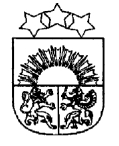 LATVIJAS  REPUBLIKA  KRĀSLAVAS  NOVADSKRĀSLAVAS  NOVADA  PAŠVALDĪBAReģ. Nr. 90001267487Rīgas iela 51, Krāslava, Krāslavas nov., LV-5601. Tālrunis +371 65624383, fakss +371 65681772e-pasts: dome@kraslava.lvKrāslavāPAŠVALDĪBAS DOMES SĒDESPROTOKOLSSēde sasaukta 2022.gada 24.novembrīplkst.1400								 		      (Nr.18)Krāslavā, Rīgas ielā 51Sēdi atklāj plkst.1400Sēdi vada – novada domes priekšsēdētājs Gunārs UpenieksSēdi protokolē – pašvaldības lietvede Iveta EkmanePiedalās:Deputāti: Raitis Azins, Jāzeps Dobkevičs, Aleksandrs Jevtušoks, Antons Ļaksa, Ivars Plivčs, Aivars Plotka, Armands Pudniks, Aivars Trūlis, Gunārs Upenieks, Janīna Vanaga, Ēriks Zaikovskis, Dmitrijs Zalbovičs.Sēdē nepiedalās: Jānis Tukāns (darba nespēja), Viktorija Lene (darba nespēja), A.Bačkurs (attaisnojošs iemesls). Pašvaldības administrācijas darbinieki:A.Krūmiņš, Robežnieku un Indras pagasta pārvaldes vadītājs;Ā.Leonoviča, Administratīvās nodaļas vadītāja;E.Tjarve, Krāslavas novada pašvaldības Dagdas pilsētas un pagastu apvienības vadītājs;I.Bidzāne, Krāslavas novada pašvaldības bāriņtiesas priekšsēdētāja;I.Danovska, Būvvaldes vadītāja;I.Skerškans, Zemes lietu speciālists;I.Vorslova, Izpilddirektora vietniece finanšu jautājumos;J.Mančinskis, Izpilddirektora vietnieks;K.Pauniņš, Juriskonsults;L.Miglāne, Izglītības pārvaldes vadītāja;S.Gendele, Juriskonsulte;S.Petroviča, Izglītības pārvaldes vadītājas vietniece;S.Puncule-Japiņa, Juriskonsulte;V.Aišpurs, Izpilddirektors;V.Grižans, Informācijas un komunikācijas tehnoloģiju nodaļas datortīklu administrators;V.Maslovs, SIA “Krāslavas nami” valdes priekšsēdētājs.Sēdes vadītājs domes priekšsēdētājs G. Upenieks piedāvā veikt izmaiņas sēdes darba kārtībā un papildināt darba kārtību ar:Papildjautājumu Nr.32.§ “Par pagastu pārvaldes vadītāju atbrīvošanu un iecelšanu amatā”;Papildjautājumu Nr.33.§ “Par kustamo mantu noņemšanu no bilances”.Balso par domes sēdes darba kārtību.atklāti balsojot ar 12 balsīm „par” (R.Azins, J.Dobkevičs, A.Jevtušoks, A.Ļaksa, I.Plivčs, A.Plotka, A.Pudniks, A.Trūlis, G.Upenieks, J.Vanaga, Ē.Zaikovskis, D.Zalbovičs), „pret” nav, „atturas” nav, Krāslavas novada pašvaldības dome nolemj:Apstiprināt domes sēdes darba kartību ar papildjautājumiem.Darba kārtība: Zemes jautājumiPar Krāslavas novada bāriņtiesas locekļa atbrīvošanu no amataPar Krāslavas novada pašvaldības domes lēmumu grozījumiemPar Krāslavas novada pašvaldības saistošajiem noteikumiemPar adresācijas objektu nosaukumu maiņu Krāslavas novadāPar Krāslavas novada pašvaldības nekustāmā īpašuma atsavināšanuPar nolikumu apstiprināšanuPar nekustamā īpašuma nosacīto cenuPar grozījumiem nolikumos par skolēnu un skolotāju apbalvošanu  Par zemes ierīcības projektiemPar grozījumiem darbinieku amatu un amatalgu sarakstāPar grozījumiem Dagdas pilsētas un pagastu apvienības un tās pakļautībā esošo iestāžu amatu un amatalgu sarakstosPar pakalpojuma sociālās aprūpes institūcijā piešķiršanuDzīvokļu jautājumiPar grozījumiem Krāslavas BSRC “Mūsmājas” nolikumāAdresācijas un nosaukumu jautājumiPar Krāslavas novada pašvaldības izglītības iestāžu vadītāju profesionālās darbības novērtēšanas un materiālās stimulēšanas kārtības apstiprināšanuPar Krāslavas novada pašvaldības noteikumiemPar pansionātu pakalpojuma sniegšanas maksuPar ārvalstu komandējumuPar kustamās mantas nodošanu bezatlīdzības lietošanāPar ziemassvētku/jaungada dāvanāmPar finansējumu piešķiršanuPar atkritumu apsaimniekošanas maksuPar atļauju slēgt apakšnomas līgumuPar bieži sastopamo derīgo izrakteņu ieguves atļaujuPar atteikumu zemes gabala iegādei Zvaigžņu ielā 20A, KrāslavāPar stipendijas piešķiršanuPar deklarētās dzīvesvietas ziņu anulēšanuPar pilnvarojuma līguma apstiprināšanuPar Satiksmes organizācijas tehnisko līdzekļu saskaņošanas komisijas izveidošanuPar pagastu pārvaldes vadītāju atbrīvošanu un iecelšanu amatāPar kustamo mantu noņemšanu no bilances1.§Zemes jautājumi	Ziņo:G.Upenieks.	Balso par visiem lēmumprojektiem kopā.atklāti balsojot ar 12 balsīm „par” (R.Azins, J.Dobkevičs, A.Jevtušoks, A.Ļaksa, I.Plivčs, A.Plotka, A.Pudniks, A.Trūlis, G.Upenieks, J.Vanaga, Ē.Zaikovskis, D.Zalbovičs), „pret” nav, „atturas” nav, Krāslavas novada pašvaldības dome nolemj:1.1(Lēmums Nr.1335)Par apbūvētas zemes nomas tiesību piešķiršanu Grāveru pagastāIzskatot N. Č. iesniegumu (reģistrēts 28.10.2022. Nr.3.19/1383) par zemes nomas līguma slēgšanu un pamatojoties uz likuma “Par pašvaldībām” 14.panta otrās daļas 3.punktu, Ministru kabineta 2018.gada 19.jūnija noteikumiem Nr.350 “Publiskas personas zemes nomas un apbūves tiesības noteikumi” 7. un 17. punktu,Krāslavas novada pašvaldības dome NOLEMJ:  Piešķirt N. Č., personas kods […], deklarēta adrese: […], zemes nomas tiesības uz 6 gadiem līdz 30.11.2028. uz pašvaldībai piekrītošo apbūvēto zemes vienību 0,7 ha platībā, kadastra apzīmējums 60580050077.Noteikt nomas maksu 1,5% no zemes kadastrālās vērtības, bet ne mazāk kā 28,00 eiro gadā (plus PVN).Šo lēmumu var pārsūdzēt Administratīvās rajona tiesas Rēzeknes tiesu namā, Atbrīvošanas alejā 88, Rēzeknē, LV – 4601, viena mēneša laikā no tā spēkā1.2(Lēmums Nr.1336)Par neapbūvētas zemes nomas tiesību pagarināšanu Šķaunes pagastā	Izskatot z/s “Jaunozoli”, iesniegumu (reģistrēts 19.10.2022. Nr.3.15/3028) par zemes nomas līguma pagarināšanu un pamatojoties uz likuma “Par pašvaldībām” 14.panta otrās daļas 3.punktu, Ministru kabineta 2018.gada 19.jūnija noteikumiem Nr.350 “Publiskas personas zemes nomas un apbūves tiesības noteikumi” 28.,29., 29.8., un 30.4 punktu, (atbilstoši Dagdas pilsētas un pagastu apvienības nodokļu administratora datiem, z/s “Jaunozoli” nav NĪN un zemes nomas parādu),Krāslavas novada pašvaldības dome NOLEMJ:  Piešķirt Šķaunes pagasta zemnieku saimniecībai “Jaunozoli” reģistrācijas Nr. 40001000402, juridiskā adrese: “Landskorune”,  Šķaunes pag., Krāslavas nov., LV-5600, zemes nomas tiesības uz 6 gadiem uz pašvaldībai piekrītošām zemes vienībām:- 1,89 ha platībā, kadastra apzīmējums 60920060126,- 7,25 ha platībā (l/s daļa no z.v.), kadastra apzīmējums 60920060217.Noteikt nomas maksu 69,90 EUR / ha (plus PVN) gadā, bet ne mazāk kā 28,00 EUR (plus PVN) gadā par zemes gabalu.Šo lēmumu var pārsūdzēt Administratīvās rajona tiesas Rēzeknes tiesu namā, Atbrīvošanas alejā 88, Rēzeknē, LV – 4601, viena mēneša laikā no tā spēkā stāšanās dienas.1.3(Lēmums Nr.1337)Par neapbūvētas zemes nomas tiesību pagarināšanu Andzeļu pagastā    	Izskatot Izskatot ZS “Ezermala” īpašnieka A. P. iesniegumu (reģistrēts 21.10.2022. Nr.3.15/3054), par zemes nomas tiesību pagarināšanu un pamatojoties uz likuma “Par pašvaldībām” 21.panta pirmās daļas 27.punktu, atbilstoši Ministru kabineta 2018.gada 19.jūnija noteikumiem Nr. 350 “Publiskas personas zemes nomas un apbūves tiesības noteikumi”, 28., 29., 29.8., un 30.4.punktam, (atbilstoši Dagdas pilsētas un pagastu apvienības nodokļu administratora datiem ZS “Ezermala” nav NĪN un zemes nomas parādu) Krāslavas novada pašvaldības dome NOLEMJ:  Pagarināt Andzeļu pagasta zemnieku saimniecībai "EZERMALA", reģistrācijas Nr. 45901001152, juridiskā adrese: Andzeļi, Andzeļu pag., Dagdas nov., LV-5696, zemes nomas tiesības uz 6 gadiem uz sekojošām, pašvaldībai piekrītošām, lauksaimniecībā izmantojamām, zemes vienībām vai to daļām:1,0 ha platībā, daļa no zemes vienības ar kadastra apzīmējumu 60440060093;1,6 ha platībā, zemes vienība ar kadastra apzīmējumu 60440060136.Noteikt nomas maksu 69,90 EUR / ha (plus PVN) gadā, bet ne mazāk kā 28,00 EUR (plus PVN) gadā par katru zemes gabalu.Šo lēmumu var pārsūdzēt Administratīvās rajona tiesas Rēzeknes tiesu namā, Atbrīvošanas alejā 88, Rēzeknē, LV – 4601, viena mēneša laikā no tā spēkā1.4(Lēmums Nr.1338)Par neapbūvētas zemes nomas tiesību pagarināšanu Asūnes pagastā    	Izskatot ZS “Tingala” īpašnieces M. Ļ. iesniegumu (reģistrēts 03.11.2022. Nr.3.15/3195), par zemes nomas tiesību pagarināšanu un pamatojoties uz likuma “Par pašvaldībām” 21.panta pirmās daļas 27.punktu, atbilstoši Ministru kabineta 2018.gada 19.jūnija noteikumiem Nr. 350 “Publiskas personas zemes nomas un apbūves tiesības noteikumi”, 28., 29., 29.8., un 30.4.punktam, (atbilstoši Dagdas pilsētas un pagastu apvienības nodokļu administratora datiem, ZS “Tingala” nav NĪN un zemes nomas parādu) Krāslavas novada pašvaldības dome NOLEMJ:  Pagarināt Andrupenes pagasta M.Ļ. zemnieku saimniecībai "TINGALA", reģ. Nr. 41501021265, juridiskā adrese: Dagdas nov., Andrupenes pag., Andrupene, "Tingala", LV-5687, zemes nomas tiesības uz 6 gadiem uz pašvaldībai piekrītošo, lauksaimniecībā izmantojamo zemes vienību Asūnes pagastā- 2,0 ha platībā, kadastra apzīmējums 60460010181.Noteikt nomas maksu 69,90 EUR/ha gadā (plus PVN), bet ne mazāk kā 28,00 EUR (plus PVN) gadā par zemesgabalu.Šo lēmumu var pārsūdzēt Administratīvās rajona tiesas Rēzeknes tiesu namā, Atbrīvošanas alejā 88, Rēzeknē, LV – 4601, viena mēneša laikā no tā spēkā stāšanās dienas.1.5(Lēmums Nr.1339)Par neapbūvētas zemes nomas tiesību pagarināšanu Asūnes pagastā	Izskatot G. I. iesniegumu (reģistrēts 24.10.2022. Nr.3.19/1354), un pamatojoties uz likuma “Par pašvaldībām” 21.panta pirmās daļas 27.punktu, Ministru kabineta 2018.gada 19.jūnija noteikumu Nr. 350 “Publiskas personas zemes nomas un apbūves tiesības noteikumi”, 28., 29., 29.8.,30.4.punktu, (atbilstoši Dagdas pilsētas un pagastu apvienības nodokļu administratora datiem, G.Ižikam nav NĪN un zemes nomas parādu) Krāslavas novada pašvaldības dome NOLEMJ:Pagarināt G. I., personas kods […], deklarēta adrese: […], zemes nomas tiesības uz 6 gadiem, uz pašvaldībai piekrītošās zemes vienības lauksaimniecībā izmantojamo daļu: - 2,5 ha platībā, kadastra apzīmējums 60460050233, Asūnes pagastā lauksaimnieciskai darbībai.Noteikt nomas maksu 69,90 EUR / ha (plus PVN) gadā, bet ne mazāk kā 28,00 EUR (plus PVN) gadā par zemes gabalu.Šo lēmumu var pārsūdzēt Administratīvās rajona tiesas Rēzeknes tiesu namā, Atbrīvošanas alejā 88, Rēzeknē, LV – 4601, viena mēneša laikā no tā spēkā stāšanās dienas.1.6(Lēmums Nr.1340)Par neapbūvētas zemes nomas tiesību pagarināšanu Ķepovas pagastā    	Izskatot ZS “Tingala” īpašnieces M. Ļ. iesniegumu (reģistrēts 03.11.2022. Nr.3.15/3194), par zemes nomas tiesību pagarināšanu un pamatojoties uz likuma “Par pašvaldībām” 21.panta pirmās daļas 27.punktu, atbilstoši Ministru kabineta 2018.gada 19.jūnija noteikumiem Nr. 350 “Publiskas personas zemes nomas un apbūves tiesības noteikumi”, 28., 29., 29.8., un 30.4.punktam, (atbilstoši Dagdas pilsētas un pagastu apvienības nodokļu administratora datiem, ZS “Tingala” nav NĪN un zemes nomas parādu) Krāslavas novada pašvaldības dome NOLEMJ:  Pagarināt Andrupenes pagasta M.Ļ. zemnieku saimniecībai "TINGALA", reģ. Nr. 41501021265, juridiskā adrese: Dagdas nov., Andrupenes pag., Andrupene, "Tingala", LV-5687, zemes nomas tiesības uz 6 gadiem uz pašvaldībai piekrītošās zemes vienības lauksaimniecībā izmantojamo daļu Ķepovas pagastā- 2,2 ha platībā, kadastra apzīmējums 60800050017.Noteikt nomas maksu 69,90 EUR/ha gadā (plus PVN), bet ne mazāk kā 28,00 EUR (plus PVN) gadā par zemesgabalu.Šo lēmumu var pārsūdzēt Administratīvās rajona tiesas Rēzeknes tiesu namā, Atbrīvošanas alejā 88, Rēzeknē, LV – 4601, viena mēneša laikā no tā spēkā stāšanās dienas.1.7(Lēmums Nr.1341)Par neapbūvētas zemes nomas tiesību pagarināšanu Šķaunes pagastā	Izskatot V. S.iesniegumu (reģistrēts 19.10.2022. Nr.3.19/1340), un pamatojoties uz likuma “Par pašvaldībām” 21.panta pirmās daļas 27.punktu, Ministru kabineta 2018.gada 19.jūnija noteikumu Nr. 350 “Publiskas personas zemes nomas un apbūves tiesības noteikumi”, 28., 29., 29.8.,30.4.punktu, (atbilstoši Dagdas pilsētas un pagastu apvienības nodokļu administratora datiem, G.I. nav NĪN un zemes nomas parādu) Krāslavas novada pašvaldības dome NOLEMJ:Pagarināt V. S., personas kods [...], deklarēta adrese: […], zemes nomas tiesības uz 6 gadiem, uz rezerves fondā esošo zemes vienību: 1,7 ha platībā, kadastra apzīmējums 60920060205, uz pašvaldībai piekrītošās zemes vienības lauksaimniecībā izmantojamo daļu: 0,7 ha platībā, kadastra apzīmējums 60920060190,Šķaunes pagastā lauksaimnieciskai darbībai.Noteikt nomas maksu 69,90 EUR / ha (plus PVN) gadā, bet ne mazāk kā 28,00 EUR (plus PVN) gadā par katru zemes gabalu.Šo lēmumu var pārsūdzēt Administratīvās rajona tiesas Rēzeknes tiesu namā, Atbrīvošanas alejā 88, Rēzeknē, LV – 4601, viena mēneša laikā no tā spēkā stāšanās dienas.1.8(Lēmums Nr.1342)Par personisko palīgsaimniecību zemes nomas tiesību pagarināšanu Šķaunes pagastā	Izskatot K. A. iesniegumu (reģistrēts 19.10.2022. Nr.3.15/3028), un pamatojoties uz likuma “Par pašvaldībām” 21.panta pirmās daļas 27.punktu, Ministru kabineta 2018.gada 19.jūnija noteikumu Nr. 350 “Publiskas personas zemes nomas un apbūves tiesības noteikumi” 28., 29.2., 30.2 punktu, 2021.gada 23.decembra Krāslavas novada pašvaldības domes saistošiem noteikumiem Nr.2021/21 “Par neapbūvētu zemesgabalu iznomāšanas kartību un nomas maksas apmēru Krāslavas novadā” un pēc Dagdas pilsētas un pagastu apvienības nodokļu administratorā datiem K.A. nekustamā īpašuma nodokļa un zemes nomas parādu nav.Krāslavas novada pašvaldības dome NOLEMJ:  Pagarināt K. A., personas kods […], deklarētā adrese […], zemes nomas tiesības uz 6 gadiem uz pašvaldībai piekrītošo, personisko palīgsaimniecību vajadzībām nodoto zemes vienībām:       - 6,7 ha platībā, kadastra apzīmējums 60920020101,       - 3,7 ha platībā (l/s daļa no z.v.), kadastra apzīmējums 60920063399.Noteikt nomas maksu 1,5% no zemes kadastrālās vērtības gadā (plus PVN), bet nē mazāk ka 10.00EUR gada (plus PVN) gadā par zemes gabalu.Šo lēmumu var pārsūdzēt Administratīvās rajona tiesas Rēzeknes tiesu namā, Atbrīvošanas alejā 88, Rēzeknē, LV – 4601, viena mēneša laikā no tā spēkā stāšanās dienas.1.9(Lēmums Nr.1343)Par apbūvētas zemes nomas tiesību pagarināšanu Dagdas pagastāIzskatot A. P. iesniegumu (reģistrēts 04.11.2022. Nr.3.19/1407) par zemes nomas līguma slēgšanu un pamatojoties uz likuma “Par pašvaldībām” 21.panta pirmās daļas 27.punktu, Ministru kabineta 2018.gada 19.jūnija noteikumiem Nr.350 “Publiskas personas zemes nomas un apbūves tiesības noteikumi” 7. un 17. punktu,Krāslavas novada pašvaldības dome NOLEMJ:  1. Pagarināt A.P., personas kods […], deklarēta adrese: […], zemes nomas tiesības uz 6 gadiem uz pašvaldībai piekrītošo apbūvēto zemes vienību 5,1 ha platībā, kadastra apzīmējums 60540040132.2.Noteikt nomas maksu 1,5% no zemes kadastrālās vērtības, bet ne mazāk kā 28 eiro gadā (plus PVN).3. Šo lēmumu var pārsūdzēt Administratīvās rajona tiesas Rēzeknes tiesu namā, Atbrīvošanas alejā 88, Rēzeknē, LV – 4601, viena mēneša laikā no tā spēkā1.10(Lēmums Nr.1344)Par apbūvētas zemes nomas tiesību pagarināšanu Ezernieku pagastāIzskatot I. N. iesniegumu (reģistrēts 19.10.2022. Nr.3.19/1339) par zemes nomas līguma slēgšanu un pamatojoties uz likuma “Par pašvaldībām” 21.panta pirmās daļas 27.punktu, Ministru kabineta 2018.gada 19.jūnija noteikumiem Nr.350 “Publiskas personas zemes nomas un apbūves tiesības noteikumi” 7. un 17. punktu,Krāslavas novada pašvaldības dome NOLEMJ:  Pagarināt I. N., personas kods […], deklarēta adrese: […], zemes nomas tiesības uz 6 gadiem uz pašvaldībai piekrītošo apbūvēto zemes vienību 9,22 ha platībā, kadastra apzīmējums 60560010037.Noteikt nomas maksu 1,5% no zemes kadastrālās vērtības, bet ne mazāk kā 28 eiro gadā (plus PVN).Šo lēmumu var pārsūdzēt Administratīvās rajona tiesas Rēzeknes tiesu namā, Atbrīvošanas alejā 88, Rēzeknē, LV – 4601, viena mēneša laikā no tā spēkā1.11(Lēmums Nr.1345)Par zemes nomas pirmtiesību pagarināšanu Ezernieku pagastā		Izskatot I. D. iesniegumu (reģistrēts 17.06.2022. Nr.3.19/818) un pamatojoties uz likuma “Par pašvaldībām” 14.panta otrās daļas  3.punktu, Ministru kabineta 2007.gada 15.augusta noteikumiem Nr.644 "Noteikumi par neizpirktās lauku apvidus zemes nomas līguma noslēgšanas un nomas maksas aprēķināšana kārtību" (atbilstoši Dagdas pilsētas un pagastu apvienības nodokļu administratora datiem, I.D. nav NĪN un zemes nomas parādu),Krāslavas novada pašvaldības dome NOLEMJ:  Pagarināt I. D., personas kods […], deklarētā adrese […], zemes nomas pirmtiesības uz 10 gadiem uz pašvaldībai piekrītošo zemes vienību:14,0 ha platībā, kadastra apzīmējums 60560090027, Ezernieku pagastā.Saglabāt noteikto nomas maksu 0,5% no zemes kadastrālās vērtības gadā.Šo lēmumu var pārsūdzēt Administratīvās rajona tiesas Rēzeknes tiesu namā, Atbrīvošanas alejā 88, Rēzeknē, LV – 4601, viena mēneša laikā no tā spēkā1.12(Lēmums Nr.1346)Par zemes nomas pirmtiesību pagarināšanu Ezernieku pagastā		Izskatot M. E. iesniegumu (reģistrēts 21.10.2022. Nr.3.19/1352) un pamatojoties uz likuma “Par pašvaldībām” 14.panta otrās daļas  3.punktu, Ministru kabineta 2007.gada 15.augusta noteikumiem Nr.644 "Noteikumi par neizpirktās lauku apvidus zemes nomas līguma noslēgšanas un nomas maksas aprēķināšana kārtību" (atbilstoši Dagdas pilsētas un pagastu apvienības nodokļu administratora datiem, M.E. nav NĪN un zemes nomas parādu),Krāslavas novada pašvaldības dome NOLEMJ:  Pagarināt M. E., personas kods […], deklarētā adrese […], zemes nomas pirmtiesības uz 10 gadiem uz pašvaldībai piekrītošām zemes vienībām:8,75 ha platībā, kadastra apzīmējums 60560020054, 3,10 ha platībā, kadastra apzīmējums 60560020159,3,0 ha platībā, kadastra apzīmējums 60560050300, Ezernieku pagastā.Saglabāt noteikto nomas maksu 0,5% no zemes kadastrālās vērtības gadā.Šo lēmumu var pārsūdzēt Administratīvās rajona tiesas Rēzeknes tiesu namā, Atbrīvošanas alejā 88, Rēzeknē, LV – 4601, viena mēneša laikā no tā spēkā1.13(Lēmums Nr.1347)Par zemes nomas pirmtiesību pagarināšanu Konstantinovas pagastā		Izskatot S. Ļ. iesniegumu (reģistrēts 04.11.2022. Nr.3.19/1409) un pamatojoties uz likuma “Par pašvaldībām” 14.panta otrās daļas  3.punktu, Ministru kabineta 2007.gada 15.augusta noteikumiem Nr.644 "Noteikumi par neizpirktās lauku apvidus zemes nomas līguma noslēgšanas un nomas maksas aprēķināšana kārtību" (atbilstoši Dagdas pilsētas un pagastu apvienības nodokļu administratora datiem, S.Ļ. nav NĪN un zemes nomas parādu),Krāslavas novada pašvaldības dome NOLEMJ:  Pagarināt S. Ļ., personas kods […], deklarētā adrese […], zemes nomas pirmtiesības uz 10 gadiem uz pašvaldībai piekrītošo zemes vienību:1,56 ha platībā, kadastra apzīmējums 60760040140, Konstantinovas pagastā.Saglabāt noteikto nomas maksu 0,5% no zemes kadastrālās vērtības gadā.Šo lēmumu var pārsūdzēt Administratīvās rajona tiesas Rēzeknes tiesu namā, Atbrīvošanas alejā 88, Rēzeknē, LV – 4601, viena mēneša laikā no tā spēkā1.14(Lēmums Nr.1348)Par zemes nomas pirmtiesību pagarināšanu Šķaunes pagastā		Izskatot I. V. iesniegumu (reģistrēts 08.11.2022. Nr.3.19/1430) un pamatojoties uz likuma “Par pašvaldībām” 14.panta otrās daļas  3.punktu, Ministru kabineta 2007.gada 15.augusta noteikumiem Nr.644 "Noteikumi par neizpirktās lauku apvidus zemes nomas līguma noslēgšanas un nomas maksas aprēķināšana kārtību" (atbilstoši Dagdas pilsētas un pagastu apvienības nodokļu administratora datiem, I.V. nav NĪN un zemes nomas parādu),Krāslavas novada pašvaldības dome NOLEMJ:  Pagarināt I. V., personas kods […], deklarētā adrese […], zemes nomas pirmtiesības uz 10 gadiem uz pašvaldībai piekrītošo zemes vienību:1,7 ha platībā, kadastra apzīmējums 60920060193, Šķaunes pagastā.Saglabāt noteikto nomas maksu 0,5% no zemes kadastrālās vērtības gadā.Šo lēmumu var pārsūdzēt Administratīvās rajona tiesas Rēzeknes tiesu namā, Atbrīvošanas alejā 88, Rēzeknē, LV – 4601, viena mēneša laikā no tā spēkā stāšanas dienas.1.15(Lēmums Nr.1349)Par zemes nomas pirmtiesību pagarināšanu Andrupenes pagastā		Izskatot R. T.iesniegumu (reģistrēts 26.09.2022. Nr.3.19/1221) un pamatojoties uz likuma “Par pašvaldībām” 14.panta otrās daļas  3.punktu, Ministru kabineta 2007.gada 15.augusta noteikumiem Nr.644 "Noteikumi par neizpirktās lauku apvidus zemes nomas līguma noslēgšanas un nomas maksas aprēķināšana kārtību" (atbilstoši Dagdas pilsētas un pagastu apvienības nodokļu administratora datiem, R.T. nav NĪN un zemes nomas parādu),Krāslavas novada pašvaldības dome NOLEMJ:  Pagarināt R. T., personas kods […], deklarētā adrese […], zemes nomas pirmtiesības uz 10 gadiem uz pašvaldībai piekrītošām zemes vienībām:- 1,4 ha platībā, kadastra apzīmējums 60420070098;- 1,1 ha platībā, kadastra apzīmējums 60420070099;Andrupenes pagastā.Saglabāt noteikto nomas maksu 0,5% no zemes kadastrālās vērtības gadā.Šo lēmumu var pārsūdzēt Administratīvās rajona tiesas Rēzeknes tiesu namā, Atbrīvošanas alejā 88, Rēzeknē, LV – 4601, viena mēneša laikā no tā spēkā stāšanas dienas.1.16(Lēmums Nr.1350)Par zemes nomas pirmtiesību pagarināšanu Andrupenes pagastā		Izskatot V. S. iesniegumu (reģistrēts 27.10.2022. Nr.3.19/1376) un pamatojoties uz likuma “Par pašvaldībām” 14.panta otrās daļas  3.punktu, Ministru kabineta 2007.gada 15.augusta noteikumiem Nr.644 "Noteikumi par neizpirktās lauku apvidus zemes nomas līguma noslēgšanas un nomas maksas aprēķināšana kārtību" (atbilstoši Dagdas pilsētas un pagastu apvienības nodokļu administratora datiem, V.S. nav NĪN un zemes nomas parādu),Krāslavas novada pašvaldības dome NOLEMJ:  Pagarināt V. S., personas kods […], deklarētā adrese […], zemes nomas pirmtiesības uz 10 gadiem uz pašvaldībai piekrītošo zemes vienību:- 5,3 ha platībā, kadastra apzīmējums 60420040124;Andrupenes pagastā.Saglabāt noteikto nomas maksu 0,5% no zemes kadastrālās vērtības gadā.Šo lēmumu var pārsūdzēt Administratīvās rajona tiesas Rēzeknes tiesu namā, Atbrīvošanas alejā 88, Rēzeknē, LV – 4601, viena mēneša laikā no tā spēkā stāšanas dienas.1.17(Lēmums Nr.1351)Par zemes nomas pirmtiesību pagarināšanu Kastuļinas pagastā		Izskatot J. F. iesniegumu (reģistrēts 25.10.2022. Nr.3.19/1359) un pamatojoties uz likuma “Par pašvaldībām” 14.panta otrās daļas  3.punktu, Ministru kabineta 2007.gada 15.augusta noteikumiem Nr.644 "Noteikumi par neizpirktās lauku apvidus zemes nomas līguma noslēgšanas un nomas maksas aprēķināšana kārtību" (atbilstoši Kastuļinas pagasta pārvaldes datiem, J.Fjodorovam nav NĪN un zemes nomas parādu),Krāslavas novada pašvaldības dome NOLEMJ:  Pagarināt J. F., personas kods […], deklarētā adrese […], zemes nomas pirmtiesības uz 10 gadiem uz pašvaldībai piekrītošo zemes vienību:3,7 ha platībā, kadastra apzīmējums 60720050192, Kastuļinas pagastā.Saglabāt noteikto nomas maksu 0,5% no zemes kadastrālās vērtības gadā.Šo lēmumu var pārsūdzēt Administratīvās rajona tiesas Rēzeknes tiesu namā, Atbrīvošanas alejā 88, Rēzeknē, LV – 4601, viena mēneša laikā no tā spēkā stāšanas dienas.1.18(Lēmums Nr.1352)Par zemes nomas pirmtiesību pagarināšanu Kastuļinas pagastā		Izskatot J. M. iesniegumu (reģistrēts 11.11.2022.) un pamatojoties uz likuma “Par pašvaldībām” 14.panta otrās daļas  3.punktu, Ministru kabineta 2007.gada 15.augusta noteikumiem Nr.644 "Noteikumi par neizpirktās lauku apvidus zemes nomas līguma noslēgšanas un nomas maksas aprēķināšana kārtību" (atbilstoši Kastuļinas pagasta pārvaldes datiem, J.Mihejevai nav NĪN un zemes nomas parādu),Krāslavas novada pašvaldības dome NOLEMJ:  Pagarināt J. M., personas kods […], deklarētā adrese […], zemes nomas pirmtiesības uz 10 gadiem uz pašvaldībai piekrītošo zemes vienību:- 1,2 ha platībā, kadastra apzīmējums 60720060212, Kastuļinas pagastā.Precizēt noteikto nomas maksu uz 0,5% no zemes kadastrālās vērtības gadā.Šo lēmumu var pārsūdzēt Administratīvās rajona tiesas Rēzeknes tiesu namā, Atbrīvošanas alejā 88, Rēzeknē, LV – 4601, viena mēneša laikā no tā spēkā stāšanas dienas.1.19(Lēmums Nr.1353)Par noslēgtā zemes pirmtiesību nomas līguma izmaiņām Andrupenes pagastā	Izskatot G. B., deklarētā adrese […], iesniegumu (reģistrēts 19.10.2022. Nr.3.19/1342),Konstatēts:Ar G. B. 14.01.2013. noslēgts lauku apvidus zemes nomas līgums Nr.7-2/13/2 uz pašvaldībai piekrītošo zemes vienību, kadastra apzīmējumi 60420010045, 60420040118, 60420040119 un 60420040325, iznomāšanu līdz 31.12.2031. lauksaimnieciskai darbībai. G.Briga lūdz pārtraukt zemes nomas tiesības uz zemes vienību ar kadastra apzīmējums 60420040119. NĪ nodokļa un nomas maksas parādu nav.Pamatojoties uz likuma „Par pašvaldībām” 14.panta otrās daļas  3.punktu, Krāslavas novada pašvaldības dome NOLEMJ:  Izbeigt G. B., personas kods […], zemes nomas tiesības ar 01.12.2022. uz pašvaldībai piekrītošo zemes vienību 0,7 ha platībā ar kadastra apzīmējumu 60420040119.Veikt izmaiņas 14.01.2013. noslēgtajā zemes nomas līgumā Nr.7-2/13/2, noslēdzot attiecīgu vienošanos par zemes nomas līguma grozījumiem.Šo lēmumu var pārsūdzēt Administratīvās rajona tiesas Rēzeknes tiesu namā, Atbrīvošanas alejā 88, Rēzeknē, LV – 4601, viena mēneša laikā no tā spēkā stāšanās dienas.1.20(Lēmums Nr.1354)Par noslēgtā zemes pirmtiesību nomas līguma pārslēgšanu Ezernieku pagastāIzskatot T. A. iesniegumu (reģistrēts 04.11.2022. Nr.3.19/1406) par iepriekš noslēgtā zemes nomas līguma pārslēgšanu,Konstatēts:13.02.2013. un 11.03.2013. tika noslēgti zemes nomas līgumi par pašvaldībai piekrītošo zemes vienību, kadastra apzīmējumi 60560060220 un 60560070034 iznomāšanu. S. A. 18.02.2022. miris. Saskaņā ar 22.06.2022. zvērinātā notāra Mārtiņa Limbēna izsniegto mantojuma apliecību Nr.413, mantojuma tiesībās apstiprināta pārdzīvojusī laulātā – T. A..     Pamatojoties uz likuma “Par pašvaldībām” 14.panta otrās daļas  3.punktu, Ministru kabineta 2018.gada 19.jūnija noteikumu Nr. 350 “Publiskas personas zemes nomas un apbūves tiesības noteikumi”, 28., 29., 29.8.,30.4.punktu, Krāslavas novada pašvaldības dome NOLEMJ:  Pārslēgt zemes nomas līgumus, piešķirot zemes nomas tiesības uz 6 gadiem T.A., personas kods […], deklarētā […],uz pašvaldībai piekrītošās zemes vienības lauksaimniecībā izmantojamo daļu - 2,4 ha platībā ar kadastra apzīmējumu 60560060220;uz rezerves fondā esošās zemes vienības lauksaimniecībā izmantojamo daļu - 4,3 ha platībā ar kadastra apzīmējumu 60560070034,Ezernieku pagastā.Noteikt nomas maksu 69,90 EUR / ha (plus PVN) gadā, bet ne mazāk kā 28,00 EUR (plus PVN) gadā par katru zemes gabalu.Šo lēmumu var pārsūdzēt Administratīvās rajona tiesas Rēzeknes tiesu namā, Atbrīvošanas alejā 88, Rēzeknē, LV – 4601, viena mēneša laikā no tā spēkā stāšanās dienas.1.21(Lēmums Nr.1355)Par zemes nomas tiesību izbeigšanu Svariņu pagastā	Izskatot E. S., deklarētā adrese [...], iesniegumu (reģistrēts 24.10.2022. Nr.3.19/1356), par zemes nomas līguma pārtraukšanu un pamatojoties uz likuma „Par pašvaldībām” 14.panta otrās daļas  3.punktu, (atbilstoši Dagdas pilsētas un pagastu apvienības nodokļu administratora datiem, E.Staņko nav NĪN un zemes nomas parādu)Krāslavas novada pašvaldības dome NOLEMJ:Izbeigt E. S., personas kods […], zemes nomas tiesības ar 01.12.2022. uz pašvaldībai piekrītošo zemes vienību 4,3 ha platībā ar kadastra apzīmējumu 60900010460. Šo lēmumu var pārsūdzēt Administratīvās rajona tiesas Rēzeknes tiesu namā, Atbrīvošanas alejā 88, Rēzeknē, LV – 4601, viena mēneša laikā no tā spēkā stāšanās dienas.1.22(Lēmums Nr.1356)Par zemes nomas tiesību izbeigšanu Kastuļinas pagastā	Izskatot I. F., deklarētā adrese […], iesniegumu (reģistrēts 03.11.2022. Nr.3.19/1400), par zemes nomas līguma pārtraukšanu un pamatojoties uz likuma „Par pašvaldībām” 14.panta otrās daļas  3.punktu, (atbilstoši nodokļu administratora datiem, I.Fedotovam nav NĪN un zemes nomas parādu)Krāslavas novada pašvaldības dome NOLEMJ:Izbeigt I. F., personas kods […], zemes nomas tiesības ar 01.01.2023. uz pašvaldībai piekrītošo zemes vienību 1,1 ha platībā ar kadastra apzīmējumu 60720050163. Šo lēmumu var pārsūdzēt Administratīvās rajona tiesas Rēzeknes tiesu namā, Atbrīvošanas alejā 88, Rēzeknē, LV – 4601, viena mēneša laikā no tā spēkā stāšanās dienas.1.23(Lēmums Nr.1357)Par zemes nomas tiesību izbeigšanu Konstantinovas pagastā	Izskatot L. G. iesniegumu (reģistrēts 08.11.2022. Nr.3.18/1281),Konstatēts:Ar L.G. 08.07.2013. , 13.06.2013. noslēgti zemes nomas līgumi Nr.109, Nr.112 un Nr.113 uz pašvaldībai piekrītošo zemes vienību, kadastra apzīmējumi 60760043496, 60760040191, 60760040202, 60760040145 un 60760040423, iznomāšanu līdz lauksaimnieciskai darbībai. L.Gorbačova lūdz pārtraukt zemes nomas tiesības uz zemes vienībām ar kadastra apzīmējumiem 60760043496, 60760040191, 60760040202, 60760040145. NĪ nodokļa un nomas maksas parādu nav.Pamatojoties uz likuma „Par pašvaldībām” 14.panta otrās daļas  3.punktu, Krāslavas novada pašvaldības dome NOLEMJ:  Izbeigt L.G., personas kods […], deklarētā adrese […], zemes nomas tiesības ar 01.12.2022. uz pašvaldībai piekrītošām zemes vienībām ar kadastra apzīmējumiem 60760043496, 60760040191, 60760040202, 60760040145.Veikt izmaiņas 08.07.2013. noslēgtajā zemes nomas līgumā Nr.112, noslēdzot attiecīgu vienošanos par zemes nomas līguma grozījumiem.Šo lēmumu var pārsūdzēt Administratīvās rajona tiesas Rēzeknes tiesu namā, Atbrīvošanas alejā 88, Rēzeknē, LV – 4601, viena mēneša laikā no tā spēkā stāšanās dienas.1.24(Lēmums Nr.1358)Par zemes apakšnomu Ķepovas pagastā	Izskatot J. P., deklarētā adrese  […], iesniegumu (reģistrēts 26.10.2022. Nr.3.19/1368) par pašvaldības iznomātās zemes nodošanu apakšnomā citai personai un pamatojoties uz likumu “Par pašvaldībām” 21.panta pirmās daļas 27.punktu, 14.panta otrās daļas 3.punktu, (atbilstoši Dagdas pilsētas un pagastu apvienības nodokļu administratora datiem, J.P. nav NĪN un zemes nomas parādu)Krāslavas novada pašvaldības dome NOLEMJ:Atļaut pašvaldības zemes pirmreizējās nomas tiesību izmantotājam J. P., personas kods […], nodot apakšnomā R. B., personas kods […], zemes vienības ar  kadastra apzīmējumiem 60800040088 un 60800030075 līdz 31.12.2031. Ķepovas pagastā.Noteikt, ka nekustama īpašuma nodokli un zemes nomas maksu par apakšnomā nodoto platību maksā nomnieks, kuram ir nomas līgums ar pašvaldību.Šo lēmumu var pārsūdzēt Administratīvās rajona tiesas Rēzeknes tiesu namā, Atbrīvošanas alejā 88, Rēzeknē, LV – 4601, viena mēneša laikā no tā spēkā stāšanās dienas.Lēmuma projekta iesniedzējs:Komitejas priekšsēdētājs A.JevtušoksLēmuma projekta sagatavotājs:Zemes lietu speciālists V.Masjuks1.25(Lēmums Nr.1359)Par zemes nomas līguma pagarināšanu Krāslavas pilsētā	Izskatot E. A., deklarētā dzīves vieta: [...], iesniegumu (20.10.2022. Nr.3.19/1348) par zemes nomas līguma termiņa pagarināšanu, Krāslavas novada pašvaldības dome konstatē :Iesniegumā lūgts pagarināt 19.12.2012. Krāslavas pilsētas zemes nomas līgumu (reģ. Nr.406) par zemes vienību ar kadastra apzīmējumu 6001-002-0857. 2012.gada 19.decembrī starp Krāslavas novada pašvaldību un E. A. tika noslēgts zemes nomas līgums (reģ. Nr.406) par zemes vienības 0,005 ha platībā ar kadastra apzīmējumu 6001-002-0857 nomu uz 5 gadiem. Ar 2017.gada 23.novembra vienošanos (reģ. Nr.174) nomas līguma termiņš tika pagarināts uz 5.gadiem.Uz zemes vienības ar kadastra apzīmējumu 6001-002-0857 atrodas Elizavetai Ankudinovai piederošā garāža.Zemes vienības lietošanas mērķis – transporta līdzekļu garāžu apbūve (kods 1104).Nomnieks savlaicīgi veicis zemes nomas līgumā noteiktos maksājumus. Zeme tiek lietota atbilstoši lietošanas mērķim. Ņemot vērā augstākminēto, pamatojoties uz MK noteikumu Nr.350 „Publiskas personas zemes nomas un apbūves tiesības noteikumi” 5.punktu, 7.punktu, 17.punktu, 22.1.punktu un personīgo iesniegumu, Krāslavas novada pašvaldības Dome nolemj:1. Pagarināt noslēgtā ar E. A., personas kods […], 19.12.2012. Krāslavas pilsētas zemes nomas līguma (reģ. Nr.406) termiņu uz 10 gadiem.2. Noteikt nomas maksu par zemes vienību ar kadastra apzīmējumu 6001-002-0857 1,5% apmērā no zemes kadastrālās vērtības gadā, piemērojot koeficientu 1,5, bet ne mazāk kā 28 EUR (bez PVN), papildus maksājot nekustamā īpašuma nodokli.3. Iekļaut zemes nomas līgumā tiesības Krāslavas novada pašvaldībai vienpusēji mainīt nomas maksu, bez grozījumu izdarīšanu līgumā, nosūtot nomniekam rakstisku paziņojumu vai rēķinu, normatīvajos aktos noteiktajos gadījumos.Šo lēmumu var pārsūdzēt Administratīvajā rajona tiesā viena mēneša laikā no tā spēkā stāšanās dienas, pieteikumu iesniedzot Administratīvā procesa likumā noteiktajā kārtībā1.26(Lēmums Nr.1360)Par zemes nomas līguma pagarināšanu Krāslavas pilsētā	Izskatot Ļ. P., deklarētā dzīves vieta: […], iesniegumu (20.10.2022. Nr.3.19/1346) par zemes nomas līguma termiņa pagarināšanu, Krāslavas novada pašvaldības dome konstatē :Iesniegumā lūgts pagarināt 23.11.2017. Krāslavas pilsētas zemes nomas līgumu (reģ. Nr.216).2017.gada 23.novembrī starp Krāslavas novada pašvaldību un Ļubovu Pitrāni tika noslēgts zemes nomas līgums (reģ. Nr.216) par zemes vienības ar kadastra apzīmējumu 6001-002-3001 daļas 740 m2 (0,0740 ha) platībā Krāslavas pilsētā uz 5 gadiem. Zemes vienība ar kadastra apzīmējumu 6001-002-3001 piekrīt Krāslavas novada pašvaldībai.Zemes vienības ar kadastra apzīmējumu 6001-002-3001 daļas 740 m2 (0,0740 ha) platībā lietošanas mērķis – pagaidu atļautā zemes izmantošana sakņu dārziem (kods 0502). Nomnieks savlaicīgi veicis zemes nomas līgumā noteiktos maksājumus. Zeme tiek lietota atbilstoši lietošanas mērķim. Ņemot vērā augstākminēto, pamatojoties uz MK noteikumu Nr.350 „Publiskas personas zemes nomas un apbūves tiesības noteikumi” 53.punktu, 56.punktu, Krāslavas novada pašvaldības saistošo noteikumu Nr.2021/21 „Par neapbūvētu zemesgabalu iznomāšanas kārtību un nomas maksas apmēru Krāslavas novadā” 11.punktu, 13.2.punktu un personīgo iesniegumu, Krāslavas novada pašvaldības dome nolemj :1. Pagarināt noslēgtā ar Ļ. P., personas kods […], 23.11.2017. Krāslavas pilsētas zemes nomas līguma (reģ. Nr.216) termiņu uz 6 gadiem.2. Noteikt nomas maksu par zemes vienības ar kadastra apzīmējumu 6001-002-3001 daļas 740 m2 (0,0740 ha) platībā 1,5% apmērā no zemes kadastrālās vērtības gadā, bet ne mazāk ka 7,00 Eur, papildus maksājot nekustamā īpašuma nodokli.Šo lēmumu var pārsūdzēt Administratīvajā rajona tiesā viena mēneša laikā no tā spēkā stāšanās dienas, pieteikumu iesniedzot Administratīvā procesa likumā noteiktajā kārtībā.1.27(Lēmums Nr.1361)Par zemes nomas līguma pagarināšanu Aulejas pagastā	Izskatot Z/S “Egles”, juridiskā adrese: “Egles”, Lejas Podnieki, Aulejas pag., Krāslavas nov., īpašnieces V. E. iesniegumu (01.11.2022. Nr.3.19/1389) par zemes nomas līguma termiņa pagarināšanu, Krāslavas novada pašvaldības dome konstatē :Iesniegumā lūgts pagarināt 01.02.2013. Aulejas pagasta zemes nomas līgumu (reģ. Nr.5) par zemes vienības ar kadastra apzīmējumu 6048-001-0141 daļas 2,17 ha platībā Krāslavas novada Aulejas pagastā.2013.gada 1.februārī starp Krāslavas novada pašvaldību un Z/S “Egles” tika noslēgts zemes nomas līgums (reģ. Nr.5) par zemes vienību 7,4 ha platībā ar kadastra apzīmējumu 6048-001-0141 nomu uz 5 gadiem. Ar Krāslavas novada domes 2018.gada 25.janvāra sēdes lēmumu nomas līguma termiņš tika pagarināts uz 5 gadiem. Ar Krāslavas novada domes 2021.gada 22.augusta sēdes lēmumu nomas platība tika samazināta līdz 2,17 ha.Zemes vienības ar kadastra apzīmējumu 6048-001-0141 daļa ir neapbūvēta.Zemes vienības lietošanas mērķis – zeme, uz kuras galvenā saimnieciskā darbība ir lauksaimniecība (kods 0101).Nomnieks savlaicīgi veicis zemes nomas līgumā noteiktos maksājumus. Zeme tiek lietota atbilstoši lietošanas mērķim. Ņemot vērā augstākminēto, pamatojoties uz MK noteikumu Nr.350 „Publiskas personas zemes nomas un apbūves tiesības noteikumi” 53.punktu, 56.punktu, 29.8.punktu, 30.4.punktu, Krāslavas novada pašvaldības saistošo noteikumu Nr.2021/21 „Par neapbūvētu zemesgabalu iznomāšanas kārtību un nomas maksas apmēru Krāslavas novadā” 11.punktu, 13.3.punktu un personīgo iesniegumu, Krāslavas novada pašvaldības dome nolemj :1. Pagarināt noslēgtā ar Z/S „Egles”, reģistrācijas Nr.41501020024, 01.02.2013. Aulejas pagasta zemes nomas līguma (reģ. Nr.5) termiņu uz 6 gadiem.2. Noteikt nomas maksu par zemes vienības ar kadastra apzīmējumu 6048-001-0141 daļu 2,17 ha platībā atbilstoši pašvaldības apstiprinātam nomas pakalpojumu maksas cenrādim, papildus maksājot nekustamā īpašuma nodokli.3. Uzdot Aulejas pagasta pārvaldei sagatavot vienošanos par zemes nomas līguma pagarināšanu.Šo lēmumu var pārsūdzēt Administratīvajā rajona tiesā viena mēneša laikā no tā spēkā stāšanās dienas, pieteikumu iesniedzot Administratīvā procesa likumā noteiktajā kārtībā.1.28(Lēmums Nr.1362)Par zemes nomas līguma noslēgšanu Indras pagastā	Izskatot J. P., deklarētā dzīvesvieta: […], iesniegumu (07.11.2022. Nr.3.19/1419) par zemes nomas līguma noslēgšanu, Krāslavas novada pašvaldības dome konstatē:Iesniegumā lūgts noslēgt zemes nomas līgumu par zemes vienību 3,8 ha platībā ar kadastra apzīmējumu 6062-004-1071 Krāslavas novada Indras pagastā.Zemes vienība ar kadastra apzīmējumu 6062-004-1071 pieder Krāslavas novada pašvaldībai.2012.gada 20.decembrī starp Krāslavas novada pašvaldību un pirmtiesīgo personu Konstantīnu Prašmutu tika noslēgts zemes nomas līgums (reģ. Nr.468) par zemes vienību 3,8 ha platībā ar kadastra apzīmējumu 6062-004-1071 Krāslavas novada Indras pagastā. Pēc Konstantīna Prašmuta nāves ar 2022.gada 27.jūnija mantojuma apliecību Jeļenai Prašmutei apstiprinātas mantojuma tiesības uz saistībām, kas izriet no 20.12.2012. zemes nomas līguma.  Zemes vienība ar kadastra apzīmējumu 6062-004-1071 ir neapbūvēta.Zemes vienības lietošanas mērķis – zeme, uz kuras galvenā saimnieciskā darbība ir mežsaimniecība (kods 0201).Ņemot vērā augstākminēto, pamatojoties uz MK noteikumu Nr.644 „Noteikumi par neizpirktās lauku apvidus zemes nomas līguma noslēgšanas un nomas maksas aprēķināšanas kārtību” 2.punktu, 7.punktu un personīgo iesniegumu, Krāslavas novada pašvaldības dome nolemj:1. Noslēgt ar J. P., personas kods […], nomas līgumu par zemes vienību 3,8 ha platībā ar kadastra apzīmējumu 6062-004-1071 Krāslavas novada Indras pagastā uz 10 gadiem.2. Noteikt nomas maksu par zemes vienību ar kadastra  apzīmējumu 6062-004-1071 0,5% apmērā no zemes kadastrālās vērtības gadā, papildus maksājot nekustamā īpašuma nodokli.3. Uzdot Indras pagasta pārvaldei sagatavot zemes nomas līgumu.Šo lēmumu var pārsūdzēt Administratīvajā rajona tiesā viena mēneša laikā no tā spēkā stāšanās dienas, pieteikumu iesniedzot Administratīvā procesa likumā noteiktajā kārtībā.1.29(Lēmums Nr.1363)Par zemes nomas līguma pagarināšanu Indras pagastā	Izskatot J. M., deklarētā dzīves vieta: […]., iesniegumu (27.10.2022. Nr.3.19/1380) par zemes nomas līguma termiņa pagarināšanu Krāslavas novada pašvaldības dome konstatē :Iesniegumā lūgts pagarināt 21.10.2007. Indras pagasta zemes nomas līgumu Nr.128 par zemes vienībām ar kadastra apzīmējumiem 6062-004-0475, 6062-004-0476, 6062-006-0278 Krāslavas novada Indras pagastā.2007.gada 21.oktobrī starp Indras pagasta pašvaldību un pirmtiesīgo personu J.M. tika noslēgts zemes nomas līgums Nr.128 par zemes vienību 0,27 ha platībā ar kadastra apzīmējumu 6062-004-0475, 0,6 ha platībā ar kadastra apzīmējumu 6062-004-0476, 3,1 ha platībā ar kadastra apzīmējumu 6062-006-0278 nomu. Zemes vienības ar kadastra apzīmējumiem 6062-004-0475, 6062-004-0476, 6062-006-0278 piekrīt Krāslavas novada pašvaldībai.Uz zemes vienības ar kadastra apzīmējumu 6062-004-0475 atrodas Jevgēnija Miklaševiča apsaimniekošanā esošās ēkas un būves, saskaņā ar Indras pagasta pārvaldes 11.11.2022. izziņu Nr.1-6/34.Zemes vienības ar kadastra apzīmējumiem 6062-004-0476, 6062-006-0278 ir neapbūvētas.Zemes vienību ar kadastra apzīmējumiem 6062-004-0475, 6062-004-0476, 6062-006-0278 lietošanas mērķis – zeme, uz kuras galvenā saimnieciskā darbība ir lauksaimniecība (kods 0101).Nomnieks savlaicīgi veicis zemes nomas līgumā noteiktos maksājumus. Zeme tiek lietota atbilstoši lietošanas mērķim. Ņemot vērā augstākminēto, pamatojoties uz MK noteikumu Nr.350 „Publiskas personas zemes nomas un apbūves tiesības noteikumi” 5.punktu, 7.punktu, 17.punktu, 22.1.punktu, MK noteikumu Nr.644 „Noteikumi par neizpirktās lauku apvidus zemes nomas līguma noslēgšanas un nomas maksas aprēķināšanas kārtību” 2.punktu, 7.punktu un personīgo iesniegumu, Krāslavas novada pašvaldības dome nolemj: 1. Pagarināt noslēgtā ar J. M., personas kods […], 21.10.2007. Indras pagasta zemes nomas līguma Nr.128 termiņu uz 10 gadiem.2. Noteikt nomas maksu par zemes vienību ar kadastra apzīmējumu 6062-004-0475 1,5% apmērā no zemes kadastrālās vērtības gadā, piemērojot koeficientu 1,5, bet ne mazāk kā 28 EUR (bez PVN), papildus maksājot nekustamā īpašuma nodokli. Noteikt nomas maksu par zemes vienībām ar kadastra apzīmējumiem 6062-004-0476, 6062-006-0278 0,5% apmērā no zemes kadastrālās vērtības gadā, papildus maksājot nekustamā īpašuma nodokli.3. Iekļaut zemes nomas līgumā tiesības Krāslavas novada pašvaldībai vienpusēji mainīt nomas maksu, bez grozījumu izdarīšanu līgumā, nosūtot nomniekam rakstisku paziņojumu vai rēķinu, normatīvajos aktos noteiktajos gadījumos.4. Uzdot Indras pagasta pārvaldei sagatavot vienošanos par zemes nomas līguma pagarināšanu.Šo lēmumu var pārsūdzēt Administratīvajā rajona tiesā viena mēneša laikā no tā spēkā stāšanās dienas, pieteikumu iesniedzot Administratīvā procesa likumā noteiktajā kārtībā.1.30(Lēmums Nr.1364)Par zemes nomas līguma pagarināšanu Indras pagastā	Izskatot J. M., deklarētā dzīves vieta: […], iesniegumu (27.10.2022. Nr.3.19/1379) par zemes nomas līguma termiņa pagarināšanu, Krāslavas novada pašvaldības dome konstatē :Iesniegumā lūgts pagarināt 21.10.2007. Indras pagasta zemes nomas līgumu Nr.127 par zemes vienību ar kadastra apzīmējumu 6062-003-0032 Krāslavas novada Indras pagastā.2007.gada 21.oktobrī starp Indras pagasta pašvaldību un pirmtiesīgo personu J. M. tika noslēgts zemes nomas līgums Nr.127 par zemes vienības 2,2 ha platībā ar kadastra apzīmējumu 6062-003-0032 nomu. Zemes vienība ar kadastra apzīmējumu 6062-003-0032 piekrīt Krāslavas novada pašvaldībai.Zemes vienība ar kadastra apzīmējumu 6062-003-0032 ir neapbūvēta.Zemes vienības lietošanas mērķis – zeme, uz kuras galvenā saimnieciskā darbība ir mežsaimniecība (kods 0201).Nomnieks savlaicīgi veicis zemes nomas līgumā noteiktos maksājumus. Zeme tiek lietota atbilstoši lietošanas mērķim. Ņemot vērā augstākminēto, pamatojoties uz MK noteikumu Nr.644 „Noteikumi par neizpirktās lauku apvidus zemes nomas līguma noslēgšanas un nomas maksas aprēķināšanas kārtību” 2.punktu, 7.punktu un personīgo iesniegumu, Krāslavas novada pašvaldības dome nolemj: 1. Pagarināt noslēgtā ar J. M., personas kods […], 21.10.2007. Indras pagasta zemes nomas līguma Nr.127 termiņu uz 10 gadiem.2. Noteikt nomas maksu par zemes vienību ar kadastra apzīmējumu 6062-003-0032 0,5% apmērā no zemes kadastrālās vērtības gadā, papildus maksājot nekustamā īpašuma nodokli.3. Uzdot Indras pagasta pārvaldei sagatavot vienošanos par zemes nomas līguma pagarināšanu.Šo lēmumu var pārsūdzēt Administratīvajā rajona tiesā viena mēneša laikā no tā spēkā stāšanās dienas, pieteikumu iesniedzot Administratīvā procesa likumā noteiktajā kārtībā.1.31(Lēmums Nr.1365)Par zemes nomas līguma noslēgšanu Indras pagastā	Izskatot J. P., deklarētā dzīves vieta: […]., iesniegumu (10.10.2022. Nr.3.19/1287) par zemes nomas līguma noslēgšanu, Krāslavas novada pašvaldības dome konstatē :Iesniegumā lūgts noslēgt zemes nomas līgumu par zemes vienībām ar kadastra apzīmējumiem 6062-007-0119 un 6062-007-0384 Krāslavas novada Indras pagastā.Zemes vienības 0,1 ha platībā ar kadastra apzīmējumu 6062-007-0119 un 2,4 ha platībā ar kadastra apzīmējumu 6062-007-0384 piekrīt Krāslavas novada pašvaldībai.Zemes vienības ar kadastra apzīmējumiem 6062-007-0119 un 6062-007-0384 ir neapbūvētas.Zemes vienību ar kadastra apzīmējumiem 6062-007-0119 un 6062-007-0384 lietošanas mērķis – zeme, uz kuras galvenā saimnieciskā darbība ir lauksaimniecība (kods 0101).Citi iesniegumi, pieprasījumi par zemes vienību ar kadastra apzīmējumiem 6062-007-0119 un 6062-007-0384 nomu pašvaldībā nav saņemti.Ņemot vērā augstākminēto, pamatojoties uz MK noteikumu Nr.350 „Publiskas personas zemes nomas un apbūves tiesības noteikumi” 28.punktu, 29.8.punktu, 43.punktu, Krāslavas novada pašvaldības saistošo noteikumu Nr.2021/21 „Par neapbūvētu zemesgabalu iznomāšanas kārtību un nomas maksas apmēru Krāslavas novadā” 8.punktu, 9.punktu, 11.punktu un personīgo iesniegumu, Krāslavas novada pašvaldības dome nolemj:1. Noslēgt ar J. P., personas kods […], nomas līgumu par zemes vienībām 0,1 ha platībā ar kadastra apzīmējumu 6062-007-0119 un 2,4 ha platībā ar kadastra apzīmējumu 6062-007-0384 Krāslavas novada Indras pagastā uz 6 gadiem ar lietošanas mērķi - zeme, uz kuras galvenā saimnieciskā darbība ir lauksaimniecība (kods 0101).2. Noteikt nomas maksu par zemes vienībām ar kadastra apzīmējumiem 6062-007-0119 un 6062-007-0384 atbilstoši pašvaldības apstiprinātam nomas pakalpojumu maksas cenrādim, bet ne mazāk kā 28 EUR (bez PVN), papildus maksājot nekustamā īpašuma nodokli. 3. Uzdot Indras pagasta pārvaldei sagatavot zemes nomas līgumu.Šo lēmumu var pārsūdzēt Administratīvajā rajona tiesā viena mēneša laikā no tā spēkā stāšanās dienas, pieteikumu iesniedzot Administratīvā procesa likumā noteiktajā kārtībā.1.32(Lēmums Nr.1366)Par zemes nomas līguma noslēgšanu Kombuļu pagastā	Izskatot A. P., deklarētā dzīvesvieta: […]., iesniegumu (01.11.2022. Nr.3.19/1390) par zemes nomas līguma noslēgšanu, Krāslavas novada pašvaldības dome konstatē:Iesniegumā lūgts noslēgt zemes nomas līgumu par zemes vienību ar kadastra apzīmējumu 6074-004-0528 Kombuļu pagastā. Zemes vienība 0,05 ha platībā ar kadastra apzīmējumu 6074-004-0528 piekrīt Krāslavas novada pašvaldībai.Uz zemes vienības ar kadastra apzīmējumu 6074-004-0528 atrodas Albertam Plintam piederošas garāžas, saskaņā ar Kombuļu pagasta pārvaldes 09.11.2022. izziņu Nr.1-5/12.Zemes lietošanas mērķis – individuālo dzīvojamo māju apbūve (kods 0601).Ņemot vērā augstākminēto, pamatojoties uz MK noteikumu Nr.350 „Publiskas personas zemes nomas un apbūves tiesības noteikumi” 5.punktu, 7.punktu, 17.punktu, 22.1.punktu un personīgo iesniegumu, Krāslavas novada pašvaldības dome nolemj:1. Noslēgt ar A. P., personas kods […], nomas līgumu par  zemes vienību 0,05 ha platībā ar kadastra apzīmējumu 6074-004-0528 Kombuļu pagastā uz 10 gadiem.2. Noteikt nomas maksu par zemes vienību ar kadastra apzīmējumu 6074-004-0528 1,5% apmērā no zemes kadastrālās vērtības gadā, piemērojot koeficientu 1,5, bet ne mazāk kā 28 EUR (bez PVN), papildus maksājot nekustamā īpašuma nodokli.3. Iekļaut zemes nomas līgumā tiesības Krāslavas novada pašvaldībai vienpusēji mainīt nomas maksu, bez grozījumu izdarīšanu līgumā, nosūtot nomniekam rakstisku paziņojumu vai rēķinu, normatīvajos aktos noteiktajos gadījumos.4. Uzdot Kaplavas pagasta pārvaldei sagatavot zemes nomas līgumu.Šo lēmumu var pārsūdzēt Administratīvajā rajona tiesā viena mēneša laikā no tā spēkā stāšanās dienas, pieteikumu iesniedzot Administratīvā procesa likumā noteiktajā kārtībā.1.33(Lēmums Nr.1367)Par zemes nomas līguma pagarināšanu Piedrujas pagastā	Izskatot S. P., deklarētā dzīves vieta: […], iesniegumu (25.10.2022. Nr.3.19/1362) par zemes nomas līguma termiņa pagarināšanu, Krāslavas novada pašvaldības dome konstatē :Iesniegumā lūgts pagarināt 01.11.2007. Piedrujas pagasta zemes nomas līgumu Nr.26/2007 par zemes vienībām ar kadastra apzīmējumiem 6084-004-0116, 6084-004-0118 Krāslavas novada Piedrujas pagastā.2007.gada 1.novembrī starp Piedrujas pagasta pašvaldību un pirmtiesīgo personu Stanislavu Petkeviču tika noslēgts zemes nomas līgums Nr.26/2007 par zemes vienībām ar kadastra apzīmējumiem 6084-004-0116, 6084-004-0118, 6084-004-0117, 6084-004-0119. Vēlāk nomas tiesības uz zemes vienībām ar kadastra apzīmējumiem 6084-004-0117, 6084-004-0119 tika izbeigtas.Uz zemes vienības ar kadastra apzīmējumu 6084-004-0116 atrodas Stanislava Petkeviča valdījumā esošas ēkas un būves, saskaņā ar Piedrujas pagasta pārvaldes 25.10.2022. izziņu Nr.1.9/24. Zemes vienība ar kadastra apzīmējumu 6084-004-0118 ir neapbūvēta.Zemes vienību ar kadastra apzīmējumiem 6084-004-0116, 6084-004-0118 lietošanas mērķis – zeme, uz kuras galvenā saimnieciskā darbība ir lauksaimniecība (kods 0101). Nomnieks savlaicīgi veicis zemes nomas līgumā noteiktos maksājumus. Zeme tiek lietota atbilstoši lietošanas mērķim. Ņemot vērā augstākminēto, pamatojoties uz MK noteikumu Nr.644 „Noteikumi par neizpirktās lauku apvidus zemes nomas līguma noslēgšanas un nomas maksas aprēķināšanas kārtību” 2.punktu, 7.punktu, MK noteikumu Nr.350 „Publiskas personas zemes nomas un apbūves tiesības noteikumi” 5.punktu, 7.punktu, 17.punktu, 22.1.punktu un personīgo iesniegumu, Krāslavas novada pašvaldības dome nolemj: 1. Pagarināt noslēgtā ar S. P., personas kods […], 01.11.2007. Piedrujas pagasta zemes nomas līguma Nr.26/2007 termiņu uz 10 gadiem.2. Noteikt nomas maksu par zemes vienību ar kadastra apzīmējumu 6084-004-0116 1,5% apmērā no zemes kadastrālās vērtības gadā, piemērojot koeficientu 1,5, bet ne mazāk kā 28 EUR (bez PVN), papildus maksājot nekustamā īpašuma nodokli. Noteikt nomas maksu par zemes vienību ar kadastra apzīmējumu 6084-004-0118 0,5% apmērā no zemes kadastrālās vērtības gadā, papildus maksājot nekustamā īpašuma nodokli.3. Uzdot Piedrujas pagasta pārvaldei sagatavot vienošanos par zemes nomas līguma pagarināšanu. 4. Iekļaut zemes nomas līgumā tiesības Krāslavas novada pašvaldībai vienpusēji mainīt nomas maksu, bez grozījumu izdarīšanu līgumā, nosūtot nomniekam rakstisku paziņojumu vai rēķinu, normatīvajos aktos noteiktajos gadījumos.Šo lēmumu var pārsūdzēt Administratīvajā rajona tiesā viena mēneša laikā no tā spēkā stāšanās dienas, pieteikumu iesniedzot Administratīvā procesa likumā noteiktajā kārtībā.1.34(Lēmums Nr.1368)Par zemes nomas līguma noslēgšanu Piedrujas pagastā	Izskatot O. Š., deklarētā dzīves vieta: […], iesniegumu (12.10.2022. Nr.3.19/1306) par zemes nomas līguma noslēgšanu, Krāslavas novada pašvaldības dome konstatē :Iesniegumā lūgts noslēgt zemes nomas līgumu par zemes vienību ar kadastra apzīmējumu 6084-003-0179 Krāslavas novada Piedrujas pagastā.Zemes vienība 0,4 ha platībā ar kadastra apzīmējumu 6084-003-0179 piekrīt Krāslavas novada pašvaldībai.Zemes vienība ar kadastra apzīmējumu 6084-003-0179 ir neapbūvēta.Zemes lietošanas mērķis – zeme, uz kuras galvenā saimnieciskā darbība ir lauksaimniecība (kods 0101).Citi iesniegumi, pieprasījumi par zemes vienības ar kadastra apzīmējumu 6084-003-0179 nomu pašvaldībā nav saņemti.Ņemot vērā augstākminēto, pamatojoties uz MK noteikumu Nr.350 „Publiskas personas zemes nomas un apbūves tiesības noteikumi” 28.punktu, 29.8.punktu, 43.punktu, Krāslavas novada pašvaldības saistošo noteikumu Nr.2021/21 „Par neapbūvētu zemesgabalu iznomāšanas kārtību un nomas maksas apmēru Krāslavas novadā” 8.punktu, 9.punktu, 11.punktu un personīgo iesniegumu, Krāslavas novada pašvaldības dome nolemj:1. Noslēgt ar O. Š., personas kods […], nomas līgumu par zemes vienību 0,4 ha platībā ar kadastra apzīmējumu 6084-003-0179 Krāslavas novada Piedrujas pagastā uz 6 gadiem ar lietošanas mērķi - zeme, uz kuras galvenā saimnieciskā darbība ir lauksaimniecība (kods 0101).2. Noteikt nomas maksu par zemes vienību ar kadastra apzīmējumu 6084-003-0179  atbilstoši pašvaldības apstiprinātam nomas pakalpojumu maksas cenrādim, papildus maksājot nekustamā īpašuma nodokli. 3. Uzdot Piedrujas pagasta pārvaldei sagatavot zemes nomas līgumu.Šo lēmumu var pārsūdzēt Administratīvajā rajona tiesā viena mēneša laikā no tā spēkā stāšanās dienas, pieteikumu iesniedzot Administratīvā procesa likumā noteiktajā kārtībā.1.35(Lēmums Nr.1369)Par zemes nomas līguma pagarināšanu Robežnieku pagastā	Izskatot E. T., deklarētā dzīvesvieta: […]., iesniegumu (24.10.2022. Nr.3.19/1353) par zemes nomas līguma termiņa pagarināšanu, Krāslavas novada pašvaldības dome konstatē :Iesniegumā lūgts pagarināt 23.11.2017. Robežnieku pagasta zemes nomas līgumu Nr.18-T (reģ. Nr.179).2017.gada 23.novembrī starp Krāslavas novada pašvaldību un E. T. tika noslēgts zemes nomas līgums Nr.18-T (reģ. Nr.179) par zemes vienību 0,1 ha platībā ar kadastra apzīmējumu 6086-004-0377 un 0,4 ha platībā ar kadastra apzīmējumu 6086-004-0378 nomu uz 5 gadiem.Zemes vienības ar kadastra apzīmējumiem 6086-004-0377 un 6086-004-0378 piekrīt Krāslavas novada pašvaldībai.Zemes vienības ar kadastra apzīmējumiem 6086-004-0377 un 6086-004-0378 ir neapbūvētas.Zemes vienības lietošanas mērķis – zeme, uz kuras galvenā saimnieciskā darbība ir lauksaimniecība (kods 0101).Nomnieks savlaicīgi veicis zemes nomas līgumā noteiktos maksājumus. Zeme tiek lietota atbilstoši lietošanas mērķim. Ņemot vērā augstākminēto, pamatojoties uz MK noteikumu Nr.350 „Publiskas personas zemes nomas un apbūves tiesības noteikumi” 53.punktu, 56.punktu, 29.8.punktu, 30.4.punktu, Krāslavas novada pašvaldības saistošo noteikumu Nr.2021/21 „Par neapbūvētu zemesgabalu iznomāšanas kārtību un nomas maksas apmēru Krāslavas novadā” 11.punktu, 13.3.punktu un personīgo iesniegumu, Krāslavas novada pašvaldības dome nolemj :1. Pagarināt noslēgtā ar E. T., personas kods […], 23.11.2017. Robežnieku pagasta zemes nomas līguma Nr.18-T (reģ. Nr.179) termiņu uz 6 gadiem.2. Noteikt nomas maksu par zemes vienībām ar kadastra apzīmējumiem 6086-004-0377 un 6086-004-0378 atbilstoši pašvaldības apstiprinātam nomas pakalpojumu maksas cenrādim, bet ne mazāk kā 28 EUR (bez PVN), papildus maksājot nekustamā īpašuma nodokli.3. Uzdot Robežnieku pagasta pārvaldei sagatavot vienošanos par zemes nomas līguma pagarināšanu.Šo lēmumu var pārsūdzēt Administratīvajā rajona tiesā viena mēneša laikā no tā spēkā stāšanās dienas, pieteikumu iesniedzot Administratīvā procesa likumā noteiktajā kārtībā.1.36(Lēmums Nr.1370)Par zemes nomas līguma noslēgšanu Robežnieku pagastā	Izskatot I. B., deklarētā dzīvesvieta: […], iesniegumu (04.11.2022. Nr.3.19/1412) par zemes nomas līguma noslēgšanu, Krāslavas novada pašvaldības dome konstatē:Iesniegumā lūgts noslēgt zemes nomas līgumu par zemes vienību ar kadastra apzīmējumu 6086-006-0050 Robežnieku pagastā. Zemes vienība 0,7 ha platībā ar kadastra apzīmējumu 6086-006-0050 piekrīt Krāslavas novada pašvaldībai.Uz zemes vienības ar kadastra apzīmējumu 6086-006-0050 atrodas Ināras Belovas valdījumā esošas ēkas un būves, saskaņā ar Robežnieku pagasta pārvaldes 02.11.2022. izziņu Nr.3.10/16.Zemes lietošanas mērķis – zeme, uz kuras galvenā saimnieciskā darbība ir lauksaimniecība (kods 0101).Ņemot vērā augstākminēto, pamatojoties uz MK noteikumu Nr.350 „Publiskas personas zemes nomas un apbūves tiesības noteikumi” 5.punktu, 7.punktu, 17.punktu, 22.1.punktu un personīgo iesniegumu, Krāslavas novada pašvaldības dome nolemj:1. Noslēgt ar I. B., personas kods […], nomas līgumu par  zemes vienību 0,7 ha platībā ar kadastra apzīmējumu 6086-006-0050 Robežnieku pagastā uz 10 gadiem.2. Noteikt nomas maksu par zemes vienību ar kadastra apzīmējumu 6086-006-0050 1,5% apmērā no zemes kadastrālās vērtības gadā, piemērojot koeficientu 1,5, bet ne mazāk kā 28 EUR (bez PVN), papildus maksājot nekustamā īpašuma nodokli.3. Uzdot Robežnieku pagasta pārvaldei sagatavot zemes nomas līgumu.4. Iekļaut zemes nomas līgumā tiesības Krāslavas novada pašvaldībai vienpusēji mainīt nomas maksu, bez grozījumu izdarīšanu līgumā, nosūtot nomniekam rakstisku paziņojumu vai rēķinu, normatīvajos aktos noteiktajos gadījumos.Šo lēmumu var pārsūdzēt Administratīvajā rajona tiesā viena mēneša laikā no tā spēkā stāšanās dienas, pieteikumu iesniedzot Administratīvā procesa likumā noteiktajā kārtībā.1.37(Lēmums Nr.1371)Par zemes nomas līguma pagarināšanu Robežnieku pagastā	Izskatot I. B., deklarētā dzīvesvieta: […], iesniegumu (04.11.2022. Nr.3.19/1418) par zemes nomas līguma termiņa pagarināšanu, Krāslavas novada pašvaldības dome konstatē :Iesniegumā lūgts pagarināt 01.01.2018. Robežnieku pagasta zemes nomas līgumu Nr.29-B (reģ. Nr.10).2018.gada 1.janvārī starp Krāslavas novada pašvaldību un Ināru Belovu tika noslēgts zemes nomas līgums Nr.29-B (reģ. Nr.10) par zemes vienību 1,1 ha platībā ar kadastra apzīmējumu 6086-006-0137 un 0,81 ha platībā ar kadastra apzīmējumu 6086-006-0150 nomu uz 5 gadiem.Zemes vienības ar kadastra apzīmējumiem 6086-006-0137 un 6086-006-0150 piekrīt Krāslavas novada pašvaldībai.Zemes vienības ar kadastra apzīmējumiem 6086-006-0137 un 6086-006-0150 ir neapbūvētas.Zemes vienības lietošanas mērķis – zeme, uz kuras galvenā saimnieciskā darbība ir lauksaimniecība (kods 0101).Nomnieks savlaicīgi veicis zemes nomas līgumā noteiktos maksājumus. Zeme tiek lietota atbilstoši lietošanas mērķim. Ņemot vērā augstākminēto, pamatojoties uz MK noteikumu Nr.350 „Publiskas personas zemes nomas un apbūves tiesības noteikumi” 53.punktu, 56.punktu, 29.8.punktu, 30.4.punktu, Krāslavas novada pašvaldības saistošo noteikumu Nr.2021/21 „Par neapbūvētu zemesgabalu iznomāšanas kārtību un nomas maksas apmēru Krāslavas novadā” 11.punktu, 13.3.punktu un personīgo iesniegumu, Krāslavas novada pašvaldības dome nolemj :1. Pagarināt noslēgtā ar I. B., personas kods […], 01.01.2018. Robežnieku pagasta zemes nomas līguma Nr.29-B (reģ. Nr.10) termiņu uz 6 gadiem.2. Noteikt nomas maksu par zemes vienībām ar kadastra apzīmējumiem 6086-006-0137 un 6086-006-0150 atbilstoši pašvaldības apstiprinātam nomas pakalpojumu maksas cenrādim, papildus maksājot nekustamā īpašuma nodokli.3. Uzdot Robežnieku pagasta pārvaldei sagatavot vienošanos par zemes nomas līguma pagarināšanu.Šo lēmumu var pārsūdzēt Administratīvajā rajona tiesā viena mēneša laikā no tā spēkā stāšanās dienas, pieteikumu iesniedzot Administratīvā procesa likumā noteiktajā kārtībā.1.38(Lēmums Nr.1372)Par zemes nomas līguma pagarināšanu Robežnieku pagastā	Izskatot V. S., deklarētā dzīves vieta: […]., iesniegumu (07.11.2022. Nr.3.19/1415) par zemes nomas līguma termiņa pagarināšanu, Krāslavas novada pašvaldības dome konstatē :Iesniegumā lūgts pagarināt 29.11.2012. Robežnieku pagasta zemes nomas līgumu Nr.77-S (reģ. Nr.44).2012.gada 29.novembrī starp Krāslavas novada pašvaldību un Viktoru Suhanovski tika noslēgts zemes nomas līgums Nr.77-S (reģ. Nr.44) par zemes vienības ar kadastra apzīmējumu 6086-006-0233 daļas 1,5 ha platībā nomu uz 5 gadiem. Ar 2017.gada 23.novembra Krāslavas novada domes lēmumu nomas līguma termiņš tika pagarināts uz 5 gadiem.Zemes vienība ar kadastra apzīmējumu 6086-006-0233 ir neapbūvēta.Zemes vienības lietošanas mērķis – zeme, uz kuras galvenā saimnieciskā darbība ir lauksaimniecība (kods 0101).Nomnieks savlaicīgi veicis zemes nomas līgumā noteiktos maksājumus. Zeme tiek lietota atbilstoši lietošanas mērķim. Ņemot vērā augstākminēto, pamatojoties uz MK noteikumu Nr.350 „Publiskas personas zemes nomas un apbūves tiesības noteikumi” 53.punktu, 56.punktu, 29.8.punktu, 30.4.punktu, Krāslavas novada pašvaldības saistošo noteikumu Nr.2021/21 „Par neapbūvētu zemesgabalu iznomāšanas kārtību un nomas maksas apmēru Krāslavas novadā” 11.punktu, 13.3.punktu un personīgo iesniegumu, Krāslavas novada pašvaldības dome nolemj :1. Pagarināt noslēgtā ar V. S.personas kods […], 29.11.2012. Robežnieku pagasta zemes nomas līguma Nr.77-S (reģ. Nr.44) termiņu uz 6 gadiem.2. Noteikt nomas maksu par zemes vienības ar kadastra apzīmējumu 6086-006-0233 daļu 1,5 ha platībā atbilstoši pašvaldības apstiprinātam nomas pakalpojumu maksas cenrādim, papildus maksājot nekustamā īpašuma nodokli.3. Uzdot Robežnieku pagasta pārvaldei sagatavot vienošanos par zemes nomas līguma pagarināšanu.Šo lēmumu var pārsūdzēt Administratīvajā rajona tiesā viena mēneša laikā no tā spēkā stāšanās dienas, pieteikumu iesniedzot Administratīvā procesa likumā noteiktajā kārtībā.1.39(Lēmums Nr.1373)Par zemes nomas līguma pirmstermiņa izbeigšanu Robežnieku pagastā	Izskatot E. S., deklarētā dzīvesvieta: […]., iesniegumu (07.11.2022. Nr.3.19/1416) par zemes nomas līguma pārtraukšanu, Krāslavas novada pašvaldības dome konstatē:Iesniegumā lūgts pārtraukt 2021.gada 25.novembra zemes nomas līgumu Nr.108-S (reģ. Nr.288).2021.gada 25.novembrī starp Krāslavas novada pašvaldību un E. S. tika noslēgts zemes nomas līgums Nr.108-S (reģ. Nr.288) par Krāslavas novada pašvaldībai piekritīgo zemes vienību 0,5 ha platībā ar kadastra apzīmējumu 6086-004-0440 Krāslavas novada Robežnieku pagastā uz 10 gadiem. Zemes lietošanas mērķis – zeme, uz kuras galvenā saimnieciskā darbība ir lauksaimniecība (kods 0101).Saskaņā ar nomas līguma 2.2.punktu, līgumu var pārtraukt pirms termiņa pēc abu līgumslēdzēju savstarpējas vienošanās.Pēc Robežnieku pagasta pārvaldes grāmatvedības datiem Eduardam Sušinskim nav nomas un nekustamā īpašuma nodokļa maksas parāda.Ņemot vērā augstākminēto, pamatojoties uz likuma „Par pašvaldībām” 21.pantu un personīgo iesniegumu, Krāslavas novada pašvaldības dome nolemj:1. Izbeigt 2021.gada 25.novembrī noslēgto ar E. S., personas kods […], zemes nomas līgumu Nr.108-S (reģ. Nr.288) par Krāslavas novada pašvaldībai piekritīgo zemes vienību 0,5 ha platībā ar kadastra apzīmējumu 6086-004-0440 Krāslavas novada Robežnieku pagastā.2. Uzdot Robežnieku pagasta pārvaldei sagatavot vienošanos par zemes nomas līguma izbeigšanu.Šo lēmumu var pārsūdzēt Administratīvajā rajona tiesā viena mēneša laikā no tā spēkā stāšanās dienas, pieteikumu iesniedzot Administratīvā procesa likumā noteiktajā kārtībā.1.40(Lēmums Nr.1374)Par zemes nomas līguma noslēgšanu Ūdrīšu pagastā	Izskatot R. V., deklarētā dzīves vieta: […]., iesniegumu (18.10.2022. Nr.3.19/1331) par zemes nomas līguma noslēgšanu, Krāslavas novada pašvaldības dome konstatē :Iesniegumā lūgts noslēgt zemes nomas līgumu par zemes vienību ar kadastra apzīmējumu 6096-004-0045 Krāslavas novada Ūdrīšu pagastā.Citi iesniegumi, pieprasījumi par zemes vienības ar kadastra apzīmējumu 6096-004-0045 nomu pašvaldībā nav saņemti. Zemes vienība 5,2 ha platībā ar kadastra apzīmējumu 6096-004-0045 ir ieskaitīta rezerves zemes fondā.Zemes vienība ar kadastra apzīmējumu 6096-004-0045 ir neapbūvēta.Zemes vienības lietošanas mērķis – zeme, uz kuras galvenā saimnieciskā darbība ir lauksaimniecība (kods 0101).Ņemot vērā augstākminēto, pamatojoties uz MK noteikumu Nr.350 „Publiskas personas zemes nomas un apbūves tiesības noteikumi” 28.punktu, 29.8.punktu, 30.4.punktu, Krāslavas novada pašvaldības saistošo noteikumu Nr.2021/21 „Par neapbūvētu zemesgabalu iznomāšanas kārtību un nomas maksas apmēru Krāslavas novadā” 11.punktu, 13.3.punktu un personīgo iesniegumu, Krāslavas novada pašvaldības dome nolemj:1. Noslēgt ar R. V., personas kods […], nomas līgumu par zemes vienību 5,2 ha platībā ar kadastra apzīmējumu 6096-004-0045 Krāslavas novada Ūdrīšu pagastā uz 6 gadiem.2. Noteikt nomas maksu par zemes vienību ar kadastra apzīmējumu 6096-004-0045 atbilstoši pašvaldības apstiprinātam nomas pakalpojumu maksas cenrādim, papildus maksājot nekustamā īpašuma nodokli.3. Uzdot Ūdrīšu pagasta pārvaldei sagatavot zemes nomas līgumu. Šo lēmumu var pārsūdzēt Administratīvajā rajona tiesā viena mēneša laikā no tā spēkā stāšanās dienas, pieteikumu iesniedzot Administratīvā procesa likumā noteiktajā kārtībā.1.41(Lēmums Nr.1375)Par zemes nomas līguma noslēgšanu Ūdrīšu pagastā	Izskatot R. A. M., deklarētā dzīves vieta: […], iesniegumu (18.10.2022. Nr.3.19/1330) par zemes nomas līguma noslēgšanu, Krāslavas novada pašvaldības dome konstatē :Iesniegumā lūgts noslēgt zemes nomas līgumu par zemes vienību ar kadastra apzīmējumu 6096-007-0380 Krāslavas novada Ūdrīšu pagastā.Citi iesniegumi, pieprasījumi par zemes vienības ar kadastra apzīmējumu 6096-007-0380 nomu pašvaldībā nav saņemti. Zemes vienība 0,6 ha platībā ar kadastra apzīmējumu 6096-007-0380 piekrīt Krāslavas novada pašvaldībai.Zemes vienība ar kadastra apzīmējumu 6096-007-0380 ir neapbūvēta.Zemes vienības lietošanas mērķis – zeme, uz kuras galvenā saimnieciskā darbība ir lauksaimniecība (kods 0101).Ņemot vērā augstākminēto, pamatojoties uz MK noteikumu Nr.350 „Publiskas personas zemes nomas un apbūves tiesības noteikumi” 28.punktu, 29.8.punktu, 30.4.punktu, Krāslavas novada pašvaldības saistošo noteikumu Nr.2021/21 „Par neapbūvētu zemesgabalu iznomāšanas kārtību un nomas maksas apmēru Krāslavas novadā” 11.punktu, 13.3.punktu un personīgo iesniegumu, Krāslavas novada pašvaldības dome nolemj:1. Noslēgt ar R. A. M., personas kods […], nomas līgumu par zemes vienību 0,6 ha platībā ar kadastra apzīmējumu 6096-007-0380 Krāslavas novada Ūdrīšu pagastā uz 6 gadiem.2. Noteikt nomas maksu par zemes vienību ar kadastra apzīmējumu 6096-007-0380 atbilstoši pašvaldības apstiprinātam nomas pakalpojumu maksas cenrādim, papildus maksājot nekustamā īpašuma nodokli.3. Uzdot Ūdrīšu pagasta pārvaldei sagatavot zemes nomas līgumu. Šo lēmumu var pārsūdzēt Administratīvajā rajona tiesā viena mēneša laikā no tā spēkā stāšanās dienas, pieteikumu iesniedzot Administratīvā procesa likumā noteiktajā kārtībā.1.42(Lēmums Nr.1376)Par zemes nomas līguma noslēgšanu Ūdrīšu pagastā	Izskatot A. E.-L., deklarētā dzīves vieta: […],  iesniegumu (19.10.2022. Nr.3.19/1332) par zemes nomas līguma noslēgšanu, Krāslavas novada pašvaldības dome konstatē :Iesniegumā lūgts noslēgt zemes nomas līgumu par zemes vienībām ar kadastra apzīmējumiem 6096-008-0254 un 6096-008-0417 Krāslavas novada Ūdrīšu pagastā.Zemes vienība 0,0552 ha platībā ar kadastra apzīmējumu 6096-008-0254 piekrīt Krāslavas novada pašvaldībai, bet zemes vienība 0,0832 ha platībā ar kadastra apzīmējumu 6096-008-0417  ir ieskaitīta rezerves zemes fondā.Zemes vienības ar kadastra apzīmējumiem 6096-008-0254 un 6096-008-0417 ir neapbūvētas.Zemes vienību ar kadastra apzīmējumiem 6096-008-0254 un 6096-008-0417 lietošanas mērķis – individuālo dzīvojamo māju apbūve (kods 0601).Citi iesniegumi, pieprasījumi par zemes vienību ar kadastra apzīmējumiem 6096-008-0254 un 6096-008-0417 nomu pašvaldībā nav saņemti.Ņemot vērā augstākminēto, pamatojoties uz MK noteikumu Nr.350 „Publiskas personas zemes nomas un apbūves tiesības noteikumi” 28.punktu, 29.8.punktu, 43.punktu, Krāslavas novada pašvaldības saistošo noteikumu Nr.2021/21 „Par neapbūvētu zemesgabalu iznomāšanas kārtību un nomas maksas apmēru Krāslavas novadā” 8.punktu, 9.punktu, 11.punktu un personīgo iesniegumu, Krāslavas novada pašvaldības dome nolemj:1. Noslēgt ar A. E.-L., personas kods […], nomas līgumu par zemes vienībām 0,0552 ha platībā ar kadastra apzīmējumu 6096-008-0254 un 0,0832 ha platībā ar kadastra apzīmējumu 6096-008-0417 Krāslavas novada Ūdrīšu pagastā uz 6 gadiem.2. Noteikt nomas maksu par zemes vienībām ar kadastra apzīmējumiem 6096-008-0254 un 6096-008-0417 atbilstoši pašvaldības apstiprinātam nomas pakalpojumu maksas cenrādim, bet ne mazāk kā 28 EUR (bez PVN), papildus maksājot nekustamā īpašuma nodokli. 3. Uzdot Ūdrīšu pagasta pārvaldei sagatavot zemes nomas līgumu.Šo lēmumu var pārsūdzēt Administratīvajā rajona tiesā viena mēneša laikā no tā spēkā stāšanās dienas, pieteikumu iesniedzot Administratīvā procesa likumā noteiktajā kārtībā.1.43(Lēmums Nr.1377)Par zemes īpašuma tiesību atjaunošanuKrāslavā, Mednieku ielā 15A	Izskatot V. A., deklarētā dzīvesvieta: […], pilnvarotās personas L.B. iesniegumu (11.11.2022. Nr.3.19/1458) par īpašuma tiesību atjaunošanu, Krāslavas novada pašvaldības dome konstatē : Iesniegumā lūgts atjaunot īpašuma tiesības uz zemes vienību ar kadastra apzīmējumu 6001-003-0157 Krāslavā, Mednieku ielā 15A.Saskaņā ar Latvijas Valsts vēstures arhīva 2006.gada 12.jūlija izziņu Nr.5-A-5913, nekustāmais īpašums Nr.394F Krāslavas pilsētā, Skaistas ielā 6 un Indras ielā 9 ar platību 2220 m2 piederēja Jūlijai Aleidzānei.Zemes pieprasītājs Vilhelms Aleidzāns ir bijušās zemes īpašnieces dēls - I šķiras likumiskais mantinieks. Citi mantinieki nav pieteikušies.Tagad mantojamā zeme ir apbūvēta, par ko V.A. pieprasīja zemi citā vietā.Ar Krāslavas pilsētas zemes komisijas 2006.gada 12.oktobra lēmumu Nr.148 Vilgelmam Aleidzānam tika atzītas īpašuma tiesības uz zemes gabalu Krāslavā, Mednieku ielā 15A.Saskaņā ar VZD Nekustamā īpašuma Valsts kadastra reģistrā reģistrēto zemes robežu plānu zemes vienības ar kadastra apzīmējumu platība ir 0,2240 ha (2240 m2).Saskaņā ar VZD Nekustamā īpašuma Valsts kadastra reģistra datiem ēkas un būves uz zemes  vienības ar kadastra apzīmējumiem 6001-003-0157 nav reģistrētas.Zemes vienībai ar kadastra apzīmējumu 6001-003-0157 nav noteikti īpašuma tiesību aprobežojumi un apgrūtinājumi.Ņemot vērā augstākminēto, pamatojoties uz LR likuma “Par zemes reformas pabeigšanu pilsētās” 5.panta trešo daļu,  V. A. pilnvarotās personas L. B. iesniegumu, Krāslavas novada pašvaldības dome nolemj :Atjaunot V. A., personas kods […], īpašuma tiesības uz zemes vienību 0,2240 ha (2240 m2) platībā ar kadastra apzīmējumu 6001-003-0157 Krāslavā, Mednieku ielā 15A.1.44(Lēmums Nr.1378)Par zemes lietošanas mērķa maiņu Kaplavas pagastā	Izskatot J. Ž., deklarētā dzīvesvieta […], iesniegumu (19.09.2022. Nr.3.19/1183) par zemes lietošanas mērķa maiņu, Krāslavas novada pašvaldības dome konstatē:Iesniegumā lūgts mainīt zemes lietošanas mērķi zemes vienībai ar kadastra apzīmējumu 6070-005-0110 no „Zeme, uz kuras galvenā saimnieciskā darbība ir lauksaimniecība” (kods 0101) uz „Zeme, uz kuras galvenā saimnieciskā darbība ir mežsaimniecība” (kods 0201).Zemes vienība ar kadastra apzīmējumu 6070-005-0110 ir apmežota.Ņemot vērā augstākminēto, pamatojoties uz likuma „Par pašvaldībām” 21.pantu, MK noteikumu Nr.496 „Nekustamā īpašuma lietošanas mērķu klasifikācija un nekustamā īpašuma lietošanas mērķu noteikšanas un maiņas kārtība” 17.7.punktu, 18.punktu un personīgo iesniegumu, Krāslavas novada pašvaldības dome nolemj:Mainīt zemes vienībai 1,02 ha platībā ar kadastra apzīmējumu 6070-005-0110 Kaplavas pagastā lietošanas mērķi no „Zeme, uz kuras galvenā saimnieciskā darbība ir lauksaimniecība” (kods 0101) uz „Zeme, uz kuras galvenā saimnieciskā darbība ir mežsaimniecība” (kods 0201).Šo lēmumu var pārsūdzēt Administratīvajā rajona tiesā viena mēneša laikā no tā spēkā stāšanās dienas, pieteikumu iesniedzot Administratīvā procesa likumā noteiktajā kārtībā.Lēmuma projekta iesniedzējs un sagatavotājs:Plānošanas un infrastruktūras attīstības komiteja1.45(Lēmums Nr.1379)Par rezerves fonda zemes vienības piekritību, zemes vienība 60720080243, Kastuļinas pagastāIzskatot VZD Latgales reģionālās pārvaldes Kadastra daļas vadītājas vietnieces G.Kovaļevskas vēstuli (reģistrēts 07.09.2022. Nr.3.15/2588) par zemes robežas aktualizāciju,konstatēts: Saskaņā ar NĪVKI sistēmas datiem, zemes vienība 0,2 ha platībā ar kadastra apzīmējumu 60720080243 atrodas nekustamā īpašuma, kadastra Nr. 60720080244 sastāvā. Zemes vienība tika izveidota veicot kļūdaino kadastra datu labošanu, atbilstoši VZD Latgales reģionālās pārvaldes 07.09.2022. pieņemtajam aktam Nr.11-12-L/94, zemes vienība ar kadastra apzīmējumu 60720080243 tika iekļauta rezerves zemes fondā. Zemes gabals nav kadastrāli uzmērīts, tam nav piešķirts nekustamā īpašuma nosaukums. Likuma „Publiskas personas mantas atsavināšanas likums” izpratnē – zemesgabals lauku apvidos, kura platība ir mazāka par pašvaldības saistošajos noteikumos paredzēto minimālo zemesgabala platību ir starpgabals. LR Ministru kabineta rīkojums Nr.46 “Par zemes reformas pabeigšanu Aglonas novada lauku apvidū” pieņemts 28.01.2016.    Pamatojoties uz „Zemes pārvaldības likuma” 17.panta 6.daļu, uz likuma „Publiskas personas mantas atsavināšanas likums”  1.panta 1.daļas 11.punkta “b” apakšpunktu, 20.06.2006. MK noteikumu Nr.496 “Nekustamā īpašuma lietošanas mērķu klasifikācija un nekustamā īpašuma lietošanas mērķu noteikšanas un maiņas kārtība” 16.1. punktu,Krāslavas novada pašvaldības dome NOLEMJ:Noteikt, ka zemes vienība ar kadastra apzīmējumu 60720080243 Kastuļinas pagastā, piekrīt pašvaldībai.Zemes vienībai ar kadastra apzīmējumu 60720080243  piešķirt „starpgabala” statusu.Zemes vienībai ar kadastra apzīmējumu 60720080243, noteikt nekustamā īpašuma lietošanas mērķi - zeme, uz kuras galvenā saimnieciskā darbība ir mežsaimniecība (kods 0201).Lūgt Daugavpils tiesas zemesgrāmatu nodaļu veikt nekustamā īpašuma pirmreizējo reģistrāciju uz Krāslavas novada pašvaldības vārda.1.46(Lēmums Nr.1380)Par rezerves fonda zemes vienības piekritību, zemes vienība 60720060234, Kastuļinas pagastāIzskatot VZD Latgales reģionālās pārvaldes Kadastra daļas vadītājas vietnieces G.Kovaļevskas vēstuli (reģistrēts 07.09.2022. Nr.3.15/2586) par zemes robežas aktualizāciju,konstatēts: Saskaņā ar NĪVKI sistēmas datiem, zemes vienība 0,1 ha platībā ar kadastra apzīmējumu 60720060234 atrodas nekustamā īpašuma, kadastra Nr. 60720060235 sastāvā. Zemes vienība tika izveidota veicot kļūdaino kadastra datu labošanu, atbilstoši VZD Latgales reģionālās pārvaldes 07.09.2022. pieņemtajam aktam Nr.11-12-L/92, zemes vienība ar kadastra apzīmējumu 60720060234 tika iekļauta rezerves zemes fondā. Zemes gabals nav kadastrāli uzmērīts, tam nav piešķirts nekustamā īpašuma nosaukums. Dabā zemes vienība atrodas uz pašvaldības autoceļa K-13. LR Ministru kabineta rīkojums Nr.46 “Par zemes reformas pabeigšanu Aglonas novada lauku apvidū” pieņemts 28.01.2016.    Pamatojoties uz „Zemes pārvaldības likuma” 17.panta 6.daļu, uz 20.06.2006. MK noteikumu Nr.496 “Nekustamā īpašuma lietošanas mērķu klasifikācija un nekustamā īpašuma lietošanas mērķu noteikšanas un maiņas kārtība” 16.1. punktu,Krāslavas novada pašvaldības dome NOLEMJ:Noteikt, ka zemes vienība ar kadastra apzīmējumu 60720060234 Kastuļinas pagastā, piekrīt pašvaldībai.Zemes vienībai ar kadastra apzīmējumu 60720060234, noteikt nekustamā īpašuma lietošanas mērķi - zeme dzelzceļa infrastruktūras zemes nodalījuma joslā un ceļu zemes nodalījuma joslā (kods 1101).1.47(Lēmums Nr.1381)Par zemes platības precizēšanu Šķeltovas pagasts 	Izskatot VZD Latgales reģionālās pārvaldes Kadastra daļas vadītājas vietnieces I.Provejas vēstuli (reģistrēts 31.10.2022. Nr.3.15/3131) par zemes platības precizēšanu,Konstatēts:Pašvaldībai piekrītošai zemes vienībai ar kadastra apzīmējumu 60940050402 NĪVKI sistēmā reģistrētā platība ir 0,6 ha. Atbilstoši kadastra telpiskajiem datiem zemes vienības platība sastāda 0,78 ha.  Pamatojoties uz MK 10.04.2012. noteikumu “Kadastra objekta reģistrācijas un kadastra datu aktualizācijas noteikumi” 132.3 apakšpunktu,Krāslavas novada pašvaldības dome NOLEMJ:Precizēt platību zemes vienībai ar kadastra apzīmējumu 60940050402 no 0,6 ha uz 0,78 ha.Šo lēmumu var pārsūdzēt Administratīvās rajona tiesas Rēzeknes tiesu namā , Rēzeknē, Atbrīvošanas alejā 88, LV – 4601, viena mēneša laikā no tā spēkā stāšanās dienas.1.48(Lēmums Nr.1382)Par zemes robežu precizēšanu Svariņu pagastā 	Izskatot E. Š. iesniegumu (reģistrēts 10.11.2022. Nr.3.19/1438), Konstatēts: Saskaņā ar NĪVKI sistēmas datiem pašvaldībai piekrītošās zemes vienības, kadastra apzīmējums 60900010181, faktiskā platība sastāda 0,61 ha, tās nomnieks ir E.Š.. Dabā zemes vienība robežojas ar citu pašvaldības zemes vienību ar kadastra apzīmējumu 60900010243, platība 0,65 ha. Zemes vienības nav kadastrāli uzmērītas.Sakarā ar konstatēto robežu neatbilstību faktiskajam zemes apsaimniekošanas stāvoklim dabā, E.Šļahota lūdz precizēt esošo zemes vienību savstarpējo robežu.     Pamatojoties uz likuma „Par pašvaldībām” 21.panta 1.daļas 27.punktu,Krāslavas novada pašvaldības dome NOLEMJ:Grozīt, zemes vienības ar kadastra apzīmējumu 60900010181 un blakus pieguļošās zemes vienības ar kadastra apzīmējumu 60900010243, savstarpējo robežas.Noteikt zemes vienībai ar kadastra apzīmējumu 60900010181 platību 0,45 ha (vairāk vai mazāk cik izrādīsies pēc kadastrālās uzmērīšanas).Noteikt zemes vienībai ar kadastra apzīmējumu 60900010243 platību 0,81 ha (vairāk vai mazāk cik izrādīsies pēc kadastrālās uzmērīšanas).Apstiprināt robežas un zemes lietošanas veidu sadalījumu zemes vienībām ar kadastra apzīmējumiem 60900010181 un 60900010243 atbilstoši grafiskajiem pielikumiem. Šo lēmumu var pārsūdzēt Administratīvās rajona tiesas Rēzeknes tiesu namā, Rēzeknē, Atbrīvošanas alejā 88, LV – 4601, viena mēneša laikā no tā spēkā stāšanās dienas.1.49(Lēmums Nr.1383)Par zemes vienības “starpgabala” statusa piešķiršanu Šķeltovas pagastsKonstatēts: 	Saskaņā ar NĪVKI sistēmas datiem pašvaldībai piekrītošais nekustamais īpašums “Marki”, kadastra Nr.6094 002 0039, Šķeltovas pagastā sastāv no 1 zemes vienības 0,04 ha platībā. Saskaņā ar Krāslavas novada Būvvaldes 26.10.2022. izziņu Nr.BIS-BV-23.1-2022-2010 uz zemes gabala ēkas neeksistē. Zemes vienība nav kadastrāli uzmērīta, un tās platība ir mazāka par pašvaldības teritorijas plānojumā noteikto minimālo platību (2,0 ha). Likuma Publiskas personas mantas atsavināšanas likums izpratnē – zemesgabals lauku apvidos, kura platība ir mazāka par pašvaldības saistošajos noteikumos paredzēto minimālo zemesgabala platību ir starpgabals.    Pamatojoties uz „Zemes pārvaldības likuma” 17.panta 6.daļu, uz likuma „Publiskas personas mantas atsavināšanas likums”  1.panta 1.daļas 11.punkta “b” apakšpunktu, 20.06.2006. MK noteikumu Nr.496 “Nekustamā īpašuma lietošanas mērķu klasifikācija un nekustamā īpašuma lietošanas mērķu noteikšanas un maiņas kārtība” 17.7. punktu,Krāslavas novada dome NOLEMJ:Zemes vienībai 0,04 ha platībā ar kadastra apzīmējumu 60940020039 piešķirt „starpgabala” statusu.Zemes vienībai ar kadastra apzīmējumu 60940020039, mainīt nekustamā īpašuma lietošanas mērķi no: - Individuālo dzīvojamo māju apbūve (kods 0601), uz - zeme, uz kuras galvenā saimnieciskā darbība ir lauksaimniecība (kods 0101).Lūgt Daugavpils tiesas zemesgrāmatu nodaļu veikt nekustamā īpašuma pirmreizējo reģistrāciju uz Dagdas novada pašvaldības vārda.1.50(Lēmums Nr.1384)Par nekustamā īpašuma lietošanas mērķa maiņu     	Izskatot zemes īpašnieka SIA “Saulesmala”, valdes locekļa I. K., iesniegumu (reģistrēts 08.11.2022. Nr.3.15/3239) par nekustamā īpašuma lietošanas mērķa maiņu zemes vienībai ar kadastra apzīmējumu 60540010289 Dagdas pagastā.Konstatēts:īpašnieks lūdz zemes vienībai ar kadastra apzīmējumu 6054 001 0289 mainīt nekustamā īpašuma lietošanas mērķi uz derīgo izrakteņu ieguves teritorijas, sakarā ar izstrādāto derīgo izrakteņu ieguves projektu.  Pamatojoties uz LR MK 20.06.2006. noteikumu Nr.496 „Nekustamā īpašuma lietošanas mērķu klasifikācija un nekustamā īpašuma lietošanas mērķu noteikšanas un maiņas kārtība” 17.7. punktu,Krāslavas novada pašvaldības dome NOLEMJ:Zemes vienībai “Karjers” 1,21 ha platībā, ar kadastra apzīmējumu 60540010289, mainīt nekustamā īpašuma lietošanas mērķi no: zeme, uz kuras galvenā saimnieciskā darbība ir mežsaimniecība (kods 0201) uz – derīgo izrakteņu ieguves teritorijas (kods 0401).Šo lēmumu var pārsūdzēt Administratīvās rajona tiesas Rēzeknes tiesu namā, Rēzeknē, Atbrīvošanas alejā 88, LV – 4601, viena mēneša laikā no tā spēkā stāšanās dienas.Lēmuma projekta iesniedzējs:Domes priekšsēdētājs G.UpenieksLēmuma projekta sagatavotājsZemes lietu speciālists: V.Masjuks2.§ (Lēmums Nr.1385)Par Krāslavas novada bāriņtiesas locekļa atbrīvošanu no amata	Ziņo:G.Upenieks.	Debatēs piedalās: I.Plivčs.	Pamatojoties uz L. K. 2022.gada 17.novembra iesniegumu un saskaņā ar likuma „Par pašvaldībām” 21.panta pirmās daļas 26.punktu, Bāriņtiesu likuma 14.panta pirmās daļas 1.punktu un Ministru kabineta 2006.gada 19.decembra noteikumu Nr.1037 “Bāriņtiesas darbības noteikumi” 5.punktu:  	Atklāti balsojot ar 12 balsīm „par” (R.Azins, J.Dobkevičs, A.Jevtušoks, A.Ļaksa, I.Plivčs, A.Plotka, A.Pudniks, A.Trūlis, G.Upenieks, J.Vanaga, Ē.Zaikovskis, D.Zalbovičs), „pret” nav, „atturas” nav, Krāslavas novada pašvaldības dome nolemj:	ar 2022.gada 31.decembri atbrīvot L. K., personas kods […], no Krāslavas novada Bāriņtiesas locekļa amata.Pielikumā: L. K. 2022.gada 17.novembra iesniegums.Lēmuma projekta iesniedzējs:Pašvaldības domes priekšsēdētājs G.UpenieksLēmuma projektu sagatavotājs:Pašvaldības juriskonsulte 	S.Puncule-Japiņa3.§Par Krāslavas novada pašvaldības domes lēmumu grozījumiem3.1(Lēmums Nr.1386)Par Krāslavas novada pašvaldības domes lēmuma Nr.1253 grozījumiem	Ziņo:G.Upenieks.Atklāti balsojot ar 12 balsīm „par” (R.Azins, J.Dobkevičs, A.Jevtušoks, A.Ļaksa, I.Plivčs, A.Plotka, A.Pudniks, A.Trūlis, G.Upenieks, J.Vanaga, Ē.Zaikovskis, D.Zalbovičs), „pret” nav, „atturas” nav, Krāslavas novada pašvaldības dome nolemj:Veikt šādus grozījumus Krāslavas novada pašvaldības domes 2022.gada 27.oktobra sēdes lēmuma Nr.1253, (protokols Nr.17., 3.§ 3.2.p.) (turpmāk - lēmums):Grozīt lēmuma 1. punktu un izteikt to sekojošā redakcijā:“1. ar 2022.gada 1.decembri izveidot un apstiprināt Krāslavas novada pašvaldības administratīvo aktu strīdu komisiju 5 locekļu sastāvā:Komisijas priekšsēdētājs		- Gunārs Upenieks;Komisijas locekļi:			- Aivars Trūlis; 						- Viktors Aišpurs;                 - Ārija Leonoviča;- Kaspars Pauniņš”.Lēmuma projekta iesniedzējs:Pašvaldības domes priekšsēdētājs G.UpenieksLēmuma projekta sagatavotājs:Pašvaldības juriskonsulte S.Gendele3.2(Lēmums Nr.1387)Par „Kārtības, kādā piešķir naudas balvu Krāslavas novada sportistiem par izciliem sasniegumiem sportā” Vērtēšanas komisijas apstiprināšanu	Ziņo:G.Upenieks.Pamatojoties uz 10.05.2002. likuma „Par interešu konflikta novēršanu valsts amatpersonu darbībā” 11.pantu, deputāts A.Trūlis nebalso.	Atklāti balsojot ar 11 balsīm „par” (R.Azins, J.Dobkevičs, A.Jevtušoks, A.Ļaksa, I.Plivčs, A.Plotka, A.Pudniks, G.Upenieks, J.Vanaga, Ē.Zaikovskis, D.Zalbovičs), „pret” nav, „atturas” nav, Krāslavas novada pašvaldības dome nolemj:Veikt grozījumus Krāslavas novada domes 27.11.2019. sēdes lēmumā (protokols Nr.17, 29.§) un lēmuma 2.punktu izteikt šādā redakcijā:“2. Apstiprināt „Kārtības, kādā piešķir naudas balvu Krāslavas novada sportistiem par izciliem sasniegumiem sportā” Vērtēšanas komisiju sekojošā sastāvā:Komisijas priekšsēdētājs –	Aivars Trūlis, pašvaldības domes priekšsēdētāja vietnieks, Izglītības, kultūras un sporta jautājumu komitejas priekšsēdētājs;Komisijas priekšsēdētāja vietnieks – Artis Upenieks, Krāslavas novada Sporta skolas direktors;Komisijas locekļi: Vija Nipere, Krāslavas novada Sporta skolas direktora vietniece;Ilona Vanaga, Krāslavas novada Sporta skolas metodiķe;Snežana Petroviča, Krāslavas novada Izglītības pārvaldes vadītājas vietniece.”Lēmuma projekta iesniedzējsDomes priekšsēdētājs G.UpenieksLēmuma projekta sagatavotājsAdministratīvā nodaļa3.3(Lēmums Nr.1388)Par grozījumiem pašvaldības domes 02.12.2021. lēmumā “Par Krāslavas novada Bāriņtiesas priekšsēdētāja un bāriņtiesas locekļu ievēlēšanu”	Ziņo: G.Upenieks.Atklāti balsojot ar 12 balsīm „par” (R.Azins, J.Dobkevičs, A.Jevtušoks, A.Ļaksa, I.Plivčs, A.Plotka, A.Pudniks, A.Trūlis, G.Upenieks, J.Vanaga, Ē.Zaikovskis, D.Zalbovičs), „pret” nav, „atturas” nav, Krāslavas novada pašvaldības dome nolemj:1.Veikt grozījumus 02.12.2021. pašvaldības domes lēmumā (protokols Nr.12, 1.§) “Par Krāslavas novada Bāriņtiesas priekšsēdētāja un bāriņtiesas locekļu ievēlēšanu” un lēmuma 2.punkta apakšpunktus izteikt šādā redakcijā:“2..1.Krāslavas pilsētā – Anitu Nemiro, personas kods […];2.2. Dagdas pilsētā un Dagdas pagastā – Jāni Plataci, personas kods […]; 2.3. Robežnieku pagastā, Piedrujas pagastā, Asūnes pagastā, Ķepovas pagastā – Mariselu Jeromenoku, personas kods […];2.4. Kalniešu pagastā, Indras pagastā, Skaistas pagastā – Larisu Varnasi, personas kods […];2.5. Ūdrīšu pagastā, Kaplavas pagastā, Krāslavas pagastā – Vairu Cauņu, personas kods […];2.6. Kombuļu pagastā, Izvaltas pagastā, Aulejas pagastā – Irēnu Delveri, personas kods […];2.7. Krāslavas pilsētā – Intu Veceli, personas kods […];2.8. Kastuļinas pagastā, Grāveru pagastā, Šķeltovas pagastā – Natāliju Motiļkovu, personas kods […];2.9. Ezernieku pagastā, Bērziņu pagastā, Šķaunes pagastā, Andzeļu pagastā – Sandru Plataci, personas kods […];2.10. Konstantinovas pagastā, Andrupenes pagastā, Svariņu pagastā – Ināru Raginsku, personas kods […].”2. Grozījumi stājas spēkā ar 2023.gada 1.janvāri.Lēmuma projekta iesniedzējs:Pašvaldības domes priekšsēdētājs G.Upenieks Lēmuma projekta sagatavotājs:Krāslavas novada bāriņtiesa4.§Par Krāslavas novada pašvaldības saistošajiem noteikumiem4.1(Lēmums Nr.1389)Par Krāslavas novada pašvaldības saistošo noteikumu Nr.2022/25“Par  mājdzīvnieku turēšanu Krāslavas novadā” apstiprināšanu	Ziņo: G.Upenieks.Ņemot vērā Vides aizsardzības un reģionālās attīstības ministrijas 01.11.2022. Nr.1-18/7475 atzinumu “Par saistošajiem noteikumiem Nr.2022/25”, pamatojoties uz likuma „Par pašvaldībām” 43.panta desmito daļu, Atklāti balsojot ar 12 balsīm „par” (R.Azins, J.Dobkevičs, A.Jevtušoks, A.Ļaksa, I.Plivčs, A.Plotka, A.Pudniks, A.Trūlis, G.Upenieks, J.Vanaga, Ē.Zaikovskis, D.Zalbovičs), „pret” nav, „atturas” nav, Krāslavas novada pašvaldības dome nolemj:precizēt un izteikt jaunā redakcijā Krāslavas novada pašvaldības saistošos noteikumus Nr.2022/25 „Par mājdzīvnieku turēšanu  Krāslavas novadā”.Pielikumā: 1. Krāslavas novada pašvaldības saistošie noteikumi Nr.2022/25 „Par  mājdzīvnieku turēšanu  Krāslavas novadā”.                              2.Vides aizsardzības un reģionālās attīstības ministrijas iebildumu apkopojums.Lēmuma projekta iesniedzējs:Pašvaldības domes priekšsēdētājs G.Upenieks Lēmuma projekta sagatavotājs:Pašvaldības juriskonsulte S.Gendele4.2(Lēmums Nr.1390)Par Krāslavas novada pašvaldības saistošajiem noteikumiem Nr. 2022/27 “Par reklāmas, reklāmas objektu, priekšvēlēšanu aģitācijas materiālu un citu informatīvo materiālu izvietošanu publiskās vietās vai vietās, kas vērstas pret publisku vietu”	Ziņo: G.Upenieks.Pamatojoties uz likuma "Par pašvaldībām" 43.panta pirmo daļu, un Vides aizsardzības un reģionālās attīstības ministrijas 21.10.2022. Nr.1/18/7279 atzinumu, Atklāti balsojot ar 12 balsīm „par” (R.Azins, J.Dobkevičs, A.Jevtušoks, A.Ļaksa, I.Plivčs, A.Plotka, A.Pudniks, A.Trūlis, G.Upenieks, J.Vanaga, Ē.Zaikovskis, D.Zalbovičs), „pret” nav, „atturas” nav, Krāslavas novada pašvaldības dome nolemj:apstiprināt Krāslavas novada pašvaldības saistošos noteikumus Nr. 2022/27 “Par reklāmas, reklāmas objektu, priekšvēlēšanu aģitācijas materiālu un citu informatīvo materiālu izvietošanu publiskās vietās vai vietās, kas vērstas pret publisku vietu”.Pielikumā: 1. Precizētie saistošie noteikumi Nr. 2022/27 “Par reklāmas, reklāmas objektu, priekšvēlēšanu aģitācijas materiālu un citu informatīvo materiālu izvietošanu publiskās vietās vai vietās, kas vērstas pret publisku vietu”;                  2. Vides aizsardzības un reģionālās attīstības ministrijas atzinums Nr.1-18/7279.Lēmuma projekta iesniedzējs:Pašvaldības domes priekšsēdētājs G.Upenieks Lēmuma projekta sagatavotājs:Administratīvā nodaļa4.3(Lēmums Nr.1391)Par Krāslavas novada pašvaldības saistošo noteikumu Nr.2022/29“Par  kārtību, kādā tiek  izsniegta atļauja vīna un raudzēto dzērienu ražošanai Krāslavas novadā” apstiprināšanu	Ziņo: G.Upenieks.Ņemot vērā Vides aizsardzības un reģionālās attīstības ministrijas 15.11.2022. Nr.1-18/7821 atzinumu “Par saistošajiem noteikumiem Nr.2022/29” Pamatojoties uz likuma „Par pašvaldībām” 43.panta trešo daļu, atklāti balsojot ar 12 balsīm „par” (R.Azins, J.Dobkevičs, A.Jevtušoks, A.Ļaksa, I.Plivčs, A.Plotka, A.Pudniks, A.Trūlis, G.Upenieks, J.Vanaga, Ē.Zaikovskis, D.Zalbovičs), „pret” nav, „atturas” nav, Krāslavas novada pašvaldības dome nolemj:precizēt un izteikt jaunā redakcijā Krāslavas novada pašvaldības saistošos noteikumus Nr.2022/29 „Par  kārtību, kādā tiek izsniegta atļauja vīna un raudzēto dzērienu ražošanai Krāslavas novadā”.Pielikumā: 1. Krāslavas novada pašvaldības saistošie noteikumi Nr.2022/29 „Par  kārtību, kādā tiek izsniegta atļauja vīna un raudzēto dzērienu ražošanai Krāslavas novadā”’;                  2.Vides aizsardzības un reģionālās attīstības ministrijas atzinums.Lēmuma projekta iesniedzējs:Pašvaldības domes priekšsēdētājs G.Upenieks Lēmuma projekta sagatavotājs:Krāslavas novada pašvaldības juriskonsulte S.Gendele4.4(Lēmums Nr.1392)Par Krāslavas novada pašvaldības saistošajiem noteikumiem Nr.2022/32 “Sabiedrisko ūdenssaimniecības pakalpojumu sniegšanas un lietošanas kārtība Krāslavas novadā”	Ziņo: G.Upenieks.Pamatojoties uz likuma "Par pašvaldībām" 43.panta pirmo daļu,atklāti balsojot ar 12 balsīm „par” (R.Azins, J.Dobkevičs, A.Jevtušoks, A.Ļaksa, I.Plivčs, A.Plotka, A.Pudniks, A.Trūlis, G.Upenieks, J.Vanaga, Ē.Zaikovskis, D.Zalbovičs), „pret” nav, „atturas” nav, Krāslavas novada pašvaldības dome nolemj:apstiprināt Krāslavas novada pašvaldības saistošos noteikumus Nr.2022/32 “Sabiedrisko ūdenssaimniecības pakalpojumu sniegšanas un lietošanas kārtība Krāslavas novadā”.Pielikumā: Krāslavas novada saistošie noteikumi Nr. 2022/32 “Sabiedrisko ūdenssaimniecības pakalpojumu sniegšanas un lietošanas kārtība Krāslavas novadā”Lēmuma projekta iesniedzējs un sagatavotājs:Plānošanas un infrastruktūras attīstības komiteja4.5(Lēmums Nr.1393)Par Krāslavas novada pašvaldības saistošajiem noteikumiem Nr.2022/33 “Par pabalstu aizgādnībā esošo personu aizgādņiem Krāslavas novada pašvaldībā” 	Ziņo: G.Upenieks.Pamatojoties uz likuma “Par pašvaldībām” 43.panta trešo daļu, atklāti balsojot ar 12 balsīm „par” (R.Azins, J.Dobkevičs, A.Jevtušoks, A.Ļaksa, I.Plivčs, A.Plotka, A.Pudniks, A.Trūlis, G.Upenieks, J.Vanaga, Ē.Zaikovskis, D.Zalbovičs), „pret” nav, „atturas” nav, Krāslavas novada pašvaldības dome nolemj:Apstiprināt Krāslavas novada pašvaldības saistošos noteikumus Nr.2022/33 “Par pabalstu aizgādnībā esošo personu aizgādņiem Krāslavas novada pašvaldībā”. Pielikumā: Krāslavas novada pašvaldības saistošie noteikumiem Nr.2022/33 “Par pabalstu aizgādnībā esošo personu aizgādņiem Krāslavas novada pašvaldībā”Lēmuma projekta iesniedzējs:Sociālo un veselības aizsardzības lietu komitejaFinanšu komiteja5.§ Par adresācijas objektu nosaukumu maiņu Krāslavas novadā5.1(Lēmums Nr.1394)Par adresācijas objekta nosaukuma maiņu Krāslavā	Ziņo: G.Upenieks.Krāslavas novada pašvaldība konstatē:Krāslavas novada Krāslavas pilsētas teritorijā atrodas nekustamais īpašums “Jeremejeva iela”, kas sastāv no zemes vienības ar kadastra apzīmējumu  6001 002 3054 (3799m2).Saskaņā ar likuma “Par pašvaldībām” 21.panta pirmās daļas 20.punktu pašvaldības dome var piešķirt nosaukumus ielām, parkiem un laukumiem, kā arī pārdēvēt tos. Saskaņā ar Administratīvo teritoriju un apdzīvoto vietu likuma 11.panta trešo daļu pašvaldības dome piešķir, maina vai likvidē nosaukumus ielām un laukumiem pilsētās un ciemos. Saskaņā ar Ministru kabineta 2012.gada 10.janvāra noteikumiem Nr.50 “Vietvārdu informācijas noteikumi” par ielas nosaukuma piešķiršanu saņemts Valsts valodas centra 09.11.2022. atzinums Nr.1-16.1/776.Izvērtējot esošo ielu nosaukumus Krāslavā, saskaņā ar likuma “Par pašvaldībām” 21.panta pirmās daļas 20.punktu, Administratīvo teritoriju un apdzīvoto vietu likuma 11.panta trešo daļu, Ministru kabineta 2021.gada 29.jūnija noteikumu Nr.455 “Adresācijas noteikumi” 9.un 32.punktu,Atklāti balsojot ar 12 balsīm „par” (R.Azins, J.Dobkevičs, A.Jevtušoks, A.Ļaksa, I.Plivčs, A.Plotka, A.Pudniks, A.Trūlis, G.Upenieks, J.Vanaga, Ē.Zaikovskis, D.Zalbovičs), „pret” nav, „atturas” nav, Krāslavas novada pašvaldības dome nolemj:Mainīt ielas nosaukumu no “Jeremejeva iela” Krāslavā, Krāslavas novadā, LV-5601, uz “Jubilejas iela”, Krāslavā, Krāslavas novadā, LV-5601.5.2(Lēmums Nr.1395)Par adresācijas objekta nosaukuma maiņu Dagdā 	Ziņo: G.Upenieks.Krāslavas novada pašvaldība konstatē:Krāslavas novada Dagdas pilsētas teritorijā atrodas nekustamais īpašums “Mičurina  iela”, kas sastāv no zemes vienībām ar kadastra apzīmējumu:  6009 002 3017 (1431m2);6009 001 3016 (3594m2);6009 001 3041 (978m2);6009 002 3045 (1106m2).Saskaņā ar likuma “Par pašvaldībām” 21.panta pirmās daļas 20.punktu pašvaldības dome var piešķirt nosaukumus ielām, parkiem un laukumiem, kā arī pārdēvēt tos. Saskaņā ar Administratīvo teritoriju un apdzīvoto vietu likuma 11.panta trešo daļu pašvaldības dome piešķir, maina vai likvidē nosaukumus ielām un laukumiem pilsētās un ciemos. Saskaņā ar Ministru kabineta 2012.gada 10.janvāra noteikumiem Nr.50 “Vietvārdu informācijas noteikumi” par ielas nosaukuma piešķiršanu saņemts Valsts valodas centra 09.11.2022. atzinums Nr.1-16.1/776.Izvērtējot esošo ielu nosaukumus Dagdā, saskaņā ar likuma “Par pašvaldībām” 21.panta pirmās daļas 20.punktu, Administratīvo teritoriju un apdzīvoto vietu likuma 11.panta trešo daļu, Ministru kabineta 2021.gada 29.jūnija noteikumu Nr.455 “Adresācijas noteikumi” 9.un 32.punktu,Pamatojoties uz 10.05.2002. likuma „Par interešu konflikta novēršanu valsts amatpersonu darbībā” 11.pantu, deputāts R.Azins nebalso.Atklāti balsojot ar 11 balsīm „par” (J.Dobkevičs, A.Jevtušoks, A.Ļaksa, I.Plivčs, A.Plotka, A.Pudniks, A.Trūlis, G.Upenieks, J.Vanaga, Ē.Zaikovskis, D.Zalbovičs), „pret” nav, „atturas” nav, Krāslavas novada pašvaldības dome nolemj:Mainīt ielas nosaukumu no “Mičurina iela”, Dagdā, Krāslavas novadā, LV-5674 uz “Narūtas iela” Dagdā, Krāslavas novadā, LV-5674.5.3.Par adresācijas objektu nosaukumu maiņu Indrā5. 3.1. (Lēmums Nr.1396)	Ziņo: G.Upenieks.Krāslavas novada pašvaldība konstatē:Krāslavas novada Indras ciema teritorijā atrodas nekustamais īpašums “Gagarina iela”, kas sastāv no zemes vienības ar kadastra apzīmējumu  6062 004 3029 (0,27 ha).Saskaņā ar likuma “Par pašvaldībām” 21.panta pirmās daļas 20.punktu pašvaldības dome var piešķirt nosaukumus ielām, parkiem un laukumiem, kā arī pārdēvēt tos. Saskaņā ar Administratīvo teritoriju un apdzīvoto vietu likuma 11.panta trešo daļu pašvaldības dome piešķir, maina vai likvidē nosaukumus ielām un laukumiem pilsētās un ciemos. Saskaņā ar Ministru kabineta 2012.gada 10.janvāra noteikumiem Nr.50 “Vietvārdu informācijas noteikumi” par ielas nosaukuma piešķiršanu saņemts Valsts valodas centra 09.11.2022. atzinums Nr.1-16.1/776.Izvērtējot esošo ielu nosaukumus Indrā, ņemot vērā sabiedrības viedokli un saņemtos iedzīvotāju priekšlikumus par ielas nosaukuma maiņu, saskaņā ar likuma “Par pašvaldībām” 21.panta pirmās daļas 20.punktu, Administratīvo teritoriju un apdzīvoto vietu likuma 11.panta trešo daļu, Ministru kabineta 2021.gada 29.jūnija noteikumu Nr.455 “Adresācijas noteikumi” 9.un 32.punktu,Atklāti balsojot ar 12 balsīm „par” (R.Azins, J.Dobkevičs, A.Jevtušoks, A.Ļaksa, I.Plivčs, A.Plotka, A.Pudniks, A.Trūlis, G.Upenieks, J.Vanaga, Ē.Zaikovskis, D.Zalbovičs), „pret” nav, „atturas” nav, Krāslavas novada pašvaldības dome nolemj:Mainīt ielas nosaukumu no “Gagarina iela”, Indrā, Indras pagastā, Krāslavas novadā, LV-5664, uz “Kalna iela”, Indrā, Indras pagastā, Krāslavas novadā, LV-5664.5. 3.2. (Lēmums Nr.1397)	Ziņo: G.Upenieks.	Debatēs piedalās: R.Azins.Krāslavas novada pašvaldība konstatē:Krāslavas novada, Indras ciema teritorijā atrodas nekustamais īpašums “Tereškovas iela”, kas sastāv no zemes vienības ar kadastra apzīmējumu  6062 004 3032 (0,26 ha).Saskaņā ar likuma “Par pašvaldībām” 21.panta pirmās daļas 20.punktu pašvaldības dome var piešķirt nosaukumus ielām, parkiem un laukumiem, kā arī pārdēvēt tos. Saskaņā ar Administratīvo teritoriju un apdzīvoto vietu likuma 11.panta trešo daļu pašvaldības dome piešķir, maina vai likvidē nosaukumus ielām un laukumiem pilsētās un ciemos. Saskaņā ar Ministru kabineta 2012.gada 10.janvāra noteikumiem Nr.50 “Vietvārdu informācijas noteikumi” par ielas nosaukuma piešķiršanu saņemts Valsts valodas centra 09.11.2022. atzinums Nr.1-16.1/776.Izvērtējot esošo ielu nosaukumus Indrā, ņemot vērā sabiedrības viedokli un saņemtos iedzīvotāju priekšlikumus par ielas nosaukuma maiņu, saskaņā ar likuma “Par pašvaldībām” 21.panta pirmās daļas 20.punktu, Administratīvo teritoriju un apdzīvoto vietu likuma 11.panta trešo daļu, Ministru kabineta 2021.gada 29.jūnija noteikumu Nr.455 “Adresācijas noteikumi” 9.un 32.punktu,Atklāti balsojot ar 12 balsīm „par” (R.Azins, J.Dobkevičs, A.Jevtušoks, A.Ļaksa, I.Plivčs, A.Plotka, A.Pudniks, A.Trūlis, G.Upenieks, J.Vanaga, Ē.Zaikovskis, D.Zalbovičs), „pret” nav, „atturas” nav, Krāslavas novada pašvaldības dome nolemj:Mainīt ielas nosaukumu no “Tereškovas iela”, Indrā, Indras pagastā, Krāslavas novadā, LV-5664  uz “Laimes iela”, Indrā, Indras pagastā, Krāslavas novadā, LV-5664.Lēmuma projekta iesniedzējs:Pašvaldības domes priekšsēdētājs G.Upenieks Lēmuma projekta sagatavotājs:Krāslavas novada pašvaldības juriskonsults K.Pauniņš6.§Par Krāslavas novada pašvaldības nekustāmā īpašuma atsavināšanu	Ziņo:G.Upenieks.	Balso par visiem lēmumprojektiem kopā.atklāti balsojot ar 12 balsīm „par” (R.Azins, J.Dobkevičs, A.Jevtušoks, A.Ļaksa, I.Plivčs, A.Plotka, A.Pudniks, A.Trūlis, G.Upenieks, J.Vanaga, Ē.Zaikovskis, D.Zalbovičs), „pret” nav, „atturas” nav, Krāslavas novada pašvaldības dome nolemj:6.1(Lēmums Nr.1398)Par nekustamā īpašuma atsavināšanu Ūdrīšu pagastāIzskatot P. L., personas kods […], deklarētā dzīvesvieta: […], iesniegumu (reģistrēts 21.06.2022. Nr.3.19/829) un pamatojoties uz likumu „Par valsts un pašvaldību zemes īpašuma tiesībām un to nostiprināšanu zemesgrāmatās”, likuma „Par pašvaldībām” 21.panta pirmās daļas 17.punktu, Publiskas personas mantas atsavināšanas likuma 4.panta pirmo daļu un ceturtās daļas 1.punktu, 5.panta pirmo daļu:Ierakstīt zemesgrāmatā uz Krāslavas novada pašvaldības vārda nekustamo īpašumu – zemes gabalu (kadastra apzīmējums 6096-008-0507) ar platību 0,07 ha (pēc kadastrālās uzmērīšanas zemesgabala platība var tikt precizēta), kas atrodas Ūdrīšu pagastā, Krāslavas novadā.Nodot atsavināšanai Krāslavas novada pašvaldībai piederošo nekustamo īpašumu – zemes starpgabalu (kadastra apzīmējums 6096-008-0507).Noteikt nekustamā īpašuma atsavināšanas veidu – pārdošana par brīvu cenu.Uzdot Krāslavas novada pašvaldības īpašuma atsavināšanas un izsoļu komisijai organizēt Krāslavas novada pašvaldībai piederošā nekustamā īpašuma – zemes gabala (kadastra apzīmējums 6096-008-0507) atsavināšanas procedūru saskaņā ar Publiskas personas mantas atsavināšanas likumu.Šo lēmumu var pārsūdzēt Administratīvajā rajona tiesā viena mēneša laikā no tā spēkā stāšanās dienas, pieteikumu iesniedzot Administratīvā procesa likumā noteiktajā kārtībā.6.2(Lēmums Nr.1399)Par nekustamā īpašuma atsavināšanu Indras pagastāIzskatot E. B., personas kods […], deklarētā dzīvesvieta: […], iesniegumu (reģistrēts 12.07.2022. Nr.3.19/896) un pamatojoties uz likumu „Par valsts un pašvaldību zemes īpašuma tiesībām un to nostiprināšanu zemesgrāmatās”, likuma „Par pašvaldībām” 21.panta pirmās daļas 17.punktu, Publiskas personas mantas atsavināšanas likuma 4.panta pirmo daļu un ceturtās daļas 1.punktu, 5.panta pirmo daļu:Ierakstīt zemesgrāmatā uz Krāslavas novada pašvaldības vārda nekustamo īpašumu – zemes gabalu (kadastra apzīmējums 6062-007-0391) ar platību 8,9 ha (pēc kadastrālās uzmērīšanas zemesgabala platība var tikt precizēta), kas atrodas Indras pagastā, Krāslavas novadā.Nodot atsavināšanai Krāslavas novada pašvaldībai piederošo nekustamo īpašumu – zemes starpgabalu (kadastra apzīmējums 6062-007-0391).Noteikt nekustamā īpašuma atsavināšanas veidu – pārdošana par brīvu cenu.Uzdot Krāslavas novada pašvaldības īpašuma atsavināšanas un izsoļu komisijai organizēt Krāslavas novada pašvaldībai piederošā nekustamā īpašuma – zemes gabala (kadastra apzīmējums 6062-007-0391) atsavināšanas procedūru saskaņā ar Publiskas personas mantas atsavināšanas likumu.Šo lēmumu var pārsūdzēt Administratīvajā rajona tiesā viena mēneša laikā no tā spēkā stāšanās dienas, pieteikumu iesniedzot Administratīvā procesa likumā noteiktajā kārtībā.6.3(Lēmums Nr.1400)Par dzīvokļa Jaunā iela 3-30, Krāslavā atsavināšanuIzskatot T. M., personas kods […], dzīvesvieta: […], iesniegumu (reģistrēts 10.08.2022. Nr.3.19/1018) un pamatojoties uz likumu „Par valsts un pašvaldību zemes īpašuma tiesībām un to nostiprināšanu zemesgrāmatās”, likuma „Par pašvaldībām” 21.panta pirmās daļas 17.punktu, Publiskas personas mantas atsavināšanas likuma 4.panta pirmo daļu un ceturtās daļas 5.punktu, 5.panta pirmo daļu:Ierakstīt zemesgrāmatā uz Krāslavas novada pašvaldības vārda nekustamo īpašumu – dzīvokli Nr.30, Jaunā ielā 3, Krāslavā, Krāslavas novadā. Nodot atsavināšanai Krāslavas novada pašvaldībai piederošo nekustamo īpašumu - dzīvokli Nr.30, Jaunā ielā 3, Krāslavā, Krāslavas novadā.Noteikt nekustamā īpašuma atsavināšanas veidu – pārdošana par brīvu cenu.Uzdot Krāslavas novada pašvaldības īpašuma atsavināšanas un izsoļu komisijai organizēt Krāslavas novada pašvaldībai piederošā nekustamā īpašuma - dzīvokļa Nr.30, Jaunā ielā 3, Krāslavā, Krāslavas novadā atsavināšanas procedūru saskaņā ar Publiskas personas mantas atsavināšanas likumu.Šo lēmumu var pārsūdzēt Administratīvajā rajona tiesā viena mēneša laikā no tā spēkā stāšanās dienas, pieteikumu iesniedzot Administratīvā procesa likumā noteiktajā kārtībā.6.4(Lēmums Nr.1401)Par nekustamā īpašuma atsavināšanu Robežnieku pagastāIzskatot I. S., personas kods […], deklarētā dzīvesvieta: […], iesniegumu (reģistrēts 14.07.2022. Nr.3.19/903) un pamatojoties uz likumu „Par valsts un pašvaldību zemes īpašuma tiesībām un to nostiprināšanu zemesgrāmatās”, likuma „Par pašvaldībām” 21.panta pirmās daļas 17.punktu, Publiskas personas mantas atsavināšanas likuma 4.panta pirmo daļu un ceturtās daļas 1.punktu, 5.panta pirmo daļu:Ierakstīt zemesgrāmatā uz Krāslavas novada pašvaldības vārda nekustamo īpašumu – zemes gabalus (kadastra apzīmējumi 6086-004-0201 un 6086-004-0140) ar kopējo platību 4,00 ha, kas atrodas Robežnieku pagastā, Krāslavas novadā.Nodot atsavināšanai Krāslavas novada pašvaldībai piederošos nekustamo īpašumu – zemes gabalus (kadastra apzīmējumi 6086-004-0201 un 6086-004-0140).Noteikt nekustamā īpašuma atsavināšanas veidu – pārdošana par brīvu cenu.Uzdot Krāslavas novada pašvaldības īpašuma atsavināšanas un izsoļu komisijai organizēt Krāslavas novada pašvaldībai piederošā nekustamā īpašuma – zemes gabalu (kadastra apzīmējumi 6086-004-0201 un 6086-004-0140) atsavināšanas procedūru saskaņā ar Publiskas personas mantas atsavināšanas likumu.Šo lēmumu var pārsūdzēt Administratīvajā rajona tiesā viena mēneša laikā no tā spēkā stāšanās dienas, pieteikumu iesniedzot Administratīvā procesa likumā noteiktajā kārtībā.6.5(Lēmums Nr.1402)Par nekustamā īpašuma atsavināšanu Piedrujas pagastāIzskatot I. M., personas kods […], deklarētā dzīvesvieta: […], iesniegumu (reģistrēts 25.07.2022. Nr.3.19/955) un pamatojoties uz likumu „Par valsts un pašvaldību zemes īpašuma tiesībām un to nostiprināšanu zemesgrāmatās”, likuma „Par pašvaldībām” 21.panta pirmās daļas 17.punktu, Publiskas personas mantas atsavināšanas likuma 4.panta pirmo daļu un ceturtās daļas 3.punktu, 5.panta pirmo daļu:Ierakstīt zemesgrāmatā uz Krāslavas novada pašvaldības vārda nekustamo īpašumu – zemes gabalu (kadastra apzīmējums 6068-004-0508) ar platību 0,67 ha), kas atrodas Piedrujas pagastā, Krāslavas novadā.Nodot atsavināšanai Krāslavas novada pašvaldībai piederošo nekustamo īpašumu – zemes gabalu (kadastra apzīmējums 6068-004-0508).Noteikt nekustamā īpašuma atsavināšanas veidu – pārdošana par brīvu cenu.Uzdot Krāslavas novada pašvaldības īpašuma atsavināšanas un izsoļu komisijai organizēt Krāslavas novada pašvaldībai piederošā nekustamā īpašuma – zemes gabala (kadastra apzīmējums 6068-004-0508) atsavināšanas procedūru saskaņā ar Publiskas personas mantas atsavināšanas likumu.Šo lēmumu var pārsūdzēt Administratīvajā rajona tiesā viena mēneša laikā no tā spēkā stāšanās dienas, pieteikumu iesniedzot Administratīvā procesa likumā noteiktajā kārtībā.6.6(Lēmums Nr.1403)Par dzīvokļa Vienības iela 59-45 atsavināšanuIzskatot N. D., personas kods […], dzīvesvieta: […], iesniegumu (reģistrēts 22.08.2022. Nr.3.19/1066) un pamatojoties uz likumu „Par valsts un pašvaldību zemes īpašuma tiesībām un to nostiprināšanu zemesgrāmatās”, likuma „Par pašvaldībām” 21.panta pirmās daļas 17.punktu, Publiskas personas mantas atsavināšanas likuma 4.panta pirmo daļu un ceturtās daļas 5.punktu, 5.panta pirmo daļu:Ierakstīt zemesgrāmatā uz Krāslavas novada pašvaldības vārda nekustamo īpašumu – dzīvokli Nr.45, Vienības ielā 59, Krāslavā, Krāslavas novadā. Nodot atsavināšanai Krāslavas novada pašvaldībai piederošo nekustamo īpašumu - dzīvokli Nr.45, Vienības ielā 59, Krāslavā, Krāslavas novadā.Noteikt nekustamā īpašuma atsavināšanas veidu – pārdošana par brīvu cenu.Uzdot Krāslavas novada pašvaldības īpašuma atsavināšanas un izsoļu komisijai organizēt Krāslavas novada pašvaldībai piederošā nekustamā īpašuma - dzīvokļa Nr.45, Vienības ielā 59, Krāslavā, Krāslavas novadā atsavināšanas procedūru saskaņā ar Publiskas personas mantas atsavināšanas likumu.Šo lēmumu var pārsūdzēt Administratīvajā rajona tiesā viena mēneša laikā no tā spēkā stāšanās dienas, pieteikumu iesniedzot Administratīvā procesa likumā noteiktajā kārtībā.6.7(Lēmums Nr.1404)Par dzīvokļa Podnieku iela 22-30 atsavināšanuIzskatot V. A., personas kods […], dzīvesvieta: […], iesniegumu (reģistrēts 01.09.2022. Nr.3.19/1115) un pamatojoties uz likumu „Par valsts un pašvaldību zemes īpašuma tiesībām un to nostiprināšanu zemesgrāmatās”, likuma „Par pašvaldībām” 21.panta pirmās daļas 17.punktu, Publiskas personas mantas atsavināšanas likuma 4.panta pirmo daļu un ceturtās daļas 5.punktu, 5.panta pirmo daļu:Ierakstīt zemesgrāmatā uz Krāslavas novada pašvaldības vārda nekustamo īpašumu – dzīvokli Nr.30, Podnieku ielā 22, Krāslavā, Krāslavas novadā. Nodot atsavināšanai Krāslavas novada pašvaldībai piederošo nekustamo īpašumu - dzīvokli dzīvokli Nr.30, Podnieku ielā 22, Krāslavā, Krāslavas novadā.Noteikt nekustamā īpašuma atsavināšanas veidu – pārdošana par brīvu cenu.Uzdot Krāslavas novada pašvaldības īpašuma atsavināšanas un izsoļu komisijai organizēt Krāslavas novada pašvaldībai piederošā nekustamā īpašuma - dzīvokļa Nr.30, Podnieku ielā 22, Krāslavā, Krāslavas novadā atsavināšanas procedūru saskaņā ar Publiskas personas mantas atsavināšanas likumu.Šo lēmumu var pārsūdzēt Administratīvajā rajona tiesā viena mēneša laikā no tā spēkā stāšanās dienas, pieteikumu iesniedzot Administratīvā procesa likumā noteiktajā kārtībā.6.8(Lēmums Nr.1405)Par nekustamā īpašuma atsavināšanu Kalniešu pagastāIzskatot J. L., personas kods […], deklarētā dzīvesvieta: […], iesniegumu (reģistrēts 14.01.2022. Nr.3.19/32) un pamatojoties uz likumu „Par valsts un pašvaldību zemes īpašuma tiesībām un to nostiprināšanu zemesgrāmatās”, likuma „Par pašvaldībām” 21.panta pirmās daļas 17.punktu, Publiskas personas mantas atsavināšanas likuma 4.panta pirmo daļu un ceturtās daļas 3.punktu, 5.panta pirmo daļu:Ierakstīt zemesgrāmatā uz Krāslavas novada pašvaldības vārda nekustamo īpašumu – zemes gabalu (kadastra apzīmējums 6096-008-0583) ar platību 0,11 ha), kas atrodas Kalniešu pagastā, Krāslavas novadā.Nodot atsavināšanai Krāslavas novada pašvaldībai piederošo nekustamo īpašumu – zemes gabalu (kadastra apzīmējums 6096-008-0583).Noteikt nekustamā īpašuma atsavināšanas veidu – pārdošana par brīvu cenu.Uzdot Krāslavas novada pašvaldības īpašuma atsavināšanas un izsoļu komisijai organizēt Krāslavas novada pašvaldībai piederošā nekustamā īpašuma – zemes gabala (kadastra apzīmējums 6096-008-0583) atsavināšanas procedūru saskaņā ar Publiskas personas mantas atsavināšanas likumu.Šo lēmumu var pārsūdzēt Administratīvajā rajona tiesā viena mēneša laikā no tā spēkā stāšanās dienas, pieteikumu iesniedzot Administratīvā procesa likumā noteiktajā kārtībā.6.9(Lēmums Nr.1406)Par nekustamā īpašuma atsavināšanu Ūdrīšu pagastāIzskatot E. L., personas kods […], deklarētā dzīvesvieta: […], iesniegumu (reģistrēts 31.08.2022. Nr.3.19/1108) un pamatojoties uz likumu „Par valsts un pašvaldību zemes īpašuma tiesībām un to nostiprināšanu zemesgrāmatās”, likuma „Par pašvaldībām” 21.panta pirmās daļas 17.punktu, Publiskas personas mantas atsavināšanas likuma 4.panta pirmo daļu un ceturtās daļas 1.punktu, 5.panta pirmo daļu:Ierakstīt zemesgrāmatā uz Krāslavas novada pašvaldības vārda nekustamo īpašumu – zemes gabalu (kadastra apzīmējums 6096-003-0129) ar platību 0,15 ha, kas atrodas Ūdrīšu pagastā, Krāslavas novadā.Nodot atsavināšanai Krāslavas novada pašvaldībai piederošo nekustamo īpašumu – zemes gabalu (kadastra apzīmējums 6096-003-0129).Noteikt nekustamā īpašuma atsavināšanas veidu – pārdošana par brīvu cenu.Uzdot Krāslavas novada pašvaldības īpašuma atsavināšanas un izsoļu komisijai organizēt Krāslavas novada pašvaldībai piederošā nekustamā īpašuma – zemes gabala (kadastra apzīmējums 6096-003-0129) atsavināšanas procedūru saskaņā ar Publiskas personas mantas atsavināšanas likumu.Šo lēmumu var pārsūdzēt Administratīvajā rajona tiesā viena mēneša laikā no tā spēkā stāšanās dienas, pieteikumu iesniedzot Administratīvā procesa likumā noteiktajā kārtībā.6.10(Lēmums Nr.1407)Par dzīvokļa Raiņa iela 21-20 atsavināšanuIzskatot J. B., personas kods […], dzīvesvieta: […], iesniegumu (reģistrēts 21.09.2022. Nr.3.19/1213) un pamatojoties uz likumu „Par valsts un pašvaldību zemes īpašuma tiesībām un to nostiprināšanu zemesgrāmatās”, likuma „Par pašvaldībām” 21.panta pirmās daļas 17.punktu, Publiskas personas mantas atsavināšanas likuma 4.panta pirmo daļu un ceturtās daļas 5.punktu, 5.panta pirmo daļu:Ierakstīt zemesgrāmatā uz Krāslavas novada pašvaldības vārda nekustamo īpašumu – dzīvokli Nr.20, Raiņa ielā 21, Krāslavā, Krāslavas novadā. Nodot atsavināšanai Krāslavas novada pašvaldībai piederošo nekustamo īpašumu - dzīvokli Nr.20, Raiņa ielā 21, Krāslavā, Krāslavas novadā.Noteikt nekustamā īpašuma atsavināšanas veidu – pārdošana par brīvu cenu.Uzdot Krāslavas novada pašvaldības īpašuma atsavināšanas un izsoļu komisijai organizēt Krāslavas novada pašvaldībai piederošā nekustamā īpašuma - dzīvokļa Nr.20, Raiņa ielā 21, Krāslavā, Krāslavas novadā atsavināšanas procedūru saskaņā ar Publiskas personas mantas atsavināšanas likumu.Šo lēmumu var pārsūdzēt Administratīvajā rajona tiesā viena mēneša laikā no tā spēkā stāšanās dienas, pieteikumu iesniedzot Administratīvā procesa likumā noteiktajā kārtībā.6.11(Lēmums Nr.1408)Par dzīvokļa atsavināšanu Baznīcas ielā 4-17Pamatojoties uz likuma „Par pašvaldībām” 21.panta pirmās daļas 17.punktu, Publiskas personas mantas atsavināšanas likuma 3.panta pirmās daļas 1.punktu, 5.panta pirmo daļu:Nodot atsavināšanai Krāslavas novada pašvaldībai piederošo nekustamo īpašumu ar kadastra numuru 6001 900 0347, kas atrodas Baznīcas ielā 4-17, Krāslavā, Krāslavas novadā.Noteikt nekustamā īpašuma atsavināšanas veidu – pārdošana izsolē.Uzdot Krāslavas novada pašvaldības īpašuma atsavināšanas un izsoļu komisijai organizēt Krāslavas novada pašvaldībai piederošā nekustamā īpašuma Baznīcas ielā 4-17, Krāslavā, Krāslavas novadā atsavināšanas procedūru saskaņā ar Publiskas personas mantas atsavināšanas likumu.6.12(Lēmums Nr.1409)Par dzīvokļa atsavināšanu Baznīcas ielā 4-1Pamatojoties uz likuma „Par pašvaldībām” 21.panta pirmās daļas 17.punktu, Publiskas personas mantas atsavināšanas likuma 3.panta pirmās daļas 1.punktu, 5.panta pirmo daļu:Nodot atsavināšanai Krāslavas novada pašvaldībai piederošo nekustamo īpašumu ar kadastra numuru 6001 900 0798, kas atrodas Baznīcas ielā 4-1, Krāslavā, Krāslavas novadā.Noteikt nekustamā īpašuma atsavināšanas veidu – pārdošana izsolē.Uzdot Krāslavas novada pašvaldības īpašuma atsavināšanas un izsoļu komisijai organizēt Krāslavas novada pašvaldībai piederošā nekustamā īpašuma Baznīcas ielā 4-1, Krāslavā, Krāslavas novadā atsavināšanas procedūru saskaņā ar Publiskas personas mantas atsavināšanas likumu.6.13(Lēmums Nr.1410)Par pašvaldības nekustamā īpašuma Dārza iela 1, Asūnē, Asūnes pagastā atsavināšanuSakarā ar to, ka Asūnes pagasta pārvaldes administrācijas vajadzībām nekustamais īpašums Dārza ielā 1, Asūnē, Asūnes pagastā, Dagdas novadā ar kadastra Nr.60460040279, 0.1685 ha platībā un uz tā atrodošās ēka ar kadastra apzīmējumu 60460040279001 nav nepieciešams pašvaldības funkciju nodrošināšanai, pamatojoties uz likuma „Par pašvaldībām” 21.panta pirmās daļas 17)punktu un Publiskas personas mantas atsavināšanas likuma 3., 4., 5. un 8.pantu, Krāslavas novada dome NOLEMJ: Atļaut atsavināt pašvaldības nekustamo īpašumu Dārza ielā 1, Asūnē, Asūnes pagastā, Dagdas novadā ar kadastra numuru 60460040279, kas sastāv no zemes gabala ar kadastra Nr. 60460040279, 0.1685 ha platībā un uz tā atrodošās vienas ēkas ar kadastra apzīmējumu 60460040279001, pārdodot izsolē ar augšupejošu soli. Nekustamā īpašuma novērtēšanai izveidot Novērtēšanas komisiju šādā sastāvā: Ināra Tukiša – finanšu nodaļas vadītāja; Valērijs Masjuks – nekustamā īpašuma speciālists; Ēriks Čaplinskis – grāmatvedis. Novērtēšanas komisijai pieaicināt sertificētu vērtētāju, noteikt nekustamā īpašuma nosacīto cenu un iesniegt apstiprināšanai domē. 6.14(Lēmums Nr.1411)Par pašvaldības nekustamā īpašuma Ezera iela 2, Asūnē, Asūnes pagastā atsavināšanuSakarā ar to, ka Asūnes pagasta pārvaldes komunālās saimniecības vajadzībām nekustamais īpašums Ezera ielā 2, Asūnē, Asūnes pagastā, Dagdas novadā ar kadastra Nr.60460040280, 0.1347 ha platībā un uz tā atrodošās ēka ar kadastra apzīmējumu 60460040280001 nav nepieciešams pašvaldības funkciju nodrošināšanai, pamatojoties uz likuma „Par pašvaldībām” 21.panta pirmās daļas 17)punktu un Publiskas personas mantas atsavināšanas likuma 3., 4., 5. un 8.pantu, Krāslavas novada dome NOLEMJ: Atļaut atsavināt pašvaldības nekustamo īpašumu Ezera ielā 2, Asūnē, Asūnes pagastā, Dagdas novadā ar kadastra numuru 60460040280, kas sastāv no zemes gabala ar kadastra Nr. 60460040280, 0.1347 ha platībā un uz tā atrodošās vienas ēkas ar kadastra apzīmējumu 60460040280001, pārdodot izsolē ar augšupejošu soli. Nekustamā īpašuma novērtēšanai izveidot Novērtēšanas komisiju šādā sastāvā:Ināra Tukiša – finanšu nodaļas vadītāja; Valērijs Masjuks – nekustamā īpašuma speciālists; Ēriks Čaplinskis – grāmatvedis. Novērtēšanas komisijai pieaicināt sertificētu vērtētāju, noteikt nekustamā īpašuma nosacīto cenu un iesniegt apstiprināšanai domē. 6.15(Lēmums Nr.1412)Par pašvaldības dzīvokļa īpašuma “Ausekļi” -20, Mariampolē, Andrupenes pagastā, Krāslavas novadā atsavināšanu pirmpirkuma tiesīgajai personaiAr Krāslavas novada pašvaldības domes lēmumu, pēc dzīvokļa īrnieka atsavināšanas ierosinājuma, tika nolemts veikt pašvaldības nekustamā īpašuma “Ausekļi” -20, Mariampolē, Andrupenes pagastā, Krāslavas novadā uzmērīšanu un īpašuma tiesību nostiprināšanu zemesgrāmatā.2022.gada 02.augustā nekustamā īpašuma vērtētājs SIA “Dzieti” (Latvijas īpašumu vērtētāju asociācijas vērtētāju sertifikācijas biroja īpašumu vērtētāja profesionālās kvalifikācijas sertifikāts Nr.86, derīgs līdz 10.12.2024.) novērtēja nekustamo īpašumu un noteica tā vērtību – 1790 EUR (viens tūkstotis septiņi simti deviņdesmit euro).Pamatojoties uz Publiskas personas mantas atsavināšanas likuma 8.pantu, 45.panta trešo un ceturto daļu:Apstiprināt Krāslavas novada pašvaldībai piederošā nekustamā īpašuma “Ausekļi” -20, Mariampolē, Andrupenes pagastā (divistabu dzīvokļa ar kopējo platību 54,90 m2, ar pie dzīvokļa īpašuma piederošo kopīpašuma 549/10482 domājamo daļu no daudzdzīvokļu mājas (kadastra apzīmējums 60420050110001) un zemes gabala (kadastra apzīmējums 60420050110), nosacīto cenu 1790 EUR (viens tūkstotis septiņi simti deviņdesmit euro).Nosūtīt atsavināšanas paziņojumu dzīvokļa īrniekam un viņa ģimenes locekļiem, nosakot, ka īrnieks vai viņa ģimenes locekļi var pirkt īrēto dzīvokļa īpašumu, ja īrnieks un viņa ģimenes locekļi ir noslēguši notariāli apliecinātu vienošanos par to, kurš vai kuri no viņiem iegūs īpašumā īrēto dzīvokļa īpašumu.Pirmpirkuma tiesību izmantošanas gadījumā, noslēgt pirkuma līgumu vai nomaksas pirkuma līgumu.6.16(Lēmums Nr.1413)Par pašvaldības dzīvokļa īpašuma “Ausekļi” -12, Mariampolē, Andrupenes pagastā, Krāslavas novadā atsavināšanu pirmpirkuma tiesīgajai personaiAr Krāslavas novada pašvaldības domes lēmumu, pēc dzīvokļa īrnieka atsavināšanas ierosinājuma, tika nolemts veikt pašvaldības nekustamā īpašuma “Ausekļi” -12, Mariampolē, Andrupenes pagastā, Krāslavas novadā uzmērīšanu un īpašuma tiesību nostiprināšanu zemesgrāmatā.2022.gada 02.augustā nekustamā īpašuma vērtētājs SIA “Dzieti” (Latvijas īpašumu vērtētāju asociācijas vērtētāju sertifikācijas biroja īpašumu vērtētāja profesionālās kvalifikācijas sertifikāts Nr.86, derīgs līdz 10.12.2024.) novērtēja nekustamo īpašumu un noteica tā vērtību – 1810 EUR (viens tūkstotis astoņi simti desmit euro).Pamatojoties uz Publiskas personas mantas atsavināšanas likuma 8.pantu, 45.panta trešo un ceturto daļu:Apstiprināt Krāslavas novada pašvaldībai piederošā nekustamā īpašuma “Ausekļi” -12, Mariampolē, Andrupenes pagastā (divistabu dzīvokļa ar kopējo platību 55,70 m2, ar pie dzīvokļa īpašuma piederošo kopīpašuma 564/10482 domājamo daļu no daudzdzīvokļu mājas (kadastra apzīmējums 60420050110001) un zemes gabala (kadastra apzīmējums 60420050110), nosacīto cenu 1810 EUR (viens tūkstotis astoņi simti desmit euro).Nosūtīt atsavināšanas paziņojumu dzīvokļa īrniekam un viņa ģimenes locekļiem, nosakot, ka īrnieks vai viņa ģimenes locekļi var pirkt īrēto dzīvokļa īpašumu, ja īrnieks un viņa ģimenes locekļi ir noslēguši notariāli apliecinātu vienošanos par to, kurš vai kuri no viņiem iegūs īpašumā īrēto dzīvokļa īpašumu.Pirmpirkuma tiesību izmantošanas gadījumā, noslēgt pirkuma līgumu vai nomaksas pirkuma līgumu.6.17(Lēmums Nr.1414)Par pašvaldības dzīvokļa īpašuma “Ausekļi”-3, Mariampolē, Andrupenes pagastā, Krāslavas novadā reģistrēšanu un novērtēšanuPašvaldībā saņemts Publiskas personas mantas atsavināšanas likuma 4.panta ceturtās daļas 5) punktā minētās personas (A. P.) atsavināšanas ierosinājums ar lūgumu atsavināt nekustamo īpašumu – dzīvokļa īpašumu Nr.3, “Ausekļi”, Mariampolē, Andrupenes pagastā, Krāslavas novadā un dzīvokļa īpašumā ietilpstošās kopīpašuma domājamās daļas. Saskaņā ar NĪVKIS datiem pašvaldībai tiesiskā valdījumā atrodas dzīvoklis Nr.3, “Ausekļi”, Mariampolē, Andrupenes pagastā, Krāslavas novadā. Nekustamā īpašuma uzmērīšana nav veikta, īpašums nav reģistrēts zemesgrāmatā. Pamatojoties uz likuma “Par pašvaldībām” 21.panta pirmās daļas 17.punktu, Krāslavas novada dome NOLEMJ: Veikt dzīvokļa īpašuma Nr.3, “Ausekļi”, Mariampolē, Andrupenes pagastā, Krāslavas novadā un dzīvokļa īpašumā ietilpstošo kopīpašuma domājamo daļu kadastrālo uzmērīšanu un reģistrēšanu zemesgrāmatā. Izdevumus, saistītus ar nekustamā īpašuma uzmērīšanu un īpašuma tiesību nostiprināšanu zemesgrāmatā segt no pašvaldības 2022.gada budžetā plānotajiem līdzekļiem. Nekustamā īpašuma novērtēšanai izveidot Novērtēšanas komisiju šādā sastāvā: Ināra Tukiša – finanšu nodaļas vadītāja; Valērijs Masjuks – nekustamā īpašuma speciālists; Ēriks Čaplinskis – grāmatvedis. Novērtēšanas komisijai pieaicināt sertificētu vērtētāju, noteikt nekustamā īpašuma nosacīto cenu un iesniegt apstiprināšanai domē. 6.18(Lēmums Nr.1415)Par pašvaldības dzīvokļa īpašuma Mičurina ielā 1 – 7, Dagdā reģistrēšanu un novērtēšanuPašvaldībā saņemts Publiskas personas mantas atsavināšanas likuma 4.panta ceturtās daļas 5) punktā minētās personas (A. T.) atsavināšanas ierosinājums ar lūgumu atsavināt nekustamo īpašumu – dzīvokļa īpašumu Nr.7, Mičurina ielā 1, Dagdā,  Krāslavas novadā un dzīvokļa īpašumā ietilpstošās kopīpašuma domājamās daļas. Saskaņā ar NĪVKIS datiem pašvaldībai tiesiskā valdījumā atrodas dzīvoklis Nr.7, Mičurina ielā 1, Dagdā, Krāslavas novadā. Nekustamā īpašuma uzmērīšana nav veikta, īpašums nav reģistrēts zemesgrāmatā. Pamatojoties uz likuma “Par pašvaldībām” 21.panta pirmās daļas 17.punktu, Krāslavas novada dome NOLEMJ: Veikt dzīvokļa īpašuma Nr.7, Mičurina ielā 1, Dagdā, Krāslavas novadā un dzīvokļa īpašumā ietilpstošo kopīpašuma domājamo daļu kadastrālo uzmērīšanu un reģistrēšanu zemesgrāmatā. Izdevumus, saistītus ar nekustamā īpašuma uzmērīšanu un īpašuma tiesību nostiprināšanu zemesgrāmatā segt no pašvaldības 2022.gada budžetā plānotajiem līdzekļiem. Nekustamā īpašuma novērtēšanai izveidot Novērtēšanas komisiju šādā sastāvā: Ināra Tukiša – finanšu nodaļas vadītāja; Valērijs Masjuks – nekustamā īpašuma speciālists; Ēriks Čaplinskis – grāmatvedis. Novērtēšanas komisijai pieaicināt sertificētu vērtētāju, noteikt nekustamā īpašuma nosacīto cenu un iesniegt apstiprināšanai domē. Lēmuma projekta iesniedzējs un sagatavotājs:Plānošanas un infrastruktūras attīstības komitejaFinanšu komiteja7.§Par nolikumu apstiprināšanu7.1(Lēmums Nr.1416)Par Krāslavas novada bāriņtiesas nolikuma apstiprināšanu	Ziņo:G.Upenieks.Pamatojoties uz Ministru kabineta  noteikumu Nr.1037 “Bāriņtiesas darbības noteikumi” 2. un 3.punktu, atklāti balsojot ar 12 balsīm „par” (R.Azins, J.Dobkevičs, A.Jevtušoks, A.Ļaksa, I.Plivčs, A.Plotka, A.Pudniks, A.Trūlis, G.Upenieks, J.Vanaga, Ē.Zaikovskis, D.Zalbovičs), „pret” nav, „atturas” nav, Krāslavas novada pašvaldības dome nolemj:apstiprināt Krāslavas novada bāriņtiesas nolikumu.Pielikumā: Krāslavas novada bāriņtiesas nolikumsLēmuma projekta iesniedzējs:Pašvaldības domes priekšsēdētājs G.Upenieks Lēmuma projekta sagatavotājs:  Krāslavas novada bāriņtiesa7.2(Lēmums Nr.1417)Par Krāslavas novada pašvaldības Administratīvo aktu strīdu komisijas nolikuma apstiprināšanu	Ziņo:G.Upenieks.	Debatēs piedalās: I.Plivčs.Pamatojoties uz likuma „Par pašvaldībām” 41.panta pirmās daļas 2.punktu, Krāslavas novada saistošo noteikumu Nr.2021/8 “Krāslavas novada pašvaldības nolikums” 102.punktu, atklāti balsojot ar 11 balsīm „par” (R.Azins, J.Dobkevičs, A.Jevtušoks, A.Ļaksa, I.Plivčs, A.Plotka, A.Pudniks, G.Upenieks, J.Vanaga, Ē.Zaikovskis, D.Zalbovičs), „pret” nav, 1 „atturas” A.Trūlis, Krāslavas novada pašvaldības dome nolemj:Atlikt jautājuma izskatīšanu nākamajai domes sēdei.Pielikumā: Krāslavas novada pašvaldības Administratīvo aktu strīdu komisijas nolikumsLēmuma projekta iesniedzējs:Pašvaldības domes priekšsēdētājs G.Upenieks Lēmuma projekta sagatavotājs:Pašvaldības juriskonsults K.Pauniņš 8.§ (Lēmums Nr.1418)Par nekustamā īpašuma nosacīto cenu	Ziņo:G.Upenieks.atklāti balsojot ar 11 balsīm „par” (R.Azins, J.Dobkevičs, A.Jevtušoks, A.Ļaksa, I.Plivčs, A.Plotka, A.Pudniks, A.Trūlis, G.Upenieks, J.Vanaga, Ē.Zaikovskis,), „pret” nav, 1 „atturas” D.Zalbovičs, Krāslavas novada pašvaldības dome nolemj:8.1 Pamatojoties uz Publiskas personas mantas atsavināšanas likuma 8. panta trešo daļu, Pašvaldības īpašumu atsavināšanas un izsoļu komisijas 2022.gada 10.novembra lēmumu (protokols Nr.36):Apstiprināt Krāslavas novada pašvaldībai piederošā nekustamā īpašuma ,,Saulkrasti” –  zemes gabala 0.2497 ha platībā, Kaplavas pagastā, Krāslavas novadā (kadastra Nr.6070 002 0080) nosacīto cenu EUR 600,00 (seši simti euro, 00 centi) apmērā.Apstiprināt Krāslavas novada pašvaldībai piederošā nekustamā īpašuma ,,Kalna mājas” –  zemes gabala 0.1358 ha platībā, Ezera ielā 1, Aulejā, Aulejas pagastā, Krāslavas novadā (kadastra Nr.6048 002 0013) nosacīto cenu EUR 1300,00 (viens tūkstotis trīs simti euro, 00 centi) apmērā.Apstiprināt Krāslavas novada pašvaldībai piederošā nekustamā īpašuma ,,Salmi” –  zemes gabala 0.055 ha platībā, Zapoļņikos, Ūdrīšu pagastā, Krāslavas novadā (kadastra Nr.6096 008 0574) nosacīto cenu EUR 600,00 (seši simti euro, 00 centi) apmērā.Apstiprināt Krāslavas novada pašvaldībai piederošā nekustamā īpašuma ,,Ādmiņu ielā 16” –  zemes gabala 870 m2 platībā, Krāslavā, Krāslavas novadā (kadastra Nr.6001 002 1038) nosacīto cenu EUR 1200,00 (viens tūkstotis divi simti euro, 00 centi) apmērā.Apstiprināt Krāslavas novada pašvaldībai piederošā nekustamā īpašuma – dzīvokļa Nr.56, Vienības ielā 65, Krāslavā, ar kopējo platību 53.4 m2 (kadastra Nr.60019002785) ar pie dzīvokļa īpašuma piederošo kopīpašuma 5340/516676 domājamo daļu no daudzdzīvokļu mājas (kadastra apzīmējums 60010021253001) un zemes (kadastra apzīmējums 60010021253) nosacīto cenu EUR 9300,00 (deviņi tūkstoši trīs simti euro 00 centi) apmērā.Apstiprināt Krāslavas novada pašvaldībai piederošā nekustamā īpašuma – dzīvokļa Nr.17, Raiņa ielā 21, Krāslavā, ar kopējo platību 56.7 m2 (kadastra Nr.60019002784) ar pie dzīvokļa piederošo kopīpašuma 5670/160343 domājamo daļu no daudzdzīvokļu mājas (kadastra apzīmējums 60010010328001) un zemes (kadastra apzīmējums 60010010328) nosacīto cenu EUR 4500,00 (četri tūkstoši pieci simti euro 00 centi) apmērā.Apstiprināt Krāslavas novada pašvaldībai piederošā nekustamā īpašuma – dzīvokļa Nr.2, Latgales ielā 1, Krāslavā, ar kopējo platību 57.9 m2 (kadastra Nr.60019002681) ar pie dzīvokļa piederošo kopīpašuma 541/11126 domājamo daļu no daudzdzīvokļu mājas (kadastra apzīmējums 60010021324001) un palīgēkas (kadastra apzīmējums 60010021324002) nosacīto cenu EUR 3500,00 (trīs tūkstoši pieci simti euro 00 centi) apmērā.Apstiprināt Krāslavas novada pašvaldībai piederošā nekustamā īpašuma – dzīvokļa Nr.45, Baznīcas ielā 19, Krāslavā, ar kopējo platību 49.4 m2 (kadastra Nr.60019002787) ar pie dzīvokļa piederošo kopīpašuma 4940/194265 domājamo daļu no daudzdzīvokļu mājas (kadastra apzīmējums 60010010335001) un zemes (kadastra apzīmējums 60010010335) nosacīto cenu EUR 4300,00 (četri tūkstoši trīs simti euro 00 centi) apmērā. Apstiprināt Krāslavas novada pašvaldībai piederošā nekustamā īpašuma – dzīvokļa Nr.59, Ezera ielā 18, Krāslavā, ar kopējo platību 54.9 m2 (kadastra Nr.60019002793) ar pie dzīvokļa piederošo kopīpašuma 549/37544 domājamo daļu no daudzdzīvokļu mājas (kadastra apzīmējums 60010021452001) un zemes (kadastra apzīmējums 60010021452) nosacīto cenu EUR 4600,00 (četri tūkstoši seši simti euro 00 centi) apmērā. Apstiprināt Krāslavas novada pašvaldībai piederošā nekustamā īpašuma – dzīvokļa Nr.2, Vienības ielā 37, Krāslavā, ar kopējo platību 37.5 m2 (kadastra Nr.60019002786) ar pie dzīvokļa piederošo kopīpašuma 375/905 domājamo daļu no daudzdzīvokļu mājas (kadastra apzīmējums 60010021420001) un zemes (kadastra apzīmējums 60010021420) nosacīto cenu EUR 1100,00 (viens tūkstotis viens simts euro 00 centi) apmērā.Pielikumā: 1. Tirgus vērtības aprēķins “Saulkrasti”, Krāslavas novads;                  2. Tirgus vērtības aprēķins Kalna mājas, Auleja, Krāslavas novads;                  3.Tirgus vērtības aprēķins “Salmi”, Krāslavas novads;                  4.Tirgus vērtības aprēķins Ādmiņu iela “16”, Krāslava;                  5. Tirgus vērtības aprēķins Vienības iela 65 -56, Krāslava;                  6.Tirgus vērtības aprēķins Raiņa iela 21 - 17, Krāslava;                   7.Tirgus vērtības aprēķins Latgales iela 1 - 2, Krāslava;                   8. Tirgus vērtības aprēķins Baznīcas iela 19-45, Krāslava;	9. Tirgus vērtības aprēķins Ezera iela 18-59, Krāslava;	10. Tirgus vērtības aprēķins Vienības iela 37-2, Krāslava.8.2Pamatojoties uz Publiskas personas mantas atsavināšanas likuma 8.panta trešo daļu, novērtēšanas komisijas noteikto nekustamo īpašumu nosacīto cenu:1.Apstiprināt Krāslavas novada pašvaldībai piederošā nekustamā īpašuma zemes gabala       6,33 ha platībā Šķaunes pagastā, Krāslavas novadā (kadastra apzīmējums 6092 004 0008) nosacīto cenu EUR 21 800 (divdesmit viens tūkstotis astoņi simti euro) apmērā;2.Uzdot Krāslavas novada pašvaldības Dagdas pilsētas un pagastu apvienības Pašvaldības īpašumu atsavināšanas un izsoļu komisijai organizēt lēmumā norādīto nekustamo īpašumu atsavināšanas procedūru saskaņā ar Publiskas personas mantas atsavināšanas likumu.Lēmuma projekta iesniedzējs un sagatavotājs:Plānošanas un infrastruktūras attīstības komitejaFinanšu komiteja9.§ (Lēmums Nr.1419)Par grozījumiem nolikumos par skolēnu un skolotāju apbalvošanu  	Ziņo:G.Upenieks.Pamatojoties uz Krāslavas novada izglītības pārvaldes 31.10.2022 iesniegumu, atklāti balsojot ar 12 balsīm „par” (R.Azins, J.Dobkevičs, A.Jevtušoks, A.Ļaksa, I.Plivčs, A.Plotka, A.Pudniks, A.Trūlis, G.Upenieks, J.Vanaga, Ē.Zaikovskis, D.Zalbovičs), „pret” nav, „atturas” nav, Krāslavas novada pašvaldības dome nolemj:1.	Grozīt nolikuma “Krāslavas novada vispārizglītojošo skolu skolēnu un viņu skolotāju apbalvošanai par gūtajiem rezultātiem mācību priekšmetu olimpiādēs un zinātniski pētniecisko darbu konferencē” punktu 5.8.  un izteikt sekojošā redakcijā ”5.8. Apbalvošana notiek līdz tekošā gada 31.decembrim.”2.	Grozīt nolikuma “Krāslavas novada izglītības iestādēs interešu izglītībā iesaistīto audzēkņu un viņu skolotāju apbalvošanai par gūtajiem rezultātiem konkursos, skatēs, sacensībās” punktu 5.8. un izteikt sekojošā redakcijā “5.8. Apbalvošana notiek līdz tekošā gada 31.decembrim.”3.	Grozīt nolikuma “Krāslavas novada profesionālās ievirzes skolu skolēnu un viņu skolotāju apbalvošanai par gūtajiem rezultātiem konkursos, izstādēs un sporta sacensībās” punktu 5.8. un izteikt sekojošā redakcijā “5.8. Apbalvošana notiek līdz tekošā gada 31.decembrim.”Pielikumā: Krāslavas novada izglītības pārvaldes iesniegumsLēmuma projekta iesniedzējs un sagatavotājs:Izglītības, kultūras un sporta jautājumu komiteja10.§Par zemes ierīcības projektiem	Ziņo:G.Upenieks.	Balso par visiem lēmumprojektiem kopā.Atklāti balsojot ar 12 balsīm „par” (R.Azins, J.Dobkevičs, A.Jevtušoks, A.Ļaksa, I.Plivčs, A.Plotka, A.Pudniks, A.Trūlis, G.Upenieks, J.Vanaga, Ē.Zaikovskis, D.Zalbovičs), „pret” nav, „atturas” nav, Krāslavas novada pašvaldības dome nolemj:10.1(Lēmums Nr.1420)Par zemes ierīcības projekta "Zemčiznas" apstiprināšanu	Saskaņā ar 14.09.2006. LR likuma „Zemes ierīcības likums” 19.pantu un 02.08.2016. MK noteikumu Nr.505 „Zemes ierīcības projekta izstrādes noteikumi” 26. un 28. punktiem, atbilstoši 10.06.2020. LR likuma „Administratīvo teritoriju un apdzīvoto vietu likums” 11.panta 3.daļu, Krāslavas novada pašvaldības dome nolemj:1.	Apstiprināt sertificētā zemes ierīkotāja Initas Upenas (Sertifikāta Nr.AA0131) izstrādāto zemes ierīcības projektu nekustamā īpašuma "Zemčiznas" zemes vienības ar kadastra apzīmējumu 6070 010 0143 sadalei piecās atsevišķās zemes vienībās Kaplavas pagastā, Krāslavas novadā.2.	Sadalītās zemes vienības, projektētajam 1.zemes gabalam ar kadastra apzīmējumu 6070 010 0160 ar projektēto platību 7,63 ha, saglabāt nekustamā īpašuma nosaukumu "Zemčiznas" un noteikt nekustamā īpašuma lietošanas mērķi – zeme, uz kuras galvenā saimnieciskā darbība ir mežsaimniecība (kods 0201).3.	Sadalītās zemes vienības, projektētajam 2.zemes gabalam ar kadastra apzīmējumu 6070 010 0161 ar projektēto platību 0,2870 ha, piešķirt jaunu nekustamā īpašuma nosaukumu “Robežas17” un noteikt nekustamā īpašuma lietošanas mērķi – Valsts aizsardzības nozīmes objektu, drošības, policijas, ugunsdzēsības un glābšanas, robežsardzes un soda izciešanas iestāžu apbūve(kods 0906).4.	Sadalītās zemes vienības, projektētajam 3.zemes gabalam ar kadastra apzīmējumu 6070 010 0162 ar projektēto platību 0,0073 ha, piešķirt jaunu nekustamā īpašuma nosaukumu “Robežas18” un noteikt nekustamā īpašuma lietošanas mērķi – Valsts aizsardzības nozīmes objektu, drošības, policijas, ugunsdzēsības un glābšanas, robežsardzes un soda izciešanas iestāžu apbūve(kods 0906).5.	Sadalītās zemes vienības, projektētajam 4.zemes gabalam ar kadastra apzīmējumu 6070 010 0163 ar projektēto platību 0,0046 ha, piešķirt jaunu nekustamā īpašuma nosaukumu “Robežas19” un noteikt nekustamā īpašuma lietošanas mērķi – Valsts aizsardzības nozīmes objektu, drošības, policijas, ugunsdzēsības un glābšanas, robežsardzes un soda izciešanas iestāžu apbūve(kods 0906).6.	Sadalītās zemes vienības, projektētajam 5.zemes gabalam ar kadastra apzīmējumu 6070 010 0164 ar projektēto platību 0,0056 ha, piešķirt jaunu nekustamā īpašuma nosaukumu “Robežas20” un noteikt nekustamā īpašuma lietošanas mērķi – Valsts aizsardzības nozīmes objektu, drošības, policijas, ugunsdzēsības un glābšanas, robežsardzes un soda izciešanas iestāžu apbūve(kods 0906).7.	Šo lēmumu var pārsūdzēt Administratīvās rajona tiesas Rēzeknes tiesu namā, Rēzeknē, Atbrīvošanas alejā 88, LV – 4601, viena mēneša laikā no tā spēkā stāšanās dienas.Lēmumus izsūtīt VZD e-pasts: kac.daugavpils@vzd.gov.lv kopā ar zemes ierīcības projekta grafisko daļuepasts: latipasums@inbox.lv10.2(Lēmums Nr.1421)Par zemes ierīcības projekta "Robežlauki" apstiprināšanu	Saskaņā ar 14.09.2006. LR likuma „Zemes ierīcības likums” 19.pantu un 02.08.2016. MK noteikumu Nr.505 „Zemes ierīcības projekta izstrādes noteikumi” 26. un 28. punktiem, atbilstoši 10.06.2020. LR likuma „Administratīvo teritoriju un apdzīvoto vietu likums” 11.panta 3.daļu, Krāslavas novada pašvaldības dome nolemj:1.	Apstiprināt sertificētā zemes ierīkotāja Initas Upenas (Sertifikāta Nr.AA0131) izstrādāto zemes ierīcības projektu nekustamā īpašuma "Robežlauki" zemes vienības ar kadastra apzīmējumu 6070 010 0040 sadalei divās atsevišķās zemes vienībās Kaplavas pagastā, Krāslavas novadā.2.	Sadalītās zemes vienības, projektētajam 1.zemes gabalam ar kadastra apzīmējumu 6070 010 0153 ar projektēto platību 9,5 ha, saglabāt nekustamā īpašuma nosaukumu "Robežlauki" un noteikt nekustamā īpašuma lietošanas mērķi – zeme, uz kuras galvenā saimnieciskā darbība ir mežsaimniecība (kods 0201).3.	Sadalītās zemes vienības, projektētajam 2.zemes gabalam ar kadastra apzīmējumu 6070 010 0154 ar projektēto platību 0,0059 ha, piešķirt jaunu nekustamā īpašuma nosaukumu “Robežas25” un noteikt nekustamā īpašuma lietošanas mērķi – Valsts aizsardzības nozīmes objektu, drošības, policijas, ugunsdzēsības un glābšanas, robežsardzes un soda izciešanas iestāžu apbūve(kods 0906).4.	Šo lēmumu var pārsūdzēt Administratīvās rajona tiesas Rēzeknes tiesu namā, Rēzeknē, Atbrīvošanas alejā 88, LV – 4601, viena mēneša laikā no tā spēkā stāšanās dienas.Lēmumus izsūtīt VZD e-pasts: kac.daugavpils@vzd.gov.lv kopā ar zemes ierīcības projekta grafisko daļuepasts: latipasums@inbox.lv10.3(Lēmums Nr.1422)Par zemes ierīcības projekta "Nīcgales" apstiprināšanu	Saskaņā ar 14.09.2006. LR likuma „Zemes ierīcības likums” 19.pantu un 02.08.2016. MK noteikumu Nr.505 „Zemes ierīcības projekta izstrādes noteikumi” 26. un 28. punktiem, atbilstoši 10.06.2020. LR likuma „Administratīvo teritoriju un apdzīvoto vietu likums” 11.panta 3.daļu, Krāslavas novada pašvaldības dome nolemj:1.	Apstiprināt sertificētā zemes ierīkotāja Kristīnes Mundas (Sertifikāta Nr.AA0061) izstrādāto zemes ierīcības projektu nekustamā īpašuma "Nīcgales" zemes vienības ar kadastra apzīmējumu 6086 005 0191 sadalei divās atsevišķās zemes vienībās Robežnieku pagastā, Krāslavas novadā.2.	Sadalītās zemes vienības, projektētajam 1.zemes gabalam ar kadastra apzīmējumu 6086 005 0286 ar projektēto platību 21,4 ha, saglabāt nekustamā īpašuma nosaukumu „ Nīcgales” un noteikt nekustamā īpašuma lietošanas mērķi – zeme, uz kuras galvenā saimnieciskā darbība ir mežsaimniecība (kods 0201).3.	Sadalītās zemes vienības, projektētajam 2.zemes gabalam ar kadastra apzīmējumu 6086 005 0295 ar projektēto platību 0,12 ha, piešķirt jaunu nekustamā īpašuma nosaukumu “Robežas16” un noteikt nekustamā īpašuma lietošanas mērķi – Valsts aizsardzības nozīmes objektu, drošības, policijas, ugunsdzēsības un glābšanas, robežsardzes un soda izciešanas iestāžu apbūve(kods 0906).4.	Šo lēmumu var pārsūdzēt Administratīvās rajona tiesas Rēzeknes tiesu namā, Rēzeknē, Atbrīvošanas alejā 88, LV – 4601, viena mēneša laikā no tā spēkā stāšanās dienasLēmumus izsūtīt VZD e-pasts: kac.daugavpils@vzd.gov.lv kopā ar zemes ierīcības projekta grafisko daļuepasts: rezekne@latvijasmernieks.lv10.4(Lēmums Nr.1423)Par zemes ierīcības projekta "Irinas" apstiprināšanu	Saskaņā ar 14.09.2006. LR likuma „Zemes ierīcības likums” 19.pantu un 02.08.2016. MK noteikumu Nr.505 „Zemes ierīcības projekta izstrādes noteikumi” 26. un 28. punktiem, atbilstoši 10.06.2020. LR likuma „Administratīvo teritoriju un apdzīvoto vietu likums” 11.panta 3.daļu, Krāslavas novada pašvaldības dome nolemj:1.	Apstiprināt sertificētā zemes ierīkotāja Initas Upenas (Sertifikāta Nr.AA0131) izstrādāto zemes ierīcības projektu nekustamā īpašuma "Irinas" zemes vienības ar kadastra apzīmējumu 6070 010 0110 sadalei piecās atsevišķās zemes vienībās Kaplavas pagastā, Krāslavas novadā.2.	Sadalītās zemes vienības, projektētajam 1.zemes gabalam ar kadastra apzīmējumu 6070 010 0155 ar projektēto platību 5,23 ha, saglabāt nekustamā īpašuma nosaukumu "Irinas" un noteikt nekustamā īpašuma lietošanas mērķi – zeme, uz kuras galvenā saimnieciskā darbība ir mežsaimniecība (kods 0201).3.	Sadalītās zemes vienības, projektētajam 2.zemes gabalam ar kadastra apzīmējumu 6070 010 0156 ar projektēto platību 0,0344 ha, piešķirt jaunu nekustamā īpašuma nosaukumu “Robežas21” un noteikt nekustamā īpašuma lietošanas mērķi – Valsts aizsardzības nozīmes objektu, drošības, policijas, ugunsdzēsības un glābšanas, robežsardzes un soda izciešanas iestāžu apbūve(kods 0906).4.	Sadalītās zemes vienības, projektētajam 3.zemes gabalam ar kadastra apzīmējumu 6070 010 0157 ar projektēto platību 0,0197 ha, piešķirt jaunu nekustamā īpašuma nosaukumu “Robežas22” un noteikt nekustamā īpašuma lietošanas mērķi – Valsts aizsardzības nozīmes objektu, drošības, policijas, ugunsdzēsības un glābšanas, robežsardzes un soda izciešanas iestāžu apbūve(kods 0906).5.	Sadalītās zemes vienības, projektētajam 4.zemes gabalam ar kadastra apzīmējumu 6070 010 0158 ar projektēto platību 0,0029 ha, piešķirt jaunu nekustamā īpašuma nosaukumu “Robežas23” un noteikt nekustamā īpašuma lietošanas mērķi – Valsts aizsardzības nozīmes objektu, drošības, policijas, ugunsdzēsības un glābšanas, robežsardzes un soda izciešanas iestāžu apbūve(kods 0906).6.	Sadalītās zemes vienības, projektētajam 5.zemes gabalam ar kadastra apzīmējumu 6070 010 0159 ar projektēto platību 0,0213 ha, piešķirt jaunu nekustamā īpašuma nosaukumu “Robežas24” un noteikt nekustamā īpašuma lietošanas mērķi – Valsts aizsardzības nozīmes objektu, drošības, policijas, ugunsdzēsības un glābšanas, robežsardzes un soda izciešanas iestāžu apbūve(kods 0906).7.	Šo lēmumu var pārsūdzēt Administratīvās rajona tiesas Rēzeknes tiesu namā, Rēzeknē, Atbrīvošanas alejā 88, LV – 4601, viena mēneša laikā no tā spēkā stāšanās dienas.Lēmumus izsūtīt VZD e-pasts: kac.daugavpils@vzd.gov.lv kopā ar zemes ierīcības projekta grafisko daļuepasts: latipasums@inbox.lv10.5(Lēmums Nr.1424)Par zemes ierīcības projekta izstrādāšanu nekustamā īpašuma “Vidiņi” sadalei  Izvaltas pagastā, Krāslavas novadā   	Izskatot A. V. p.k. […] iesniegumu par nekustamā īpašuma sadali un zemes ierīcības projekta izstrādi,Konstatēts:Zemes īpašnieks lūdz sniegt pašvaldības atļauju nekustamā īpašuma „Vidiņi”, zemes vienības ar kadastra apzīmējumu 6064 002 0045 sadalei 2 atsevišķās zemes vienībās, ar mērķi atdalīt zemes gabalu 3,2 ha platībā. Plānotie zemes lietošanas mērķi: atdalītajam zemes gabalam 6.5 ha platībā - zeme, uz kuras galvenā saimnieciskā darbība ir lauksaimniecība (kods 0101) un pēc atdalīšanas atlikušajam zemes gabalam - zeme, uz kuras galvenā saimnieciskā darbība ir lauksaimniecība (kods 0101).Pamatojoties uz 02.08.2016. MK noteikumiem Nr.505 „Zemes ierīcības projekta izstrādes noteikumi”,Krāslavas novada dome NOLEMJ:Piekrist nekustamā īpašuma „Vidiņi”, kadastra Nr. 6064 002 0045, Krāslavas novada Izvaltas pagastā sadalei.Atļaut izstrādāt zemes ierīcības projektu zemes vienības ar kadastra apzīmējumu 6064 002 0045 sadalei, izveidojot divus patstāvīgus zemes gabalus 12,7 ha un 3,2 ha platībās (vairāk vai mazāk, cik izrādīsies pēc kadastrālās uzmērīšanas), atbilstoši iesniegtajam grafiskajam pielikumam, precizēt zemes lietošanas tiesību apgrūtinājumus.Izsniegt projekta izstrādes nosacījumus.Šo lēmumu var pārsūdzēt Administratīvās rajona tiesas Rēzeknes tiesu namā, Rēzeknē, Atbrīvošanas alejā 88, LV – 4601, viena mēneša laikā no tā spēkā stāšanās dienas.Lēmumu izsūtīt e-pasts: artursvaivars@inbox.lvPielikumā: Zemes ierīcības projekta izstrādes nosacījumi nekustamā īpašuma “Vidiņi”Lēmuma projekta iesniedzējs:Pašvaldības domes priekšsēdētājs G.UpenieksLēmuma projekta sagatavotājsĢIS speciālists V.Ļebedkovs11.§Par grozījumiem darbinieku amatu un amatalgu sarakstā	Ziņo: G.Upenieks, I.Vorslova (Izpilddirektora vietniece finanšu jautājumos).	Debatēs piedalās: I.Plivčs, D.Zalbovičs.	Balso par visiem lēmumprojektiem kopā izņemot 11.12.atklāti balsojot ar 12 balsīm „par” (R.Azins, J.Dobkevičs, A.Jevtušoks, A.Ļaksa, I.Plivčs, A.Plotka, A.Pudniks, A.Trūlis, G.Upenieks, J.Vanaga, Ē.Zaikovskis, D.Zalbovičs), „pret” nav, „atturas” nav, Krāslavas novada pašvaldības dome nolemj:11.1(Lēmums Nr.1425)Par grozījumiem Krāslavas novada pašvaldības darbinieku amatu un amatalgu sarakstā1. Pamatojoties uz likuma „Par pašvaldībām” 21.panta pirmās daļas 13.punktu un „Pašvaldību likuma“ 77.pantu (stājas spēkā 01.01.2023.), veikt grozījumus Krāslavas novada pašvaldības darbinieku amatu un amatalgu sarakstā:ar 2023.gada 1.janvāri iekļaut sekojošu amata vienību:2. Pamatojoties uz likuma „Par pašvaldībām” 21.panta pirmās daļas 13.punktu, izvērtējot darbinieku amatu pienākumus un darba apjomu iestāžu funkciju un darbības efektivitātes nodrošināšanai veikt grozījumus Krāslavas novada pašvaldības darbinieku amatu un amatalgu sarakstā:- ar 2022.gada 31.decembri izslēgt sekojošu amata vienību:ar 2023.gada 1.janvāri iekļaut sekojošas amata vienības:ar 2023.gada 1.janvāri  noteikt struktūrvienības “IKT nodaļa” amata vienībai “IT lietotāju atbalsta speciālists” (profesiju klasifikatora kods 2522 04), amata saime “21.6. Informācijas un komunikācijas tehnoloģijas. Lietotāju atbalsts”, līmenis II, mēnešalgu grupa “8”, amata slodzi no “1” uz “0,5” ar amatalgas likmi 1030 EUR un ikmēneša atlīdzību 515,00 EUR.Lēmuma projekta iesniedzējs un sagatavotājs:Finanšu komiteja  11.2(Lēmums Nr.1426)Par grozījumiem Krāslavas novada Bāriņtiesasdarbinieku amatu un amatalgu sarakstāPamatojoties uz likuma „Par pašvaldībām” 21.panta pirmās daļas 13.punktu, izvērtējot darbinieku amatu pienākumus un darba apjomu iestāžu funkciju un darbības efektivitātes nodrošināšanai veikt grozījumus Krāslavas novada Bāriņtiesas darbinieku amatu un amatalgu sarakstā: - ar 2022.gada 31.decembri izslēgt sekojošas amata vienības: - ar 2023.gada 1.janvāri iekļaut sekojošas amata vienības:Lēmuma projekta iesniedzējs un sagatavotājs:Finanšu komiteja 11.3(Lēmums Nr.1427)Par grozījumiem Krāslavas novada pašvaldības Šķeltovas pagasta pārvaldes darbinieku amatu un amatalgu sarakstāPamatojoties uz likuma „Par pašvaldībām” 21.panta pirmās daļas 13.punktu, izvērtējot darbinieku amatu pienākumus un darba apjomu iestāžu funkciju un darbības efektivitātes nodrošināšanai veikt grozījumus Krāslavas novada pašvaldības Šķeltovas pagasta pārvaldes darbinieku amatu un amatalgu sarakstā:ar 2023.gada 1.janvāri  noteikt Šķeltovas pagasta pārvaldes vadītāja (profesiju klasifikatora kods 1112 31), amata saime “1.2 Administratīvā vadība”, līmenis I, mēnešalgu grupa “12”, amata slodzi no “1” uz “0,6” ar amatalgas likmi 1300,00 EUR un ikmēneša atlīdzību 780,00 EUR;ar 2023.gada 1.janvāri  noteikt struktūrvienības “Šķeltovas pagasta pārvalde” amata vienībai “Lietvedības sekretārs” (profesiju klasifikatora kods 4120 03), amata saime “20.3. Dokumentu pārvaldība”, līmenis I, mēnešalgu grupa “6”, amata slodzi no “0,5” uz “0,4” ar amatalgas likmi 770 EUR un ikmēneša atlīdzību 308,00 EUR;ar 2023.gada 1.janvāri  noteikt struktūrvienības “Notekūdeņu apsaimniekošana” amata vienībai “Attīrīšanas iekārtu operators” (profesiju klasifikatora kods 8182 07), amata saime “16.Fiziskais un kvalificētais darbs”, līmenis V, mēnešalgu grupa “6”, amata slodzi no “1,0” uz “0,9” ar amatalgas likmi 720 EUR un ikmēneša atlīdzību 648,00 EUR;ar 2023.gada 1.janvāri  noteikt struktūrvienības “Komunālā saimniecība” amata vienībai “Saimniecības pārzinis” (profesiju klasifikatora kods 5151 11), amata saime “3.Apsaimniekošana”, līmenis I, mēnešalgu grupa “5”, amata slodzi no “1,0” uz “0,85” ar amatalgas likmi 770 EUR un ikmēneša atlīdzību 654,50 EUR;ar 2023.gada 1.janvāri  noteikt struktūrvienības “Šķeltovas pagasta tautas nams” amata vienībai “Šķeltovas tautas nama vadītājs” (profesiju klasifikatora kods 3435 20), amata saime “40.Radošie darbi”, līmenis IIB, mēnešalgu grupa “6”, amata slodzi no “1,0” uz “0,85” ar amatalgas likmi 780 EUR un ikmēneša atlīdzību 663,00 EUR;ar 2023.gada 1.janvāri  noteikt struktūrvienības “Šķeltovas pagasta tautas nams” amata vienībai “Ansambļa vadītājs” (profesiju klasifikatora kods 3435 28), amata saime “40.Radošie darbi”, līmenis IIA, mēnešalgu grupa “6”, amata slodzi no “0,25” uz “0,15” ar amatalgas likmi 780 EUR un ikmēneša atlīdzību 117,00 EUR;ar 2023.gada 1.janvāri  noteikt struktūrvienības “Šķeltovas pagasta tautas nams” amata vienībai “Pulciņa vadītājs” (profesiju klasifikatora kods 3435 28), amata saime “40.Radošie darbi”, līmenis IIA, mēnešalgu grupa “6”, amata slodzi no “0,25” uz “0,15” ar amatalgas likmi 780 EUR un ikmēneša atlīdzību 117,00 EUR;ar 2023.gada 1.janvāri  noteikt struktūrvienības “Šķeltovas pagasta bibliotēka” amata vienībai “Bibliotēkas vadītājs” (profesiju klasifikatora kods 2622 02), amata saime “20.2 Bibliotēku pakalpojumi”, līmenis II, mēnešalgu grupa “7”, amata slodzi no “1” uz “0,8” ar amatalgas likmi 800 EUR un ikmēneša atlīdzību 640,00 EUR.Lēmuma projekta iesniedzējs un sagatavotājs:Finanšu komiteja11.4(Lēmums Nr.1428)Par grozījumiem Krāslavas novada pašvaldības Grāveru pagasta pārvaldes darbinieku amatu un amatalgu sarakstāPamatojoties uz likuma „Par pašvaldībām” 21.panta pirmās daļas 13.punktu, izvērtējot darbinieku amatu pienākumus un darba apjomu iestāžu funkciju un darbības efektivitātes nodrošināšanai veikt grozījumus Krāslavas novada pašvaldības Grāveru pagasta pārvaldes darbinieku amatu un amatalgu sarakstā:- ar 2022.gada 31.decembri izslēgt sekojošas amata vienības:*nodarbināts vasaras periodā 5 mēnešusar 2023.gada 1.janvāri iekļaut sekojošas amata vienības:*nodarbināts vasaras periodā 5 mēnešusar 2023.gada 1.janvāri  noteikt Grāveru pagasta pārvaldes vadītāja (profesiju klasifikatora kods 1112 31), amata saime “1.2 Administratīvā vadība”, līmenis I, mēnešalgu grupa “12”, amata slodzi no “1” uz “0,6” ar amatalgas likmi 1300 EUR un ikmēneša atlīdzību 780,00 EUR;ar 2023.gada 1.janvāri  noteikt struktūrvienības “Grāveru pagasta pārvalde” amata vienībai “Lietvedības sekretārs” (profesiju klasifikatora kods 4120 03), amata saime “20.3. Dokumentu pārvaldība”, līmenis I, mēnešalgu grupa “6”, amata slodzi no “0,5” uz “0,4” ar amatalgas likmi 770 EUR un ikmēneša atlīdzību 308,00 EUR;ar 2023.gada 1.janvāri  noteikt struktūrvienības “Grāveru pagasta pārvalde” amata vienībai “Automobiļa vadītājs” (profesiju klasifikatora kods 8322 01), amata saime “46.1. Transportlīdzekļa vadīšana”, līmenis II, mēnešalgu grupa “5”, amata slodzi no “1,0” uz “0,9” ar amatalgas likmi 700 EUR un ikmēneša atlīdzību 630,00 EUR;ar 2023.gada 1.janvāri  noteikt struktūrvienības “Komunālā saimniecība” amata vienībai “Saimniecības pārzinis” (profesiju klasifikatora kods 5151 11), amata saime “3.Apsaimniekošana”, līmenis I, mēnešalgu grupa “5”, amata slodzi no “1,0” uz “0,85” ar amatalgas likmi 770 EUR un ikmēneša atlīdzību 654,50 EUR;ar 2023.gada 1.janvāri  noteikt struktūrvienības “Grāveru pagasta kultūras nams” amata vienībai “Grāveru pagasta kultūras nama vadītājs” (profesiju klasifikatora kods 3435 20), amata saime “40.Radošie darbi”, līmenis IIB, mēnešalgu grupa “6”, amata slodzi no “1,0” uz “0,85” ar amatalgas likmi 780 EUR un ikmēneša atlīdzību 663,00 EUR;ar 2023.gada 1.janvāri  noteikt struktūrvienības “Grāveru pagasta kultūras nams” amata vienībai “Kultūras pasākumu organizators” (profesiju klasifikatora kods 3435 20), amata saime “40.Radošie darbi”, līmenis IIA, mēnešalgu grupa “6”, amata slodzi no “0,5” uz “0,25” ar amatalgas likmi 780 EUR un ikmēneša atlīdzību 195,00 EUR;ar 2023.gada 1.janvāri  noteikt struktūrvienības “Grāveru pagasta kultūras nams” amata vienībai “Pulciņa vadītājs” (profesiju klasifikatora kods 3435 28), amata saime “40.Radošie darbi”, līmenis IIA, mēnešalgu grupa “6”, amata slodzi no “0,25” uz “0,15” ar amatalgas likmi 780 EUR un ikmēneša atlīdzību 117,00 EUR;ar 2023.gada 1.janvāri  noteikt struktūrvienības “Grāveru pagasta kultūras nams” amata vienībai “Pulciņa vadītājs” (profesiju klasifikatora kods 3435 28), amata saime “40.Radošie darbi”, līmenis IIA, mēnešalgu grupa “6”, amata slodzi no “0,25” uz “0,15” ar amatalgas likmi 780 EUR un ikmēneša atlīdzību 117,00 EUR;ar 2023.gada 1.janvāri  noteikt struktūrvienības “Grāveru pagasta bibliotēka” amata vienībai “Bibliotēkas vadītājs” (profesiju klasifikatora kods 2622 02), amata saime “20.2. Bibliotēku pakalpojumi”, līmenis II, mēnešalgu grupa “7”, amata slodzi no “1,00” uz “0,8” ar amatalgas likmi 800 EUR un ikmēneša atlīdzību 640 EUR.Lēmuma projekta iesniedzējs un sagatavotājs:Finanšu komiteja11.5(Lēmums Nr.1429)Par grozījumiem Krāslavas novada pašvaldības Kastuļinas pagasta pārvaldes darbinieku amatu un amatalgu sarakstāPamatojoties uz likuma „Par pašvaldībām” 21.panta pirmās daļas 13.punktu, izvērtējot darbinieku amatu pienākumus un darba apjomu iestāžu funkciju un darbības efektivitātes nodrošināšanai veikt grozījumus Krāslavas novada pašvaldības Kastuļinas pagasta pārvaldes darbinieku amatu un amatalgu sarakstā:- ar 2022.gada 31.decembri izslēgt sekojošas amata vienības:*nodarbināts vasaras periodā 5 mēnešus**nodarbināts ziemas periodā 7 mēnešusar 2023.gada 1.janvāri iekļaut sekojošas amata vienības:*nodarbināts vasaras periodā 5 mēnešus**nodarbināts ziemas periodā 7 mēnešusar 2023.gada 1.janvāri  noteikt Kastuļinas pagasta pārvaldes vadītāja (profesiju klasifikatora kods 1112 31), amata saime “1.2 Administratīvā vadība”, līmenis I, mēnešalgu grupa “12”, amata slodzi no “1” uz “0,6” ar amatalgas likmi 1300 EUR un ikmēneša atlīdzību 780,00 EUR;ar 2023.gada 1.janvāri  noteikt struktūrvienības “Kastuļinas pagasta pārvalde” amata vienībai “Automobiļa vadītājs” (profesiju klasifikatora kods 8322 01), amata saime “46.1. Transportlīdzekļa vadīšana”, līmenis II, mēnešalgu grupa “5”, amata slodzi no “1,0” uz “0,9” ar amatalgas likmi 700 EUR un ikmēneša atlīdzību 630,00 EUR;ar 2023.gada 1.janvāri  noteikt struktūrvienības “Kastuļinas pagasta Tautas nams” amata vienībai “Kastuļinas pagasta tautas nama vadītājs” (profesiju klasifikatora kods 3435 20), amata saime “40.Radošie darbi”, līmenis IIB, mēnešalgu grupa “6”, amata slodzi no “1,0” uz “0,85” ar amatalgas likmi 780 EUR un ikmēneša atlīdzību 663,00 EUR;ar 2023.gada 1.janvāri  noteikt struktūrvienības “Kastuļinas pagasta Tautas nams” amata vienībai “Kultūras pasākumu organizators” (profesiju klasifikatora kods 3435 20), amata saime “40.Radošie darbi”, līmenis IIA, mēnešalgu grupa “6”, amata slodzi no “1,0” uz “0,25” ar amatalgas likmi 780 EUR un ikmēneša atlīdzību 195,00 EUR;ar 2023.gada 1.janvāri  noteikt struktūrvienības “Kastuļinas pagasta Tautas nams” amata vienībai “Deju kolektīva vadītājs” (profesiju klasifikatora kods 2653 12), amata saime “40.Radošie darbi”, līmenis IIA, mēnešalgu grupa “6”, amata slodzi no “0,25” uz “0,15” ar amatalgas likmi 780 EUR un ikmēneša atlīdzību 117,00 EUR;ar 2023.gada 1.janvāri  noteikt struktūrvienības “Kastuļinas pagasta Tautas nams”  amata vienībai “Bibliotēkas vadītājs” (profesiju klasifikatora kods 2622 02), amata saime “20.2. Bibliotēku pakalpojumi”, līmenis II, mēnešalgu grupa “7”, amata slodzi no “1,00” uz “0,8” ar amatalgas likmi 800 EUR un ikmēneša atlīdzību 640 EUR.Lēmuma projekta iesniedzējs un sagatavotājs:Finanšu komiteja11.6(Lēmums Nr.1430)Par grozījumiem Krāslavas novada pašvaldības Kaplavas pagasta pārvaldes darbinieku amatu un amatalgu sarakstā	Pamatojoties uz likuma „Par pašvaldībām” 21.panta pirmās daļas 13.punktu, izvērtējot darbinieku amatu pienākumus un darba apjomu iestāžu funkciju un darbības efektivitātes nodrošināšanai veikt grozījumus Krāslavas novada pašvaldības Kaplavas pagasta pārvaldes darbinieku amatu un amatalgu sarakstā:ar 2023.gada 1.janvāri  noteikt Kaplavas pagasta pārvaldes vadītāja (profesiju klasifikatora kods 1112 31), amata saime “1.2. Administratīvā vadība”, līmenis I, mēnešalgu grupa “12”, amata slodzi “0,4” ar amatalgas likmi 1300 EUR un ikmēneša atlīdzību 520,00 EUR;Lēmuma projekta iesniedzējs un sagatavotājs:Finanšu komiteja11.7(Lēmums Nr.1431)Par grozījumiem Skaistas pagasta pārvaldes darbinieku amatu un amatalgu sarakstāPamatojoties uz likuma „Par pašvaldībām” 21.panta pirmās daļas 13.punktu, izvērtējot darbinieku amatu pienākumus un darba apjomu iestāžu funkciju un darbības efektivitātes nodrošināšanai veikt grozījumus Skaistas pagasta pārvaldes darbinieku amatu un amatalgu sarakstā:ar 2022.gada 31.decembri izslēgt sekojošu amata vienību:ar 2023.gada 1.janvāri iekļaut sekojošu amata vienību:ar 2023.gada 1.janvāri  noteikt struktūrvienības “Skaistas pagasta pārvalde” amata vienībai “Sekretāre- lietvede” (profesiju klasifikatora kods 4120 01), amata saime “20.3. Dokumentu pārvaldība”, līmenis I, mēnešalgu grupa “6”, amata slodzi no “0,8” uz “0,5” ar amatalgas likmi 780 EUR un ikmēneša atlīdzību 390,00 EUR;ar 2023.gada 1.janvāri  noteikt struktūrvienības “Skaistas pagasta pārvalde”  amata vienībai “Apkopēja” (profesiju klasifikatora kods 9112 01), amata saime “16.Fiziskais un kvalificētais darbs”, līmenis I, mēnešalgu grupa “1”, amata slodzi no “0,2” uz “0,1” ar amatalgas likmi 620 EUR un ikmēneša atlīdzību 62,00 EUR;ar 2023.gada 1.janvāri  noteikt struktūrvienības “Skaistas pagasta pārvalde” amata vienībai “Kasiere-rēķinvede” (profesiju klasifikatora kods 4311 02), amata saime “17. Grāmatvedība”, līmenis I, mēnešalgu grupa “4”, amata slodzi no “0,75” uz “0,4” ar amatalgas likmi 700 EUR un ikmēneša atlīdzību 280,00 EUR;ar 2023.gada 1.janvāri  noteikt struktūrvienības “Skaistas pagasta pārvalde”  amata vienībai “Grāmatvede” (profesiju klasifikatora kods 4311 01), amata saime “17.Grāmatvedība”, līmenis IV, mēnešalgu grupa “9”, amata slodzi no “0,75” uz “0,7” ar amatalgas likmi 1050 EUR un ikmēneša atlīdzību 735,00 EUR;ar 2023.gada 1.janvāri  noteikt struktūrvienības “Skaistas pagasta bibliotēka” amata vienībai “Bibliotēkas vadītāja” (profesiju klasifikatora kods 3433 01), amata saime “20.2. Radošie darbi”, līmenis II, mēnešalgu grupa “7”, amata slodzi no “1,0” uz “0,8” ar amatalgas likmi 800 EUR un ikmēneša atlīdzību 640,00 EUR;ar 2023.gada 1.janvāri  noteikt struktūrvienības “Skaistas pagasta Tautas nams” amata vienībai “Pulciņa vadītājs” (profesiju klasifikatora kods 3435 28), amata saime “40.Radošie darbi”, līmenis IIA, mēnešalgu grupa “6”, amata slodzi no “0,2” uz “0,15” ar amatalgas likmi 780 EUR un ikmēneša atlīdzību 117,00 EUR;Lēmuma projekta iesniedzējs un sagatavotājs:Finanšu komiteja11.8(Lēmums Nr.1432)Par grozījumiem Izvaltas pagasta pārvaldes darbinieku amatu un amatalgu sarakstāPamatojoties uz likuma „Par pašvaldībām” 21.panta pirmās daļas 13.punktu, izvērtējot darbinieku amatu pienākumus un darba apjomu iestāžu funkciju un darbības efektivitātes nodrošināšanai veikt grozījumus Izvaltas pagasta pārvaldes darbinieku amatu un amatalgu sarakstā:ar 2022.gada 31.decembri izslēgt sekojošas amata vienības:ar 2023.gada 1.janvāri iekļaut sekojošu amata vienību:ar 2023.gada 1.janvāri  noteikt Izvaltas pagasta pārvaldes vadītāja (profesiju klasifikatora kods 1112 36), amata saime “1.2. Administratīvā vadība”, līmenis I, mēnešalgu grupa “12”, amata slodzi no “1,0” uz “0,65” ar amatalgas likmi 1540 EUR un ikmēneša atlīdzību 1001 EUR;ar 2023.gada 1.janvāri  noteikt struktūrvienības “Izvaltas pagasta pārvalde”  amata vienībai “Grāmatvede” (profesiju klasifikatora kods 4311 01), amata saime “17.Grāmatvedība”, līmenis IV, mēnešalgu grupa “9”, amata slodzi no “1,0” uz “0,75” ar amatalgas likmi 1050 EUR un ikmēneša atlīdzību 789,00 EUR;ar 2023.gada 1.janvāri  noteikt struktūrvienības “Izvaltas pagasta pārvalde” amata vienībai “Kasiere” (profesiju klasifikatora kods 4311 02), amata saime “17. Grāmatvedība”, līmenis I, mēnešalgu grupa “4”, amata slodzi no “1,0” uz “0,5” ar amatalgas likmi 700 EUR un ikmēneša atlīdzību 350,00 EUR;ar 2023.gada 1.janvāri  noteikt struktūrvienības “Komunālā saimniecība”  amata vienībai “Komunālās saimniecības vadītājs” (profesiju klasifikatora kods 1219 03), amata saime “3.Apsaimniekošana”, līmenis II, mēnešalgu grupa “7”, amata slodzi no “0,75” uz “0,8” ar amatalgas likmi 770 EUR un ikmēneša atlīdzību 616 EUR;ar 2023.gada 1.janvāri  noteikt struktūrvienības “Komunālā saimniecība”  amata vienībai “Elektriķis” (profesiju klasifikatora kods 7411 01), amata saime “16.Fiziskais un kvalificētais darbs”, līmenis IV, mēnešalgu grupa “4”, amata slodzi no “0,5” uz “0,2” ar amatalgas likmi 680 EUR un ikmēneša atlīdzību 136 EUR;ar 2023.gada 1.janvāri  noteikt struktūrvienības “Komunālā saimniecība”   amata vienībai “Autovadītājs” (profesiju klasifikatora kods 8322 01), amata saime “46.1. Transportlīdzekļu vadīšana”, līmenis II, mēnešalgu grupa “5”, amata slodzi no “1,0” uz “0,2” ar amatalgas likmi 700 EUR un ikmēneša atlīdzību 140,00 EUR;ar 2023.gada 1.janvāri  noteikt struktūrvienības “Izvaltas pagasta bibliotēka” amata vienībai “Bibliotēkas vadītāja” (profesiju klasifikatora kods 3433 01), amata saime “20.2. Radošie darbi”, līmenis II, mēnešalgu grupa “7”, amata slodzi no “1,0” uz “0,8” ar amatalgas likmi 800 EUR un ikmēneša atlīdzību 640,00 EUR;ar 2023.gada 1.janvāri  noteikt struktūrvienības “Izvaltas pagasta bibliotēka” amata vienībai “Apkopējs” (profesiju klasifikatora kods 9112 01), amata saime “16.Fiziskais un kvalificētais darbs”, līmenis I, mēnešalgu grupa “1”, amata slodzi no “0,5” uz “0,2” ar amatalgas likmi 620 EUR un ikmēneša atlīdzību 124,00 EUR;ar 2023.gada 1.janvāri  noteikt struktūrvienības “Izvaltas pagasta tautas nams” amata vienībai “Tautas nama vadītājs” (profesiju klasifikatora kods 3435 20), amata saime “40.Radošie darbi”, līmenis IIB, mēnešalgu grupa “6”, amata slodzi no “1,0” uz “0,8” ar amatalgas likmi 780 EUR un ikmēneša atlīdzību 624 EUR;ar 2023.gada 1.janvāri  noteikt struktūrvienības “Izvaltas pagasta tautas nams” amata vienībai “Pulciņa vadītājs” (profesiju klasifikatora kods 3435 28), amata saime “40.Radošie darbi”, līmenis IIA, mēnešalgu grupa “6”, amata slodzi no “0,2” uz “0,15” ar amatalgas likmi 780 EUR un ikmēneša atlīdzību 117,00 EUR.Lēmuma projekta iesniedzējs un sagatavotājs:Finanšu komiteja11.9(Lēmums Nr.1433)Par grozījumiem Piedrujas pagasta pārvaldes darbinieku amatu un amatalgu sarakstāPamatojoties uz likuma „Par pašvaldībām” 21.panta pirmās daļas 13.punktu, izvērtējot darbinieku amatu pienākumus un darba apjomu iestāžu funkciju un darbības efektivitātes nodrošināšanai veikt grozījumus Piedrujas pagasta pārvaldes darbinieku amatu un amatalgu sarakstā:ar 2022.gada 31.decembri izslēgt sekojošas amata vienības:ar 2023.gada 1.janvāri iekļaut sekojošas amata vienības:**nodarbināts vasaras periodā 5 mēnešus*nodarbināts ziemas periodā 7 mēnešusar 2023.gada 1.janvāri  noteikt struktūrvienības “Piedrujas pagasta pārvalde”  amata vienībai “Sekretāre- lietvede” (profesiju klasifikatora kods 4120 03), amata saime “20.3.Dokumentu pārvaldība”, līmenis I, mēnešalgu grupa “6”, amata slodzi no “0,75” uz “0,5” ar amatalgas likmi 780 EUR un ikmēneša atlīdzību 390,00 EUR;ar 2023.gada 1.janvāri  noteikt struktūrvienības “Piedrujas pagasta pārvalde” amata vienībai “Kasiere” (profesiju klasifikatora kods 4311 02), amata saime “17.Grāmatvedība”, līmenis I, mēnešalgu grupa “4”, amata slodzi no “0,25” uz “0,5” ar amatalgas likmi 700 EUR un ikmēneša atlīdzību 350,00 EUR;ar 2023.gada 1.janvāri  noteikt struktūrvienības “Piedrujas pagasta bibliotēka” amata vienībai “Bibliotēkas vadītāja” (profesiju klasifikatora kods 3433 01), amata saime “20.2. Radošie darbi”, līmenis II, mēnešalgu grupa “7”, amata slodzi no “0,75” uz “0,8” ar amatalgas likmi 800 EUR un ikmēneša atlīdzību 640,00 EUR;ar 2023.gada 1.janvāri  noteikt struktūrvienības “Piedrujas pagasta tautas nams” amata vienībai “Pulciņa vadītājs” (profesiju klasifikatora kods 3435 28), amata saime “40.Radošie darbi”, līmenis IIA, mēnešalgu grupa “6”, amata slodzi no “0,25” uz “0,15” ar amatalgas likmi 780 EUR un ikmēneša atlīdzību 117 EUR;ar 2023.gada 1.janvāri  noteikt struktūrvienības “Piedrujas pagasta tautas nams” amata vienībai “Interešu pulciņa vadītājs” (profesiju klasifikatora kods 3435 28), amata saime “40.Radošie darbi”, līmenis IIA, mēnešalgu grupa “6”, amata slodzi no “0,25” uz “0,15” ar amatalgas likmi 780 EUR un ikmēneša atlīdzību 117 EUR;ar 2023.gada 1.janvāri  noteikt struktūrvienības “Piedrujas pagasta tautas nams” amata vienībai “Bērnu pulciņa vadītājs” (profesiju klasifikatora kods 3435 28), amata saime “40.Radošie darbi”, līmenis IIA, mēnešalgu grupa “6”, amata slodzi no “0,25” uz “0,15” ar amatalgas likmi 780 EUR un ikmēneša atlīdzību 117 EUR;ar 2023.gada 1.janvāri  noteikt struktūrvienības “Skolēnu pārvadājumi” amata vienībai “Autobusa vadītājs” (profesiju klasifikatora kods 8331 01), amata saime “46.1. Autotransporta vadīšana”, līmenis III, mēnešalgu grupa “6”, amata slodzi no “1” uz “0,9” ar amatalgas likmi 700 EUR un ikmēneša atlīdzību 630 EUR.Lēmuma projekta iesniedzējs un sagatavotājs:Finanšu komiteja11.10(Lēmums Nr.1434)Par grozījumiem Kalniešu pagasta pārvaldes darbinieku amatu un amatalgu sarakstāPamatojoties uz likuma „Par pašvaldībām” 21.panta pirmās daļas 13.punktu, izvērtējot darbinieku amatu pienākumus un darba apjomu iestāžu funkciju un darbības efektivitātes nodrošināšanai veikt grozījumus Kalniešu pagasta pārvaldes darbinieku amatu un amatalgu sarakstā:ar 2022.gada 31.decembri izslēgt sekojošas amata vienības:ar 2023.gada 1.janvāri iekļaut sekojošas amata vienības:ar 2023.gada 1.janvāri  noteikt struktūrvienības “Kalniešu pagasta bibliotēka” amata vienībai “Bibliotēkas vadītāja” (profesiju klasifikatora kods 3433 01), amata saime “20.2. Radošie darbi”, līmenis II, mēnešalgu grupa “7”, amata slodzi no “1,0” uz “0,8” ar amatalgas likmi 800 EUR un ikmēneša atlīdzību 640,00 EUR;ar 2023.gada 1.janvāri  noteikt struktūrvienības “Kalniešu tautas nams” amata vienībai “Muzeja ekspozīcijas uzraugs” (profesiju klasifikatora kods 9629 06), amata saime “20.5. Muzeja pakalpojumi”, līmenis I, mēnešalgu grupa “5”, amata slodzi no “0,5” uz “0,2” ar amatalgas likmi 750 EUR un ikmēneša atlīdzību 150,00 EUR.Lēmuma projekta iesniedzējs un sagatavotājs:Finanšu komiteja11.11(Lēmums Nr.1435)Par grozījumiem Aulejas pagasta pārvaldes darbinieku amatu un amatalgu sarakstāPamatojoties uz likuma „Par pašvaldībām” 21.panta pirmās daļas 13.punktu, izvērtējot darbinieku amatu pienākumus un darba apjomu iestāžu funkciju un darbības efektivitātes nodrošināšanai veikt grozījumus Aulejas pagasta pārvaldes darbinieku amatu un amatalgu sarakstā:ar 2022.gada 31.decembri izslēgt sekojošas amata vienības:ar 2023.gada 1.janvāri iekļaut sekojošas amata vienības:**nodarbināts vasaras periodā 5 mēnešus*nodarbināts vasaras periodā 3 mēnešusar 2023.gada 1.janvāri  noteikt struktūrvienības “Aulejas pagasta pārvalde” amata vienībai “Kasieris” (profesiju klasifikatora kods 4311 02), amata saime “17.Grāmatvedis”, līmenis I, mēnešalgu grupa “4”, amata slodzi no “0,5” uz “0,4” ar amatalgas likmi 700 EUR un ikmēneša atlīdzību 280,00 EUR;ar 2023.gada 1.janvāri  noteikt struktūrvienības “Aulejas pagasta pārvalde” amata vienībai “Apkopējs” (profesiju klasifikatora kods 9112 01), amata saime “16.Fiziskais un kvalificētais darbs”, līmenis I, mēnešalgu grupa “1”, amata slodzi no “0,64” uz “0,5” ar amatalgas likmi 620 EUR un ikmēneša atlīdzību 310,00 EUR;ar 2023.gada 1.janvāri  noteikt struktūrvienības “Aulejas pagasta kultūras nams” amata vienībai “Pulciņa vadītājs” (profesiju klasifikatora kods 3435 28), amata saime “40.Radošie darbi”, līmenis IIA, mēnešalgu grupa “6”, amata slodzi no “0,2” uz “0,15” ar amatalgas likmi 780 EUR un ikmēneša atlīdzību 117,00 EUR;ar 2023.gada 1.janvāri  noteikt struktūrvienības “Aulejas pagasta kultūras nams” amata vienībai “Pulciņa vadītājs” (profesiju klasifikatora kods 3435 28), amata saime “44.Sporta organizēšana un profesionālais sports”, līmenis II, mēnešalgu grupa “7”, amata slodzi no “0,3” uz “0,15” ar amatalgas likmi 780 EUR un ikmēneša atlīdzību 117,00 EUR.ar 2023.gada 1.janvāri  noteikt struktūrvienības “Skolēnu pārvadājumi” amata vienībai “Autobusa vadītājs” (profesiju klasifikatora kods 8331 01), amata saime “46.1. Autotransporta vadīšana”, līmenis III, mēnešalgu grupa “6”, amata slodzi no “0,7” uz “0,8” ar amatalgas likmi 700 EUR un ikmēneša atlīdzību 560,00 EUR.Lēmuma projekta iesniedzējs un sagatavotājs:Finanšu komiteja11.12(Lēmums Nr.1436)Par grozījumiem Kombuļu pagasta pārvaldes darbinieku amatu un amatalgu sarakstāZiņo:G.Upenieks.Pamatojoties uz likuma „Par pašvaldībām” 21.panta pirmās daļas 13.punktu, izvērtējot darbinieku amatu pienākumus un darba apjomu iestāžu funkciju un darbības efektivitātes nodrošināšanai,Pamatojoties uz 10.05.2002. likuma „Par interešu konflikta novēršanu valsts amatpersonu darbībā” 11.pantu, deputāts A.Ļaksa nebalso.atklāti balsojot ar 11 balsīm „par” (R.Azins, J.Dobkevičs, A.Jevtušoks, I.Plivčs, A.Plotka, A.Pudniks, A.Trūlis, G.Upenieks, J.Vanaga, Ē.Zaikovskis, D.Zalbovičs), „pret” nav, „atturas” nav, Krāslavas novada pašvaldības dome nolemj:veikt grozījumus Kombuļu pagasta pārvaldes darbinieku amatu un amatalgu sarakstā:ar 2023.gada 1.janvāri  noteikt struktūrvienības “Kombuļu pagasta pārvalde” amata vienībai “Sekretāre -lietvede” (profesiju klasifikatora kods 4120 03), amata saime “20.3. Dokumentu pārvaldība”, līmenis I, mēnešalgu grupa “6”, amata slodzi no “1,0” uz “0,6” ar amatalgas likmi 780 EUR un ikmēneša atlīdzību 468,00 EUR;ar 2023.gada 1.janvāri  noteikt struktūrvienības “Kombuļu pagasta pārvalde” amata vienībai “Kasieris” (profesiju klasifikatora kods 4311 02), amata saime “17.Grāmatvedība”, līmenis I, mēnešalgu grupa “4”, amata slodzi no “0,8” uz “0,4” ar amatalgas likmi 700 EUR un ikmēneša atlīdzību 280,00 EUR;ar 2023.gada 1.janvāri  noteikt struktūrvienības “Kombuļu pagasta pārvalde” amata vienībai “Autovadītājs” (profesiju klasifikatora kods 8322 01), amata saime “46.1. Autotransporta vadīšana”, līmenis II, mēnešalgu grupa “5”, amata slodzi no “0,6” uz “0,8” ar amatalgas likmi 700 EUR un ikmēneša atlīdzību 560,00 EUR;ar 2023.gada 1.janvāri  noteikt struktūrvienības “Kombuļu pagasta pārvalde” amata vienībai “Apkopējs” (profesiju klasifikatora kods 9112 01), amata saime “16.Fiziskais un kvalificētais darbs”, līmenis I, mēnešalgu grupa “1”, amata slodzi no “0,4” uz “0,5” ar amatalgas likmi 620 EUR un ikmēneša atlīdzību 310,00 EUR;ar 2023.gada 1.janvāri  noteikt struktūrvienības “Komunālā saimniecība” amata vienībai “Elektriķis” (profesiju klasifikatora kods 7411 01), amata saime “16.Fiziskais un kvalificētais darbs”, līmenis IV, mēnešalgu grupa “4”, amata slodzi no “0,4” uz “0,2” ar amatalgas likmi 680 EUR un ikmēneša atlīdzību 136,00 EUR.ar 2023.gada 1.janvāri  noteikt struktūrvienības “Kombuļu tautas nams” amata vienībai “Pulciņa vadītājs” (profesiju klasifikatora kods 3435 28), amata saime “40.Radošie darbi”, līmenis IIA, mēnešalgu grupa “6”, amata slodzi no “0,25” uz “0,15” ar amatalgas likmi 780 EUR un ikmēneša atlīdzību 117,00 EUR.Lēmuma projekta iesniedzējs un sagatavotājs:Finanšu komiteja11.13(Lēmums Nr.1437)Par grozījumiem Ūdrīšu pagasta pārvaldes darbinieku amatu un amatalgu sarakstāPamatojoties uz likuma „Par pašvaldībām” 21.panta pirmās daļas 13.punktu, izvērtējot darbinieku amatu pienākumus un darba apjomu iestāžu funkciju un darbības efektivitātes nodrošināšanai veikt grozījumus Ūdrīšu pagasta pārvaldes darbinieku amatu un amatalgu sarakstā:ar 2022.gada 31.decembri izslēgt sekojošas amata vienības:ar 2023.gada 1.janvāri iekļaut sekojošas amata vienības:ar 2023.gada 1.janvāri  noteikt struktūrvienības “Ūdrīšu pagasta kultūras nams” amata vienībai “Ansambļa vadītājs” (profesiju klasifikatora kods 3435 28), amata saime “40.Radošie darbi”, līmenis IIA, mēnešalgu grupa “6”, amata slodzi no “0,25” uz “0,15” ar amatalgas likmi 780 EUR un ikmēneša atlīdzību 117,00 EUR;ar 2023.gada 1.janvāri  noteikt struktūrvienības “Ūdrīšu pagasta kultūras nams” amata vienībai “Deju kolektīva vadītājs” (profesiju klasifikatora kods 3435 28), amata saime “40.Radošie darbi”, līmenis IIA, mēnešalgu grupa “6”, amata slodzi no “0,25” uz “0,15” ar amatalgas likmi 780 EUR un ikmēneša atlīdzību 117,00 EUR.Lēmuma projekta iesniedzējs un sagatavotājs:Finanšu komiteja11.14(Lēmums Nr.1438)Par grozījumiem Indras pagasta pārvaldes darbinieku amatu un amatalgu sarakstāPamatojoties uz likuma „Par pašvaldībām” 21.panta pirmās daļas 13.punktu, izvērtējot darbinieku amatu pienākumus un darba apjomu iestāžu funkciju un darbības efektivitātes nodrošināšanai veikt grozījumus Indras pagasta pārvaldes darbinieku amatu un amatalgu sarakstā:ar 2022.gada 31.decembri izslēgt sekojošas amata vienības:ar 2023.gada 1.janvāri iekļaut sekojošas amata vienības:ar 2023.gada 1.janvāri  noteikt struktūrvienības “Indras pagasta pārvalde” amata vienībai “Kases kontu operators” (profesiju klasifikatora kods 4211 08), amata saime “17.Grāmatvedība”, līmenis I, mēnešalgu grupa “4”, amata slodzi no “0,8” uz “1,0” ar amatalgas likmi 700 EUR un ikmēneša atlīdzību 700,00 EUR;ar 2023.gada 1.janvāri  noteikt struktūrvienības “Indras pagasta kultūras nams” amata vienībai “Aušanas pulciņa vadītājs” (profesiju klasifikatora kods 3435 28), amata saime “40.Radošie darbi”, līmenis IIA, mēnešalgu grupa “6”, amata slodzi no “0,22” uz “0,20” ar amatalgas likmi 780 EUR un ikmēneša atlīdzību 156,00 EUR;ar 2023.gada 1.janvāri  noteikt struktūrvienības “Indras pagasta kultūras nams” amata vienībai “Vokālā ansambļa pulciņa vadītājs” (profesiju klasifikatora kods 3435 28), amata saime “40.Radošie darbi”, līmenis IIA, mēnešalgu grupa “6”, amata slodzi no “0,22” uz “0,15” ar amatalgas likmi 780 EUR un ikmēneša atlīdzību 117,00 EUR;ar 2023.gada 1.janvāri  noteikt struktūrvienības “Indras pagasta kultūras nams” amata vienībai “Vizuālās mākslas pulciņa vadītājs” (profesiju klasifikatora kods 3435 28), amata saime “40.Radošie darbi”, līmenis IIA, mēnešalgu grupa “6”, amata slodzi no “0,22” uz “0,15” ar amatalgas likmi 780 EUR un ikmēneša atlīdzību 117,00 EUR;ar 2023.gada 1.janvāri  noteikt struktūrvienības “Indras pamatskola” amata vienībai “Saimniecības vadītājs” (profesiju klasifikatora kods 5151 03), amata saime “3.Apsaimniekošana”, līmenis I, mēnešalgu grupa “5”, amata slodzi no “1,0” uz “0,5” ar amatalgas likmi 770 EUR un ikmēneša atlīdzību 385,00 EUR;ar 2023.gada 1.janvāri  noteikt struktūrvienības “Indras pamatskola” amata vienībai “Autobusa vadītājs” (profesiju klasifikatora kods 8331 01), amata saime “46.1.Transportlīdzekļa vadīšana”, līmenis III, mēnešalgu grupa “6”, amata slodzi no “1,0” uz “0,9” ar amatalgas likmi 700 EUR un ikmēneša atlīdzību 630,00 EUR;ar 2023.gada 1.janvāri  noteikt struktūrvienības “Indras pamatskola” amata vienībai “Virtuves darbinieks” (profesiju klasifikatora kods 9412 02), amata saime “16.Fiziskais un kvalificētais darbs”, līmenis I, mēnešalgu grupa “1”, amata slodzi no “0,8” uz “1,0” ar amatalgas likmi 620 EUR un ikmēneša atlīdzību 620,00 EUR;ar 2023.gada 1.janvāri  noteikt struktūrvienības “Indras pamatskola” amata vienībai “Sekretāre” (profesiju klasifikatora kods 4120 01), amata saime “20.3. Informācijas pārvaldība. Dokumentu pārvaldība”, līmenis I, mēnešalgu grupa “6”, amata slodzi no “0,35” uz “0,25” ar amatalgas likmi 780 EUR un ikmēneša atlīdzību 195,00 EUR.Lēmuma projekta iesniedzējs un sagatavotājs:Finanšu komiteja11.15(Lēmums Nr.1439)Par grozījumiem Robežnieku pagasta pārvaldes darbinieku amatu un amatalgu sarakstāPamatojoties uz likuma „Par pašvaldībām” 21.panta pirmās daļas 13.punktu, izvērtējot darbinieku amatu pienākumus un darba apjomu iestāžu funkciju un darbības efektivitātes nodrošināšanai veikt grozījumus Robežnieku pagasta pārvaldes darbinieku amatu un amatalgu sarakstā:ar 2022.gada 31.decembri izslēgt sekojošas amata vienības:ar 2023.gada 1.janvāri iekļaut sekojošas amata vienības:ar 2023.gada 1.janvāri  noteikt struktūrvienības “Robežnieku pagasta tautas nams” amata vienībai “Tautas nama vadītājs” (profesiju klasifikatora kods 3435 10), amata saime “40.Radošie darbi”, līmenis IIB, mēnešalgu grupa “6”, amata slodzi no “0,5” uz “0,8” ar amatalgas likmi 780 EUR un ikmēneša atlīdzību 624,00 EUR;ar 2023.gada 1.janvāri  noteikt struktūrvienības “Robežnieku pagasta tautas nams” amata vienībai “Kultūras pasākumu organizators” (profesiju klasifikatora kods 3435 21), amata saime “40.Radošie darbi”, līmenis IIB, mēnešalgu grupa “6”, amata slodzi no “0,22” uz “0,20” ar amatalgas likmi 780 EUR un ikmēneša atlīdzību 156,00 EUR;ar 2023.gada 1.janvāri  noteikt struktūrvienības “Robežnieku pagasta tautas nams” amata vienībai “Ansambļa vadītājs” (profesiju klasifikatora kods 3435 28), amata saime “40.Radošie darbi”, līmenis IIA, mēnešalgu grupa “6”, amata slodzi no “0,22” uz “0,25” ar amatalgas likmi 780 EUR un ikmēneša atlīdzību 195,00 EUR;ar 2023.gada 1.janvāri  noteikt struktūrvienības “Robežnieku pagasta tautas nams” amata vienībai “Deju kolektīva vadītājs” (profesiju klasifikatora kods 3435 28), amata saime “40.Radošie darbi”, līmenis IIA, mēnešalgu grupa “6”, amata slodzi no “0,22” uz “0,15” ar amatalgas likmi 780 EUR un ikmēneša atlīdzību 117,00 EUR;ar 2023.gada 1.janvāri  noteikt struktūrvienības “Robežnieku pamatskola” amata vienībai “Lietvedis” (profesiju klasifikatora kods 3341 04), amata saime “20.3. Dokumentu pārvaldība”, līmenis I, mēnešalgu grupa “6”, amata slodzi no “0,35” uz “0,25” ar amatalgas likmi 780 EUR un ikmēneša atlīdzību 195,00 EUR.Lēmuma projekta iesniedzējs un sagatavotājs:Finanšu komiteja11.16(Lēmums Nr.1440)Par grozījumiem Krāslavas kultūras nama darbinieku amatu un amatalgu sarakstāPamatojoties uz likuma „Par pašvaldībām” 21.panta pirmās daļas 13.punktu, izvērtējot darbinieku amatu pienākumus un darba apjomu iestāžu funkciju un darbības efektivitātes nodrošināšanai veikt grozījumus Krāslavas kultūras nama darbinieku amatu un amatalgu sarakstā:ar 2023.gada 1.janvāri iekļaut sekojošas amata vienības:Lēmuma projekta iesniedzējs un sagatavotājs:Finanšu komiteja11.17(Lēmums Nr.1441)Par grozījumiem pašvaldības aģentūras “Labiekārtošana K” darbinieku amatu un amatalgu sarakstāPamatojoties uz likuma „Par pašvaldībām” 21.panta pirmās daļas 13.punktu, izvērtējot darbinieku amatu pienākumus un darba apjomu iestāžu funkciju un darbības efektivitātes nodrošināšanai veikt grozījumus pašvaldības aģentūras „Labiekārtošana K“ darbinieku amatu un amatalgu sarakstā:ar 2022.gada 31.decembri izslēgt sekojošu amata vienību:ar 2023.gada 1.janvāri  noteikt  amata vienībai “Kurjers” (profesiju klasifikatora kods 9621 01), amata saime “16.Fiziskais un kvalificētais darbs”, līmenis I, mēnešalgu grupa “1”, amata slodzi no “1,0” uz “0,5” ar amatalgas likmi 620 EUR un ikmēneša atlīdzību 310 EUR.Lēmuma projekta iesniedzējs un sagatavotājs:Finanšu komiteja11.18(Lēmums Nr.1442)Par grozījumiem Krāslavas veco ļaužu pansionāta “Priedes” darbinieku amatu un amatalgu sarakstāPamatojoties uz likuma „Par pašvaldībām” 21.panta pirmās daļas 13.punktu, izvērtējot darbinieku amatu pienākumus un darba apjomu iestāžu funkciju un darbības efektivitātes nodrošināšanai veikt grozījumus Krāslavas veco ļaužu pansionāta „Priedes“ darbinieku amatu un amatalgu sarakstā:ar 2022.gada 31.decembri izslēgt sekojošu amata vienību:ar 2023.gada 1.janvāri iekļaut sekojošu amata vienību:Lēmuma projekta iesniedzējs un sagatavotājs:Finanšu komiteja11.19(Lēmums Nr.1443)Par grozījumiem Krāslavas novada sociālās aprūpes centra “Skuķi” darbinieku amatu un amatalgu sarakstāPamatojoties uz likuma „Par pašvaldībām” 21.panta pirmās daļas 13.punktu, izvērtējot darbinieku amatu pienākumus un darba apjomu iestāžu funkciju un darbības efektivitātes nodrošināšanai veikt grozījumus Krāslavas novada sociālā aprūpes centra „Skuķi“ darbinieku amatu un amatalgu sarakstā:ar 2022.gada 31.decembri izslēgt sekojošas amata vienības:ar 2023.gada 1.janvāri iekļaut sekojošas amata vienības:*nodarbināts vasarā 5 mēnešusar 2023.gada 1.janvāri  noteikt  amata vienībai “Sociālais darbinieks” (profesiju klasifikatora kods 2635 01), amata saime “43.1.Sociālais darbs”, līmenis VA, mēnešalgu grupa “9”, amata slodzi no “0,2” uz “0,3” ar amatalgas likmi 880 EUR un ikmēneša atlīdzību 264,00 EUR;ar 2023.gada 1.janvāri  noteikt  amata vienībai “Virtuves strādnieks” (profesiju klasifikatora kods 9412 02), amata saime “16.Fiziskais un kvalificētais darbs”, līmenis I, mēnešalgu grupa “2”, amata slodzi no “0,7” uz “1,0” ar amatalgas likmi 620 EUR un ikmēneša atlīdzību 620 EUR;ar 2023.gada 1.janvāri  noteikt  amata vienībai “Virtuves strādnieks” (profesiju klasifikatora kods 9412 02), amata saime “16.Fiziskais un kvalificētais darbs”, līmenis I, mēnešalgu grupa “2”, amata slodzi no “0,7” uz “1,0” ar amatalgas likmi 620 EUR un ikmēneša atlīdzību 620 EUR;ar 2023.gada 1.janvāri  noteikt  amata vienībai “Ārsta palīgs” (profesiju klasifikatora kods 2240 01), amata saime “6.1.Ārstniecības pakalpojumi”, līmenis IA, mēnešalgu grupa “7”, amata slodzi no “1,0” uz “0,8” ar amatalgas likmi atbilstoši 2018.gada 18.decembra MK noteikumu 851 “Noteikumi par zemāko mēnešalgu un speciālo piemaksu veselības aprūpes jomā nodarbinātajiem” prasībām par mēnešalgas apmēru 2023.gadam;ar 2023.gada 1.janvāri  noteikt  amata vienībai “Medmāsa” (profesiju klasifikatora kods 3221 01), amata saime “6.2.Aprūpe”, līmenis IVA, mēnešalgu grupa “6”, amata slodzi no “1,0” uz “0,7” ar amatalgas likmi atbilstoši 2018.gada 18.decembra MK noteikumu 851 “Noteikumi par zemāko mēnešalgu un speciālo piemaksu veselības aprūpes jomā nodarbinātajiem” prasībām par mēnešalgas apmēru 2023.gadam.Lēmuma projekta iesniedzējs un sagatavotājs:Finanšu komiteja11.20(Lēmums Nr.1444)Par grozījumiem Veselības un sociālo pakalpojumu centra “Dagda”darbinieku amatu un amatalgu sarakstāPamatojoties uz likuma „Par pašvaldībām” 21.panta pirmās daļas 13.punktu, izvērtējot darbinieku amatu pienākumus un darba apjomu iestāžu funkciju un darbības efektivitātes nodrošināšanai veikt grozījumus Veselības un sociālo pakalpojumu centra „Dagda“ darbinieku amatu un amatalgu sarakstā:ar 2022.gada 31.decembri izslēgt sekojošu amata vienību:ar 2023.gada 1.janvāri  noteikt  amata vienībai “Apkopēja” (profesiju klasifikatora kods 9112 01), amata saime “16.Fiziskais un kvalificētais darbs”, līmenis I, mēnešalgu grupa “1”, amata slodzi no “0,75” uz “1,0” ar amatalgas likmi 620 EUR un ikmēneša atlīdzību 620,00 EUR.Lēmuma projekta iesniedzējs un sagatavotājs:Finanšu komiteja11.21(Lēmums Nr.1445)Par grozījumiem Krāslavas novada Sporta skolas darbinieku amatu un amatalgu sarakstāPamatojoties uz likuma „Par pašvaldībām” 21.panta pirmās daļas 13.punktu, izvērtējot darbinieku amatu pienākumus un darba apjomu iestāžu funkciju un darbības efektivitātes nodrošināšanai veikt grozījumus Krāslavas novada Sporta skolas darbinieku amatu un amatalgu sarakstā:ar 2022.gada 31.decembri izslēgt sekojošu amata vienību:ar 2023.gada 1.janvāri iekļaut sekojošu amata vienību:Lēmuma projekta iesniedzējs un sagatavotājs:Finanšu komiteja11.22(Lēmums Nr.1446)Par grozījumiem Krāslavas Ģimnāzijas darbinieku amatu un amatalgu sarakstāPamatojoties uz likuma „Par pašvaldībām” 21.panta pirmās daļas 13.punktu, izvērtējot darbinieku amatu pienākumus un darba apjomu iestāžu funkciju un darbības efektivitātes nodrošināšanai veikt grozījumus Krāslavas ģimnāzijas darbinieku amatu un amatalgu sarakstā:ar 2022.gada 31.decembri izslēgt sekojošu amata vienību:ar 2023.gada 1.janvāri iekļaut sekojošu amata vienību:Lēmuma projekta iesniedzējs un sagatavotājs:Finanšu komiteja11.23(Lēmums Nr.1447)Par grozījumiem Krāslavas pirmsskolas izglītības iestādes “Pienenīte” amatu un amatalgu sarakstāPamatojoties uz likuma „Par pašvaldībām” 21.panta pirmās daļas 13.punktu, izvērtējot darbinieku amatu pienākumus un darba apjomu iestāžu funkciju un darbības efektivitātes nodrošināšanai veikt grozījumus Krāslavas pirmsskolas izglītības iestādes „Pienenīte“  darbinieku amatu un amatalgu sarakstā:ar 2022.gada 31.decembri izslēgt sekojošu amata vienību:ar 2023.gada 1.janvāri iekļaut sekojošu amata vienību:Lēmuma projekta iesniedzējs un sagatavotājs:Finanšu komiteja11.24(Lēmums Nr.1448)Par grozījumiem Krāslavas novada pašvaldības iestādes “Sociālais dienests” amatu un amatalgu sarakstāPamatojoties uz likuma “Par pašvaldībām” 21.panta pirmās daļas 13.punktu, veikt grozījumus Krāslavas novada  pašvaldības iestādes “Sociālais dienests” darbinieku amatu un amatalgu sarakstā:ar 2022.gada 1. decembri izslēgt sekojošu amata vienību:Lēmuma projekta iesniedzējs un sagatavotājs:Finanšu komiteja12.§Par grozījumiem Dagdas pilsētas un pagastu apvienības un tās pakļautībā esošo iestāžu amatu un amatalgu sarakstosZiņo:G.Upenieks, I.Vorslova (Izpilddirektora vietniece finanšu jautājumos).	Balso par visiem lēmumprojektiem kopā.atklāti balsojot ar 12 balsīm „par” (R.Azins, J.Dobkevičs, A.Jevtušoks, A.Ļaksa, I.Plivčs, A.Plotka, A.Pudniks, A.Trūlis, G.Upenieks, J.Vanaga, Ē.Zaikovskis, D.Zalbovičs), „pret” nav, „atturas” nav, Krāslavas novada pašvaldības dome nolemj:12.1(Lēmums Nr.1449)Par grozījumiem Dagdas pilsētas un pagastu apvienības amatu un amatalgu sarakstāPamatojoties uz likuma „Par pašvaldībām” 21.panta pirmās daļas 13.punktu, izvērtējot darbinieku amatu pienākumus un darba apjomu iestāžu funkciju un darbības efektivitātes nodrošināšanai, veikt grozījumus Dagdas pilsētas un pagastu apvienības darbinieku amatu un amatalgu sarakstā: - ar 2022.gada 31.decembri izslēgt sekojošas amatu vienības:- ar 2023.gada 1.janvāri iekļaut sekojošas amatu vienības:12.2(Lēmums Nr.1450)Par grozījumiem Dagdas pilsētas un pagastu apvienības Andrupenes pagasta pārvaldes amatu un amatalgu sarakstāPamatojoties uz likuma „Par pašvaldībām” 21.panta pirmās daļas 13.punktu, izvērtējot darbinieku amatu pienākumus un darba apjomu iestāžu funkciju un darbības efektivitātes nodrošināšanai, veikt grozījumus Dagdas pilsētas un pagastu apvienības Andrupenes pagasta pārvaldes darbinieku amatu un amatalgu sarakstā:- ar 2022.gada 31.decembri izslēgt sekojošas amatu vienības:- ar 2023.gada 1.janvāri iekļaut sekojošas amatu vienības:- ar 2023.gada 1.janvāri noteikt struktūrvienības “Andrupenes pagasta pārvalde” amata vienībai “Apkopējs” (profesiju klasifikatora kods 9112 01), amata saime “16. Fiziskais un kvalificētais darbs”, līmenis I, mēnešalgu grupa “1”, amata slodzi no “0,75” uz “1” ar amatalgas likmi 620 EUR un ikmēneša atlīdzību 620 EUR.- ar 2023.gada 1.janvāri noteikt struktūrvienības “Andrupenes komunālā saimniecība” amata vienībai “Apkopējs” (profesiju klasifikatora kods 9112 01), amata saime “16. Fiziskais un kvalificētais darbs”, līmenis I, mēnešalgu grupa “1”, amata slodzi no “0,75” uz “1” ar amatalgas likmi 620 EUR un ikmēneša atlīdzību 620 EUR.- ar 2023.gada 1.janvāri noteikt struktūrvienības “Andrupenes Bērnu un jauniešu centrs” amata vienībai “Centra vadītājs” (profesiju klasifikatora kods 2422 57), amata saime “40. Radošie darbi”, līmenis IIB, mēnešalgu grupa “6”, amata slodzi no “1” uz “0,8” ar amatalgas likmi 780 EUR un ikmēneša atlīdzību 624 EUR.- ar 2023.gada 1.janvāri noteikt struktūrvienības “Andrupenes Feldšeru-Vecmāšu punkts” amata vienībai “Apkopējs” (profesiju klasifikatora kods 9112 01), amata saime “16. Fiziskais un kvalificētais darbs”, līmenis I, mēnešalgu grupa “1”, amata slodzi no “0,5” uz “0,25” ar amatalgas likmi 620 EUR un ikmēneša atlīdzību 155 EUR.- ar 2023.gada 1.janvāri noteikt struktūrvienības “Skolēnu pārvadājumi” divām amata vienībām “Autobusa vadītājs” (profesiju klasifikatora kods 8331 01), amata saime “46.1. Autotransporta vadīšana”, līmenis II, mēnešalgu grupa “5”, amata slodzi no “1” uz “0,9” ar amatalgas likmi 700 EUR un ikmēneša atlīdzību 630 EUR.Lēmuma projekta iesniedzējs un sagatavotājs:Finanšu komiteja12.3(Lēmums Nr.1451)Par grozījumiem Dagdas pilsētas un pagastu apvienības Andzeļu pagasta pārvaldes amatu un amatalgu sarakstāPamatojoties uz likuma „Par pašvaldībām” 21.panta pirmās daļas 13.punktu, izvērtējot darbinieku amatu pienākumus un darba apjomu iestāžu funkciju un darbības efektivitātes nodrošināšanai, veikt grozījumus Dagdas pilsētas un pagastu apvienības Andzeļu pagasta pārvaldes darbinieku amatu un amatalgu sarakstā: - ar 2022.gada 31.decembri izslēgt sekojošas amatu vienības:- ar 2023.gada 1.janvāri iekļaut sekojošas amatu vienības:- ar 2023.gada 1.janvāri noteikt struktūrvienības “Andzeļu komunālā saimniecība” amata vienībai “Apkopējs” (profesiju klasifikatora kods 9112 01), amata saime “16. Fiziskais un kvalificētais darbs”, līmenis I, mēnešalgu grupa “1”, amata slodzi no “0,5” uz “1” ar amatalgas likmi 620 EUR un ikmēneša atlīdzību 620 EUR.- ar 2023.gada 1.janvāri noteikt struktūrvienības “Andzeļu Bērnu un jauniešu centrs” amata vienībai “Centra vadītājs” (profesiju klasifikatora kods 2422 57), amata saime “40. Radošie darbi”, līmenis IIB, mēnešalgu grupa “6”, amata slodzi no “0,9” uz “0,8” ar amatalgas likmi 780 EUR un ikmēneša atlīdzību 624 EUR.- ar 2023.gada 1.janvāri noteikt struktūrvienības “Skolēnu pārvadājumi” amata vienībai “Autobusa vadītājs” (profesiju klasifikatora kods 8331 01), amata saime “46.1. Autotransporta vadīšana”, līmenis II, mēnešalgu grupa “5”, amata slodzi no “1” uz “0,9” ar amatalgas likmi 700 EUR un ikmēneša atlīdzību 630 EUR.Lēmuma projekta iesniedzējs un sagatavotājs:Finanšu komiteja12.4(Lēmums Nr.1452)Par grozījumiem Dagdas pilsētas un pagastu apvienības Asūnes pagasta pārvaldes amatu un amatalgu sarakstāPamatojoties uz likuma „Par pašvaldībām” 21.panta pirmās daļas 13.punktu, izvērtējot darbinieku amatu pienākumus un darba apjomu iestāžu funkciju un darbības efektivitātes nodrošināšanai, veikt grozījumus Dagdas pilsētas un pagastu apvienības Asūnes pagasta pārvaldes darbinieku amatu un amatalgu sarakstā: ar 2022.gada 31.decembri izslēgt sekojošas amatu vienības:- ar 2023.gada 1.janvāri iekļaut sekojošas amatu vienības:- ar 2023.gada 1.janvāri noteikt struktūrvienības “Asūnes komunālā saimniecība” amata vienībai “Labiekārtošanas strādnieks” (profesiju klasifikatora kods 9214 03), amata saime “16. Fiziskais un kvalificētais darbs”, līmenis III, mēnešalgu grupa “3”, amata slodzi no “1,5” uz “2” ar amatalgas likmi 650 EUR un mēneša algas fondu 1300 EUR.- ar 2023.gada 1.janvāri noteikt struktūrvienības “Kultūras joma” amata vienībai “Muzeja vadītājs” (profesiju klasifikatora kods 1345 08), amata saime “20.5 Muzeju pakalpojumi”, līmenis II, mēnešalgu grupa “7”, amata slodzi no “0,6” uz “0,4” ar amatalgas likmi 780 EUR un ikmēneša atlīdzību 312 EUR.Lēmuma projekta iesniedzējs un sagatavotājs:Finanšu komiteja12.5(Lēmums Nr.1453)Par grozījumiem Dagdas pilsētas un pagastu apvienības Bērziņu pagasta pārvaldes amatu un amatalgu sarakstāPamatojoties uz likuma „Par pašvaldībām” 21.panta pirmās daļas 13.punktu, izvērtējot darbinieku amatu pienākumus un darba apjomu iestāžu funkciju un darbības efektivitātes nodrošināšanai, veikt grozījumus Dagdas pilsētas un pagastu apvienības Bērziņu pagasta pārvaldes darbinieku amatu un amatalgu sarakstā ar 2022.gada 31.decembri izslēgt sekojošas amatu vienības:- ar 2023.gada 1.janvāri iekļaut sekojošas amatu vienības:- ar 2023.gada 1.janvāri noteikt struktūrvienības “Bērziņu komunālā saimniecība” amata vienībai “Apkopējs” (profesiju klasifikatora kods 9112 01), amata saime “16. Fiziskais un kvalificētais darbs”, līmenis I, mēnešalgu grupa “1”, amata slodzi no “0,35” uz “0,75” ar amatalgas likmi 620 EUR un ikmēneša atlīdzību 465 EUR.- ar 2023.gada 1.janvāri noteikt struktūrvienības “Bērziņu komunālā saimniecība” amata vienībai “Labiekārtošanas strādnieks” (profesiju klasifikatora kods 9214 03), amata saime “16. Fiziskais un kvalificētais darbs”, līmenis III, mēnešalgu grupa “3”, amata slodzi no “0,7” uz “1,5” ar amatalgas likmi 650 EUR un mēneša algas fondu 975 EUR.- ar 2023.gada 1.janvāri noteikt struktūrvienības “Skolēnu pārvadājumi” amata vienībai “Autobusa vadītājs” (profesiju klasifikatora kods 8331 01), amata saime “46.1. Autotransporta vadīšana”, līmenis II, mēnešalgu grupa “5”, amata slodzi no “1” uz “0,9” ar amatalgas likmi 700 EUR un ikmēneša atlīdzību 630 EUR.Lēmuma projekta iesniedzējs un sagatavotājs:Finanšu komiteja12.6(Lēmums Nr.1454)Par grozījumiem Dagdas pilsētas un pagastu apvienības Ezernieku pagasta pārvaldes amatu un amatalgu sarakstāPamatojoties uz likuma „Par pašvaldībām” 21.panta pirmās daļas 13.punktu, izvērtējot darbinieku amatu pienākumus un darba apjomu iestāžu funkciju un darbības efektivitātes nodrošināšanai, veikt grozījumus Dagdas pilsētas un pagastu apvienības Ezernieku pagasta pārvaldes darbinieku amatu un amatalgu sarakstā: ar 2022.gada 31.decembri izslēgt sekojošas amatu vienības:- ar 2023.gada 1.janvāri iekļaut sekojošas amatu vienības:- ar 2023.gada 1.janvāri noteikt struktūrvienības “Skolēnu pārvadājumi” divām amata vienībām “Autobusa vadītājs” (profesiju klasifikatora kods 8331 01), amata saime “46.1. Autotransporta vadīšana”, līmenis II, mēnešalgu grupa “5”, amata slodzi no “1” uz “0,9” ar amatalgas likmi 700 EUR un ikmēneša atlīdzību 630 EUR.Lēmuma projekta iesniedzējs un sagatavotājs:Finanšu komiteja12.7(Lēmums Nr.1455)Par grozījumiem Dagdas pilsētas un pagastu apvienības                                       Konstantinovas pagasta pārvaldes amatu un amatalgu sarakstāPamatojoties uz likuma „Par pašvaldībām” 21.panta pirmās daļas 13.punktu, izvērtējot darbinieku amatu pienākumus un darba apjomu iestāžu funkciju un darbības efektivitātes nodrošināšanai, veikt grozījumus Dagdas pilsētas un pagastu apvienības Konstantinovas pagasta pārvaldes darbinieku amatu un amatalgu sarakstā: ar 2022.gada 31.decembri izslēgt sekojošas amatu vienības:- ar 2023.gada 1.janvāri noteikt struktūrvienības “Konstantinovas komunālā saimniecība” amata vienībai “Apkopējs” (profesiju klasifikatora kods 9112 01), amata saime “16. Fiziskais un kvalificētais darbs”, līmenis I, mēnešalgu grupa “1”, amata slodzi no “0,25” uz “0,5” ar amatalgas likmi 620 EUR un ikmēneša atlīdzību 310 EUR.- ar 2023.gada 1.janvāri noteikt struktūrvienības “Konstantinovas komunālā saimniecība” amata vienībai “Labiekārtošanas strādnieks” (profesiju klasifikatora kods 9214 03), amata saime “16. Fiziskais un kvalificētais darbs”, līmenis III, mēnešalgu grupa “3”, amata slodzi no “0,5” uz “1” ar amatalgas likmi 650 EUR un ikmēneša atlīdzību 650 EUR.- ar 2023.gada 1.janvāri noteikt struktūrvienības “Skolēnu pārvadājumi” amata vienībai “Autobusa vadītājs” (profesiju klasifikatora kods 8331 01), amata saime “46.1. Autotransporta vadīšana”, līmenis II, mēnešalgu grupa “5”, amata slodzi no “1” uz “0,9” ar amatalgas likmi 700 EUR un ikmēneša atlīdzību 630 EUR.Lēmuma projekta iesniedzējs un sagatavotājs:Finanšu komiteja12.8(Lēmums Nr.1456)Par grozījumiem Dagdas pilsētas un pagastu apvienības Ķepovas pagasta pārvaldes amatu un amatalgu sarakstāPamatojoties uz likuma „Par pašvaldībām” 21.panta pirmās daļas 13.punktu, izvērtējot darbinieku amatu pienākumus un darba apjomu iestāžu funkciju un darbības efektivitātes nodrošināšanai, veikt grozījumus Dagdas pilsētas un pagastu apvienības Ķepovas pagasta pārvaldes darbinieku amatu un amatalgu sarakstā: ar 2022.gada 31.decembri izslēgt sekojošas amatu vienības:- ar 2023.gada 1.janvāri noteikt struktūrvienības “Ķepovas komunālā saimniecība” amata vienībai “Saimniecības pārzinis” (profesiju klasifikatora kods 5151 11), amata saime “3. Apsaimniekošana”, līmenis II, mēnešalgu grupa “7”, amata slodzi no “0,5” uz “1” ar amatalgas likmi 770 EUR un ikmēneša atlīdzību 770 EUR.Lēmuma projekta iesniedzējs un sagatavotājs:Finanšu komiteja12.9(Lēmums Nr.1457)Par grozījumiem Dagdas pilsētas un pagastu apvienības Svariņu pagasta pārvaldes amatu un amatalgu sarakstāPamatojoties uz likuma „Par pašvaldībām” 21.panta pirmās daļas 13.punktu, izvērtējot darbinieku amatu pienākumus un darba apjomu iestāžu funkciju un darbības efektivitātes nodrošināšanai, veikt grozījumus Dagdas pilsētas un pagastu apvienības Svariņu pagasta pārvaldes darbinieku amatu un amatalgu sarakstā ar 2022.gada 31.decembri izslēgt sekojošas amatu vienības:- ar 2023.gada 1.janvāri noteikt struktūrvienības “Svariņu pagasta pārvalde” amata vienībai “Apkopējs” (profesiju klasifikatora kods 9112 01), amata saime “16. Fiziskais un kvalificētais darbs”, līmenis I, mēnešalgu grupa “1”, amata slodzi no “1” uz “0,5” ar amatalgas likmi 620 EUR un ikmēneša atlīdzību 310 EUR.- ar 2023.gada 1.janvāri noteikt struktūrvienības “Svariņu komunālā saimniecība” amata vienībai “Labiekārtošanas strādnieks” (profesiju klasifikatora kods 9214 03), amata saime “16. Fiziskais un kvalificētais darbs”, līmenis III, mēnešalgu grupa “3”, amata slodzi no “1” uz “2” ar amatalgas likmi 650 EUR un mēneša algas fondu 1300 EUR.- ar 2023.gada 1.janvāri noteikt struktūrvienības “Skolēnu pārvadājumi” amata vienībai “Autobusa vadītājs” (profesiju klasifikatora kods 8331 01), amata saime “46.1. Autotransporta vadīšana”, līmenis III, mēnešalgu grupa “6”, amata slodzi no “1” uz “0,9” ar amatalgas likmi 700 EUR un ikmēneša atlīdzību 630 EUR.Lēmuma projekta iesniedzējs un sagatavotājs:Finanšu komiteja12.10(Lēmums Nr.1458)Par grozījumiem Dagdas pilsētas un pagastu apvienības Šķaunes pagasta pārvaldes amatu un amatalgu sarakstāPamatojoties uz likuma „Par pašvaldībām” 21.panta pirmās daļas 13.punktu, izvērtējot darbinieku amatu pienākumus un darba apjomu iestāžu funkciju un darbības efektivitātes nodrošināšanai, veikt grozījumus Dagdas pilsētas un pagastu apvienības Šķaunes pagasta pārvaldes darbinieku amatu un amatalgu sarakstā: ar 2022.gada 31.decembri izslēgt sekojošas amatu vienības:- ar 2023.gada 1.janvāri iekļaut sekojošas amatu vienības:- ar 2023.gada 1.janvāri noteikt struktūrvienības “Šķaunes komunālā saimniecība” amata vienībai “Labiekārtošanas strādnieks” (profesiju klasifikatora kods 9214 03), amata saime “16. Fiziskais un kvalificētais darbs”, līmenis III, mēnešalgu grupa “3”, amata slodzi no “0,4” uz “1” ar amatalgas likmi 650 EUR un ikmēneša atlīdzību 650 EUR.- ar 2023.gada 1.janvāri noteikt struktūrvienības “Atpūtas centrs” amata vienībai “Centra vadītājs” (profesiju klasifikatora kods 2422 57), amata saime “40. Radošie darbi”, līmenis IIB, mēnešalgu grupa “6”, amata slodzi no “1” uz “0,8” ar amatalgas likmi 780 EUR un ikmēneša atlīdzību 624 EUR.- ar 2023.gada 1.janvāri noteikt struktūrvienības “Skolēnu pārvadājumi” amata vienībai “Autobusa vadītājs” (profesiju klasifikatora kods 8331 01), amata saime “46.1. Autotransporta vadīšana”, līmenis III, mēnešalgu grupa “6”, amata slodzi no “1” uz “0,9” ar amatalgas likmi 700 EUR un ikmēneša atlīdzību 630 EUR.Lēmuma projekta iesniedzējs un sagatavotājs:Finanšu komiteja12.11(Lēmums Nr.1459)Par grozījumiem Dagdas bibliotēkas amatu un amatalgu sarakstāPamatojoties uz likuma „Par pašvaldībām” 21.panta pirmās daļas 13.punktu, izvērtējot darbinieku amatu pienākumus un darba apjomu iestāžu funkciju un darbības efektivitātes nodrošināšanai, veikt grozījumus Dagdas bibliotēkas darbinieku amatu un amatalgu sarakstā: ar 2023.gada 1.janvāri noteikt Dagdas bibliotēkas struktūrvienības  “Andzeļu pagasta bibliotēka” amata vienībai “Bibliotēkas vadītājs” (profesiju klasifikatora kods 1349 34), amata saime “20.2 Bibliotēku pakalpojumi”, līmenis II, mēnešalgu grupa “7”, amata slodzi no 1 uz “0,8”  ar amatalgas likmi 800,00 EUR un ikmēneša atlīdzību 640,00 EUR.ar 2023.gada 1.janvāri noteikt Dagdas bibliotēkas struktūrvienības  “Asūnes pagasta bibliotēka” amata vienībai “Bibliotēkas vadītājs” (profesiju klasifikatora kods 1349 34), amata saime “20.2 Bibliotēku pakalpojumi”, līmenis II, mēnešalgu grupa “7”, amata slodzi no 1 uz “0,8”  ar amatalgas likmi 800,00 EUR un ikmēneša atlīdzību 640,00 EUR.ar 2023.gada 1.janvāri noteikt Dagdas bibliotēkas struktūrvienības  “Bērziņu pagasta bibliotēka” amata vienībai “Bibliotēkas vadītājs” (profesiju klasifikatora kods 1349 34), amata saime “20.2 Bibliotēku pakalpojumi”, līmenis II, mēnešalgu grupa “7”, amata slodzi no 1 uz “0,8”  ar amatalgas likmi 800,00 EUR un ikmēneša atlīdzību 640,00 EUR.ar 2023.gada 1.janvāri noteikt Dagdas bibliotēkas struktūrvienības  “Konstantinovas pagasta bibliotēka” amata vienībai “Bibliotēkas vadītājs” (profesiju klasifikatora kods 1349 34), amata saime “20.2 Bibliotēku pakalpojumi”, līmenis II, mēnešalgu grupa “7”, amata slodzi no 1 uz “0,8”  ar amatalgas likmi 800,00 EUR un ikmēneša atlīdzību 640,00 EUR.ar 2023.gada 1.janvāri noteikt Dagdas bibliotēkas struktūrvienības  “Svariņu pagasta bibliotēka” amata vienībai “Bibliotēkas vadītājs” (profesiju klasifikatora kods 1349 34), amata saime “20.2 Bibliotēku pakalpojumi”, līmenis II, mēnešalgu grupa “7”, amata slodzi no 1 uz “0,8”  ar amatalgas likmi 800,00 EUR un ikmēneša atlīdzību 640,00 EUR.ar 2023.gada 1.janvāri noteikt Dagdas bibliotēkas struktūrvienības  “Šķaunes pagasta bibliotēka” amata vienībai “Bibliotēkas vadītājs” (profesiju klasifikatora kods 1349 34), amata saime “20.2 Bibliotēku pakalpojumi”, līmenis II, mēnešalgu grupa “7”, amata slodzi no 1 uz “0,8”  ar amatalgas likmi 800,00 EUR un ikmēneša atlīdzību 640,00 EUR.Lēmuma projekta iesniedzējs un sagatavotājs:Finanšu komiteja12.12(Lēmums Nr.1460)Par grozījumiem PI “Pilsētsaimniecība” amatu un amatalgu sarakstāPamatojoties uz likuma „Par pašvaldībām” 21.panta pirmās daļas 13.punktu, izvērtējot darbinieku amatu pienākumus un darba apjomu iestāžu funkciju un darbības efektivitātes nodrošināšanai veikt grozījumus PI “Pilsētsaimniecība” darbinieku amatu un amatalgu sarakstā ar 2022.gada 31.decembri izslēgt sekojošas amatu vienības:- ar 2023.gada 1.janvāri iekļaut sekojošas amatu vienības:Lēmuma projekta iesniedzējs un sagatavotājs:Finanšu komiteja12.13(Lēmums Nr.1461) Par grozījumiem Dagdas vidusskolas amatu un amatalgu sarakstāPamatojoties uz likuma „Par pašvaldībām” 21.panta pirmās daļas 13.punktu, izvērtējot darbinieku amatu pienākumus un darba apjomu iestāžu funkciju un darbības efektivitātes nodrošināšanai, veikt grozījumus Dagdas vidusskolas darbinieku amatu un amatalgu sarakstā ar 2022.gada 31.decembri izslēgt sekojošas amatu vienības:Lēmuma projekta iesniedzējs un sagatavotājs:Finanšu komiteja12.14(Lēmums Nr.1462) Par grozījumiem Dagdas pilsētas PII “Saulīte” amatu un amatalgu sarakstāPamatojoties uz likuma „Par pašvaldībām” 21.panta pirmās daļas 13.punktu, izvērtējot darbinieku amatu pienākumus un darba apjomu iestāžu funkciju un darbības efektivitātes nodrošināšanai, veikt grozījumus Dagdas pilsētas PII “Saulīte” darbinieku amatu un amatalgu sarakstā ar 2023.gada 1.janvāri iekļaut papildus sekojošu amata vienību:Lēmuma projekta iesniedzējs un sagatavotājs:Finanšu komiteja13.§ (Lēmums Nr.1463)    Par pakalpojuma sociālās aprūpes institūcijā piešķiršanuZiņo:G.Upenieks.atklāti balsojot ar 12 balsīm „par” (R.Azins, J.Dobkevičs, A.Jevtušoks, A.Ļaksa, I.Plivčs, A.Plotka, A.Pudniks, A.Trūlis, G.Upenieks, J.Vanaga, Ē.Zaikovskis, D.Zalbovičs), „pret” nav, „atturas” nav, Krāslavas novada pašvaldības dome nolemj:13.1.Saskaņā ar pieprasītāja iesniegumu un pamatojoties uz Sociālo pakalpojumu un sociālās palīdzības likuma 28. panta pirmās daļas 2. punktu un likuma "Par pašvaldībām"  15. panta pirmās daļas 7. punktu, piešķirt Krāslavas novada Kastuļinas pagasta vientuļai personai ar 2. grupas invaliditāti V. Ķ., personas kods […], pakalpojumu ilglaicīgas sociālās aprūpes institūcijā, pārvietojot viņu no sociālās aprūpes centra “Aglona” uz Krāslavas novada sociālās aprūpes centru "Skuķi".13.2.Saskaņā ar pieprasītāja iesniegumu un pamatojoties uz Sociālo pakalpojumu un sociālās palīdzības likuma 28. panta pirmās daļas 2. punktu un likuma "Par pašvaldībām"  15. panta pirmās daļas 7. punktu, piešķirt Krāslavas novada Kastuļinas pagasta vientuļai pensionārei A. V., personas kods […], pakalpojumu ilglaicīgas sociālās aprūpes institūcijā, pārvietojot viņu no sociālās aprūpes centra “Aglona” uz Krāslavas novada sociālās aprūpes centru "Skuķi".13.3.Saskaņā ar pieprasītāja iesniegumu un pamatojoties uz Sociālo pakalpojumu un sociālās palīdzības likuma 28. panta pirmās daļas 2. punktu un likuma "Par pašvaldībām"  15. panta pirmās daļas 7. punktu, piešķirt Krāslavas novada Šķaunes pagasta vientuļai pensionārei J.G., personas kods […], pakalpojumu ilglaicīgas sociālās aprūpes institūcijā, ievietojot viņu Krāslavas novada sociālās aprūpes centrā "Skuķi".Lēmuma projekta iesniedzējs un sagatavotājs:Sociālo un veselības aizsardzības lietu komiteja           Finanšu komiteja14.§ (Lēmums Nr.1464)Dzīvokļu jautājumiZiņo:G.Upenieks.atklāti balsojot ar 12 balsīm „par” (R.Azins, J.Dobkevičs, A.Jevtušoks, A.Ļaksa, I.Plivčs, A.Plotka, A.Pudniks, A.Trūlis, G.Upenieks, J.Vanaga, Ē.Zaikovskis, D.Zalbovičs), „pret” nav, „atturas” nav, Krāslavas novada pašvaldības dome nolemj:Pamatojoties uz likuma “Par palīdzību dzīvokļa jautājumu risināšanā” 7.pantu un Krāslavas novada pašvaldības saistošo noteikumu Nr.2022/11 “Par palīdzību dzīvokļu jautājumu risināšanā” 9.1., 9.2.,11.1.apakšpunktu un 30.punktu, reģistrēt dzīvojamo telpu  palīdzības reģistrā:Ē. D., personas kods […], deklarētā dzīvesvieta […];I. P. (I. P.), personas kods […]P.Ļ., personas kods […], deklarētā dzīvesvieta […];M. V., personas kods […], deklarētā dzīvesvieta […];R. S., personas kods […], papildus adrese […].Pamatojoties uz likuma “Par palīdzību dzīvokļa jautājumu risināšanā” 7.pantu un Krāslavas novada pašvaldības saistošo noteikumu Nr.2022/11 “Par palīdzību dzīvokļu jautājumu risināšanā” 9.1., 9.2., 11.1. apakšpunktu un 31.punktu, reģistrēt dzīvojamo telpu  palīdzības reģistrā:N. B., personas kods […], deklarētā dzīvesvieta […];A. A. (A. A.), personas kods […], deklarētā dzīvesvieta […];S. K., personas kods […], pēdējā deklarētā dzīvesvieta […];I. Š., personas kods […], deklarētā dzīvesvieta […];     E. I., personas kods […], deklarētā dzīvesvieta […];Os. R., personas kods […],  deklarētā dzīvesvieta […].                                                                                                                                                                                                            Pamatojoties uz likuma „Par palīdzību dzīvokļa jautājumu risināšanā” 19.pantu un Krāslavas novada pašvaldības saistošo noteikumu Nr.2022/11 “Par palīdzību dzīvokļu jautājumu risināšanā” 9.8. un 11.1.apakšpunktu, noslēgt dzīvojamās telpas īres līgumu ar D. F., personas kods 011295-12416, deklarētā dzīvesvieta […], uz  2-istabu dzīvokli Nr.[…] Alejas iela […], kop.pl. 43,00 m2, Dagda, Krāslavas novads, ģimenes sastāvs 5 (pieci) cilvēki (Z. O. –F., personas kods […], M. F., personas kods […], G. F., personas kods […], A. F., personas kods […]), uz 1 gadu– līdz 2023.gada 30.novembrim.Uzdot Dagdas pilsētas  un pagastu apvienības vadītājam noslēgt dzīvojamās telpas īres līgumu.Pamatojoties uz likuma „Par palīdzību dzīvokļa jautājumu risināšanā” 19.pantu un Krāslavas novada pašvaldības saistošo noteikumu Nr.2022/11 “Par palīdzību dzīvokļu jautājumu risināšanā” 9.8. un 11.1.apakšpunktu, noslēgt dzīvojamās telpas īres līgumu ar I. J., personas kods […], deklarētā dzīvesvieta […], uz  1-istabu dzīvokli Nr.[…] Liepājas iela […], kop.pl. 27,30 m2, Dagda, Krāslavas novads, ģimenes sastāvs 1 (viens) cilvēks, uz 1 gadu – līdz 2023.gada 30.novembrim.Uzdot Dagdas pilsētas  un pagastu apvienības vadītājam noslēgt dzīvojamās telpas īres līgumu.Pamatojoties uz likuma „Par palīdzību dzīvokļa jautājumu risināšanā” 19.pantu un Krāslavas novada pašvaldības saistošo noteikumu Nr.2022/11 “Par palīdzību dzīvokļu jautājumu risināšanā” 9.8. un 11.1.apakšpunktu, noslēgt dzīvojamās telpas īres līgumu ar I. B., personas kods […], deklarētā dzīvesvieta […], uz  2-istabu dzīvokli Nr.[…] Alejas iela […], kop.pl. 38,70 m2, Dagda, Krāslavas novads, ģimenes sastāvs 6 (seši) cilvēki (I. T., personas kods […], D. T., personas kods […], J. T., personas kods […], G. K.  personas kods […], T.B., personas kods […]), uz 6 mēnešiem– līdz 2023.gada 31.maijam.Uzdot Dagdas pilsētas  un pagastu apvienības vadītājam noslēgt dzīvojamās telpas īres līgumu.Pamatojoties uz likuma „Par palīdzību dzīvokļa jautājumu risināšanā” 19.pantu un Krāslavas novada pašvaldības saistošo noteikumu Nr.2022/11 “Par palīdzību dzīvokļu jautājumu risināšanā” 9.8. un 11.1.apakšpunktu, noslēgt dzīvojamās telpas īres līgumu ar J. V., personas kods […], deklarētā dzīvesvieta […], uz  4-istabu dzīvokli Nr.[…] Saules iela […], kop.pl. 73,24 m2, Konstantinova, Konstantinovas pagasts, Krāslavas novads, ģimenes sastāvs 1 (viens) cilvēks uz 5 gadiem– līdz 2027.gada 30.novembrim.Uzdot Konstantinovas pagasta pārvaldes vadītājam noslēgt dzīvojamās telpas īres līgumu.Pamatojoties uz likuma „Par palīdzību dzīvokļa jautājumu risināšanā” 19.pantu un Krāslavas novada pašvaldības saistošo noteikumu Nr.2022/11 “Par palīdzību dzīvokļu jautājumu risināšanā” 9.8. un 11.1.apakšpunktu, noslēgt dzīvojamās telpas īres līgumu ar A. G., personas kods […], deklarētā dzīvesvieta […], uz  3-istabu dzīvokli Nr.[…] Saules iela […], kop.pl. 59,24 m2, Konstantinova, Konstantinovas pagasts, Krāslavas novads, ģimenes sastāvs 5 (pieci) cilvēki (K. G., personas kods […], J. G., personas kods […], N. T., personas kods […], V. T., personas kods […], K. G., personas kods […]), uz 5 gadiem– līdz 2027.gada 30.novembrim.Uzdot Konstantinovas pagasta pārvaldes vadītājam noslēgt dzīvojamās telpas īres līgumu.Pamatojoties uz likuma „Par palīdzību dzīvokļa jautājumu risināšanā” 19.pantu un Krāslavas novada pašvaldības saistošo noteikumu Nr.2022/11 “Par palīdzību dzīvokļu jautājumu risināšanā” 9.8. un 11.1.apakšpunktu, noslēgt dzīvojamās telpas īres līgumu ar A.L., personas kods […], deklarētā dzīvesvieta […], uz  4-istabu dzīvokli Nr.[…] Saules iela […] kop.pl. 72,44 m2, Konstantinova, Konstantinovas pagasts, Krāslavas novads, ģimenes sastāvs 2 (divi) cilvēki (S. K., personas kods […]), uz 1 gadu– līdz 2023.gada 30.novembrim.Uzdot Konstantinovas pagasta pārvaldes vadītājam noslēgt dzīvojamās telpas īres līgumu.Pamatojoties uz likuma „Par palīdzību dzīvokļa jautājumu risināšanā” 19.pantu un Krāslavas novada pašvaldības saistošo noteikumu Nr.2022/11 “Par palīdzību dzīvokļu jautājumu risināšanā” 9.8. un 11.1.apakšpunktu, noslēgt dzīvojamās telpas īres līgumu ar R.L., personas kods […], deklarētā dzīvesvieta […], uz  2-istabu dzīvokli Nr.[…] Kalna iela […], kop.pl. 51,2 m2, Asūne, Asūnes pagasts, Krāslavas novads, ģimenes sastāvs 2 (divi) cilvēki (V. L., personas kods […]) uz 5 gadiem– līdz 2027.gada 30.novembrim.Uzdot Asūnes pagasta pārvaldes vadītājam noslēgt dzīvojamās telpas īres līgumu.Pamatojoties uz likuma „Par palīdzību dzīvokļa jautājumu risināšanā” 19.pantu un Krāslavas novada pašvaldības saistošo noteikumu Nr.2022/11 “Par palīdzību dzīvokļu jautājumu risināšanā” 9.8. un 11.1.apakšpunktu, noslēgt dzīvojamās telpas īres līgumu ar A. G., personas kods […], deklarētā dzīvesvieta [...], uz  2-istabu dzīvokli Nr.[…] kop.pl. 61,00 m2, […], Krāslavas novads, ģimenes sastāvs 1 (viens) cilvēks, uz 5 gadiem– līdz 2027.gada 31.novembrim.Uzdot Svariņu pagasta pārvaldes vadītājam noslēgt dzīvojamās telpas īres līgumu.Pamatojoties uz likuma „Par palīdzību dzīvokļa jautājumu risināšanā” 19.pantu un Krāslavas novada pašvaldības saistošo noteikumu Nr.2022/11 “Par palīdzību dzīvokļu jautājumu risināšanā” 9.8. un 11.1.apakšpunktu, noslēgt dzīvojamās telpas īres līgumu ar Ž.R., personas kods […], deklarētā dzīvesvieta […], uz  2-istabu dzīvokli Nr.[…] Miera iela […], kop.pl.47,6 m2, Svarinci, Svariņu pagasts, Krāslavas novads, ģimenes sastāvs 3 (trīs) cilvēki (V. Š., personas kods […], J. P., personas kods […]), uz 5 gadiem– līdz 2027.gada 30.novembrim.Uzdot Svariņu pagasta pārvaldes vadītājam noslēgt dzīvojamās telpas īres līgumu.Pamatojoties uz likuma „Par palīdzību dzīvokļa jautājumu risināšanā” 19.pantu un Krāslavas novada pašvaldības saistošo noteikumu Nr.2022/11 “Par palīdzību dzīvokļu jautājumu risināšanā” 9.7. un 11.1.apakšpunktu, noslēgt dzīvojamās telpas īres līgumu ar A. A. (A. A.), personas kods […], deklarētā dzīvesvieta […], uz dzīvojamo māju Pļavu iela […], […] Krāslavas novads, ģimenes sastāvs 2 (divi) cilvēki (S. S., personas kods […]), uz 6 mēnešiem – līdz 2023.gada 31.maijam.Izslēgt A. An. (A. A.), personas kods […], no dzīvojamo telpu palīdzības reģistra.Uzdot Aulejas pagasta pārvaldes vadītājam noslēgt dzīvojamās telpas īres līgumu.Pamatojoties uz likuma „Par palīdzību dzīvokļa jautājumu risināšanā” 19.pantu un Krāslavas novada pašvaldības saistošo noteikumu Nr.2022/11 “Par palīdzību dzīvokļu jautājumu risināšanā” 9.7. un 11.1.apakšpunktu, noslēgt dzīvojamās telpas īres līgumu ar P.Ļ., personas kods […], deklarētā dzīvesvieta […]; uz  1-istabu dzīvokli […], kop.pl. 24,4 m2, […], ģimenes sastāvs 1 (viens) cilvēks uz 6 mēnešiem – līdz 2023.gada 31.maijam. Izslēgt P. Ļ. personas kods […] no dzīvojamo telpu palīdzības reģistra.Uzdot Ezernieku pagasta pārvaldes vadītājam noslēgt dzīvojamās telpas īres līgumu.Pamatojoties uz likuma „Par palīdzību dzīvokļa jautājumu risināšanā” 19.pantu un Krāslavas novada pašvaldības saistošo noteikumu Nr.2022/11 “Par palīdzību dzīvokļu jautājumu risināšanā” 9.7. un 11.1.apakšpunktu, noslēgt dzīvojamās telpas īres līgumu ar E. I., personas kods […], deklarētā dzīvesvieta […], uz  1-istabu dzīvokli Nr.[…] Jaunatnes iela […], kop.pl.34,40 m2, […], Krāslavas novads, ģimenes sastāvs 1 (viens) cilvēks uz 6 mēnešiem – līdz 2023.gada 31.maijam. Izslēgt E. I., personas kods […], no dzīvojamo telpu palīdzības reģistra.Uzdot Robežnieku pagasta pārvaldes vadītājam noslēgt dzīvojamās telpas īres līgumu.Pamatojoties uz likuma „Par palīdzību dzīvokļa jautājumu risināšanā” 19.pantu un Krāslavas novada pašvaldības saistošo noteikumu Nr.2022/11 “Par palīdzību dzīvokļu jautājumu risināšanā” 9.7. un 11.1.apakšpunktu, noslēgt dzīvojamās telpas īres līgumu ar I. Š., personas kods […], deklarētā dzīvesvieta […], Krāslavas novads, uz  2-istabu dzīvokli Nr[…] Jubilejas iela […], kop.pl.49,0 m2, Indra, Indras pagasts, Krāslavas novads, ģimenes sastāvs 1 (viens) cilvēks uz 6 mēnešiem – līdz 2023.gada 31.maijam. Izslēgt I. Š., personas kods […], no dzīvojamo telpu palīdzības reģistra.Uzdot Indras pagasta pārvaldes vadītājam noslēgt dzīvojamās telpas īres līgumu.Pamatojoties uz likuma „Par palīdzību dzīvokļa jautājumu risināšanā” 19.pantu un Ukrainas civiliedzīvotāju atbalsta likuma 12.pantu, noslēgt dzīvojamās telpas īres līgumu ar Ukrainas pilsoni I. P. (I. P.), personas kods […], deklarētā dzīvesvieta […], uz  3-istabu dzīvokli Nr.[…] Aronsona iela […], kop.pl.  59,60 m2, Krāslavas novads, ģimenes sastāvs 5 (pieci) cilvēki (T. R., personas kods  […], O.R., personas kods […], K. P., personas kods […], O. P., personas kods […]), uz 6 mēnešiem – līdz 2023.gada 31.maijam. Izslēgt Ukrainas pilsoni I. P. (I. P.), personas kods […], personas kods […], no dzīvojamo telpu palīdzības reģistra.Pamatojoties uz likuma „Par palīdzību dzīvokļa jautājumu risināšanā” 6.pantu  trešo daļu un Krāslavas novada pašvaldības saistošo noteikumu Nr.2022/11 “Par palīdzību dzīvokļu jautājumu risināšanā” 31.2. apakšpunktu, atteikt reģistrēt dzīvojamo telpu palīdzības reģistrā A. K., personas kods […], deklarētā dzīvesvieta […] Ropažu  novads.Pamatojoties uz likuma „Par palīdzību dzīvokļa jautājumu risināšanā” 6.pantu  trešo daļu 7.panta piektās daļas trešo punktu, atteikt reģistrēt dzīvojamo telpu palīdzības reģistrā J. B., personas kods […], deklarētā dzīvesvieta […] Krāslavas novads.Pamatojoties uz likuma „Par palīdzību dzīvokļa jautājumu risināšanā” 6.pantu  trešo daļu un Krāslavas novada pašvaldības saistošo noteikumu Nr.2022/11 “Par palīdzību dzīvokļu jautājumu risināšanā” 31.2. apakšpunktu, atteikt reģistrēt dzīvojamo telpu palīdzības reģistrā I. Z., personas kods […], deklarētā dzīvesvieta […].Pamatojoties uz likuma „Par palīdzību dzīvokļa jautājumu risināšanā” 24.pantu un daļu un Krāslavas novada pašvaldības saistošo noteikumu Nr.2022/11 “Par palīdzību dzīvokļu jautājumu risināšanā” 34.punktu, atļaut A. T., personas kods […], veikt 1 - istabas dzīvokļa apmaiņu Krāslavā, Krāslavas novadā, Lielā iela […], kop.pl.38,90 m2  pret 2-istabas dzīvokli Ezera ielā […], kop.pl. 46,60 m2, Krāslavā, Krāslavas novadā, ģimenes sastāvs 3 (trīs) cilvēki (M. L., personas kods […], Ņ. L., personas kods […]). Izslēgt A. T., personas kods […], no dzīvojamo telpu apmaiņas reģistra.Lēmumu var apstrīdēt viena mēneša laikā no tā stāšanās spēkā dienas Administratīvās rajona tiesas Rēzeknes tiesu namā Atbrīvošanas alejā 88, Rēzeknē, LV-4601.Lēmuma projekta iesniedzējs:Komitejas priekšsēdētājs G.UpenieksLēmuma projekta sagatavotājs:Dzīvokļu jautājumu komisijaDagdas pilsētas un pagastu apvienība 15.§ (Lēmums Nr.1465)Par grozījumiem Krāslavas BSRC “Mūsmājas” nolikumāZiņo:G.Upenieks.Pamatojoties uz likuma "Par pašvaldībām"  21. panta pirmās daļas 8. punktu,atklāti balsojot ar 12 balsīm „par” (R.Azins, J.Dobkevičs, A.Jevtušoks, A.Ļaksa, I.Plivčs, A.Plotka, A.Pudniks, A.Trūlis, G.Upenieks, J.Vanaga, Ē.Zaikovskis, D.Zalbovičs), „pret” nav, „atturas” nav, Krāslavas novada pašvaldības dome nolemj:apstiprināt Krāslavas bērnu sociālās rehabilitācijas centra "Mūsmājas" nolikuma grozījumus.Pielikumā: 1.Krāslavas bērnu sociālās rehabilitācijas centra "Mūsmājas" nolikuma grozījumi;2. Krāslavas bērnu sociālās rehabilitācijas centra "Mūsmājas" iesniegums.Lēmuma projekta iesniedzējs:Sociālo un veselības aizsardzības lietu komitejaFinanšu komiteja	16.§Adresācijas un nosaukumu jautājumiZiņo:G.Upenieks.Balso par visiem lēmumprojektiem kopā.Atklāti balsojot ar 12 balsīm „par” (R.Azins, J.Dobkevičs, A.Jevtušoks, A.Ļaksa, I.Plivčs, A.Plotka, A.Pudniks, A.Trūlis, G.Upenieks, J.Vanaga, Ē.Zaikovskis, D.Zalbovičs), „pret” nav, „atturas” nav, Krāslavas novada pašvaldības dome nolemj:16.1(Lēmums Nr.1466)Par zemes īpašuma nosaukuma piešķiršanu Aulejas pagastā	Izskatot H. K. iesniegumu (25.10.2022. Nr.3.19/1364), Krāslavas novada pašvaldības dome konstatē:Iesniegumā lūgts piešķirt nosaukumu nekustamajam īpašumam ar kadastra Nr.6048-006-0047 Krāslavas novada Aulejas pagastā.Ņemot vērā augstākminēto, pamatojoties uz likuma „Par pašvaldībām” 21.pantu, MK 2012.gada 10.aprīļa noteikumu Nr.263 “Kadastra objekta reģistrācijas un kadastra datu aktualizācijas noteikumi” 47.punktu un personīgo iesniegumu, Krāslavas novada pašvaldības dome nolemj:Piešķirt Krāslavas novada Aulejas pagasta zemes īpašumam ar kadastra Nr.6048-006-0047, kura sastāvā ir zemes vienība ar kadastra apzīmējumu 6048-006-0047, nosaukumu „Eglaines”.Šo lēmumu var pārsūdzēt Administratīvajā rajona tiesā viena mēneša laikā no tā spēkā stāšanās dienas, pieteikumu iesniedzot Administratīvā procesa likumā noteiktajā kārtībā.16.2(Lēmums Nr.1467)Par zemes īpašuma sadalīšanu un jauna nosaukuma piešķiršanu Kaplavas pagastā	Izskatot V. M. iesniegumu (24.10.2022. Nr.3.19/1357), Krāslavas novada pašvaldības dome konstatē:Iesniegumā lūgts atļaut sadalīt nekustamo īpašumu “Plāteri” ar kadastra Nr.6070-004-0099 Krāslavas novada Kaplavas pagastā, atdalīt zemes vienību ar kadastra apzīmējumu 6070-007-0208, piešķirt jaunu nosaukumu.Ņemot vērā augstākminēto, pamatojoties uz likuma „Par pašvaldībām” 21.pantu, MK 2012.gada 10.aprīļa noteikumu Nr.263 “Kadastra objekta reģistrācijas un kadastra datu aktualizācijas noteikumi” 47.punktu un personīgo iesniegumu, Krāslavas novada pašvaldības dome nolemj:1. Atļaut sadalīt nekustamo īpašumu “Plāteri” ar kadastra Nr.6070-004-0099 Krāslavas novada Kaplavas pagastā, atdalot zemes vienību ar kadastra apzīmējumu 6070-007-0208.2. Piešķirt Krāslavas novada Kaplavas pagasta jaunizveidotajam zemes īpašumam, kura sastāvā ir zemes vienība ar kadastra apzīmējumu 6070-007-0208, nosaukumu „Stabi”.Šo lēmumu var pārsūdzēt Administratīvajā rajona tiesā viena mēneša laikā no tā spēkā stāšanās dienas, pieteikumu iesniedzot Administratīvā procesa likumā noteiktajā kārtībā.16.3(Lēmums Nr.1468)Par zemes īpašuma sadalīšanu un jauna nosaukuma piešķiršanu Ūdrīšu pagastā	Izskatot J. H. un I. N. iesniegumu (16.11.2022. Nr.3.19/1480), Krāslavas novada pašvaldības dome konstatē:Iesniegumā lūgts atļaut sadalīt nekustamo īpašumu “Nartiši” ar kadastra Nr.6096-002-0170 Krāslavas novada Ūdrīšu pagastā, atdalīt zemes vienību ar kadastra apzīmējumu 6096-002-0170, piešķirt jaunu nosaukumu.Ņemot vērā augstākminēto, pamatojoties uz likuma „Par pašvaldībām” 21.pantu, MK 2012.gada 10.aprīļa noteikumu Nr.263 “Kadastra objekta reģistrācijas un kadastra datu aktualizācijas noteikumi” 47.punktu un personīgo iesniegumu, Krāslavas novada pašvaldības dome nolemj:1. Atļaut sadalīt nekustamo īpašumu “Nartiši” ar kadastra Nr.6096-002-0170 Krāslavas novada Ūdrīšu pagastā, atdalot zemes vienību ar kadastra apzīmējumu 6096-002-0170.2. Piešķirt Krāslavas novada Ūdrīšu pagasta jaunizveidotajam zemes īpašumam, kura sastāvā ir zemes vienība ar kadastra apzīmējumu 6096-002-0170, nosaukumu „Meža Nartiši”.Šo lēmumu var pārsūdzēt Administratīvajā rajona tiesā viena mēneša laikā no tā spēkā stāšanās dienas, pieteikumu iesniedzot Administratīvā procesa likumā noteiktajā kārtībā.16.4(Lēmums Nr.1469)Par zemes īpašuma sadalīšanu un jauna nosaukuma piešķiršanu Robežnieku pagastā	Izskatot V. I. iesniegumu (16.11.2022. Nr.3.19/1484), Krāslavas novada pašvaldības dome konstatē:Iesniegumā lūgts atļaut sadalīt nekustamo īpašumu “Meldri” ar kadastra Nr.6086-005-0018 Krāslavas novada Robežnieku pagastā, atdalīt zemes vienību ar kadastra apzīmējumu 6086-005-0244, piešķirt jaunu nosaukumu.Ņemot vērā augstākminēto, pamatojoties uz likuma „Par pašvaldībām” 21.pantu, MK 2012.gada 10.aprīļa noteikumu Nr.263 “Kadastra objekta reģistrācijas un kadastra datu aktualizācijas noteikumi” 47.punktu un personīgo iesniegumu, Krāslavas novada pašvaldības dome nolemj:1. Atļaut sadalīt nekustamo īpašumu “Meldri” ar kadastra Nr.6086-005-0018 Krāslavas novada Robežnieku pagastā, atdalot zemes vienību ar kadastra apzīmējumu 6086-005-0244.2. Piešķirt Krāslavas novada Robežnieku pagasta jaunizveidotajam zemes īpašumam, kura sastāvā ir zemes vienība ar kadastra apzīmējumu 6086-005-0244, nosaukumu „Meldri S”.Šo lēmumu var pārsūdzēt Administratīvajā rajona tiesā viena mēneša laikā no tā spēkā stāšanās dienas, pieteikumu iesniedzot Administratīvā procesa likumā noteiktajā kārtībā.16.5(Lēmums Nr.1470)Par zemes īpašuma sadalīšanu un nosaukuma piešķiršanu Piedrujas pagastā	Sakarā ar Krāslavas novada pašvaldībai piekritīgās zemes vienības ar kadastra apzīmējumu 6084-004-0153 reģistrāciju zemesgrāmatā, Krāslavas novada pašvaldības dome konstatē:Saskaņā ar NĪVKIS datiem Krāslavas novada pašvaldībai piekritīgā zemes vienība ar kadastra apzīmējumu 6084-004-0153 atrodas nekustamā īpašuma ar kadastra Nr.6084-004-0007 sastāvā. Zemes vienība ar kadastra apzīmējumu 6084-004-0153 nodota atsavināšanai ar Krāslavas novada pašvaldības domes 2022.gada 26.maija sēdes lēmumu (Nr.8, 3.§, 3.25.p.).Ir nepieciešams sadalīt zemes īpašumu ar kadastra Nr.6084-004-0007, atdalot zemes vienību ar kadastra apzīmējumu 6084-004-0153.Ņemot vērā augstākminēto, pamatojoties uz likuma „Par pašvaldībām” 21.pantu, MK 2012.gada 10.aprīļa noteikumu Nr.263 “Kadastra objekta reģistrācijas un kadastra datu aktualizācijas noteikumi” 47.punktu, Krāslavas novada pašvaldības dome nolemj:1. Sadalīt zemes īpašumu “Margrietas” ar kadastra Nr.6084-004-0007 Krāslavas novada Piedrujas pagastā, atdalīt zemes vienību ar kadastra apzīmējumu 6084-004-0153.2. Piešķirt Krāslavas novada Piedrujas pagasta jaunizveidotajam zemes īpašumam, kura sastāvā ir zemes vienība ar kadastra apzīmējumu 6084-004-0153, nosaukumu „Purenes”.Šo lēmumu var pārsūdzēt Administratīvajā rajona tiesā viena mēneša laikā no tā spēkā stāšanās dienas, pieteikumu iesniedzot Administratīvā procesa likumā noteiktajā kārtībā.16.6(Lēmums Nr.1471)Par zemes īpašuma nosaukuma piešķiršanu Kaplavas pagastā	Sakarā ar Krāslavas novada pašvaldībai piekritīgās zemes vienības ar kadastra apzīmējumu 6070-005-0603 reģistrāciju zemesgrāmatā, Krāslavas novada pašvaldības dome konstatē:Saskaņā ar NĪVKIS datiem Krāslavas novada pašvaldībai piekritīgā zemes vienība ar kadastra apzīmējumu 6070-005-0603 atrodas nekustamā īpašuma ar kadastra Nr.6070-005-0308 sastāvā. Zemes vienība ar kadastra apzīmējumu 6070-005-0603 nodota atsavināšanai ar Krāslavas novada pašvaldības domes 2022.gada 28.jūlija sēdes lēmumu (protokols Nr.12, 3.§, 3.5.punkts).Ņemot vērā augstākminēto, pamatojoties uz likuma „Par pašvaldībām” 21.pantu, MK 2012.gada 10.aprīļa noteikumu Nr.263 “Kadastra objekta reģistrācijas un kadastra datu aktualizācijas noteikumi” 47.punktu, Krāslavas novada pašvaldības dome nolemj:Piešķirt Krāslavas novada Kaplavas pagasta zemes īpašumam ar kadastra Nr.6070-005-0308, kura sastāvā ir zemes vienība ar kadastra apzīmējumu 6070-005-0603, nosaukumu „Ingūnas mežs”.Šo lēmumu var pārsūdzēt Administratīvajā rajona tiesā viena mēneša laikā no tā spēkā stāšanās dienas, pieteikumu iesniedzot Administratīvā procesa likumā noteiktajā kārtībā.Lēmuma projekta iesniedzējs:Komitejas priekšsēdētājs A.JevtušoksLēmuma projekta sagatavotājs:Zemes lietu speciālists I.Skerškāns16.7(Lēmums Nr.1472)Par nekustāmā īpašuma sadali un jauna nosaukuma piešķiršanu “Zeltiņi” Šķaunes pagastsIzskatot zemes īpašnieka Ē. O., deklarētā adrese […], iesniegumu (reģistrēts 10.11.2022. Nr.3.19/1443) par  īpašuma “Zeltiņi” sadali un pamatojoties uz likuma “Administratīvo teritoriju un apdzīvoto vietu likums” 11.panta 3.daļu, Ministru kabineta 2012.gada 10.aprīļa noteikumu Nr.263 "Kadastra objekta reģistrācijas un kadastra datu aktualizācijas noteikumi" 47.punktu, 20.06.2006. MK noteikumu Nr.496 “Nekustamā īpašuma lietošanas mērķu klasifikācija un nekustamā īpašuma lietošanas mērķu noteikšanas un maiņas kārtība” 17.7. punktu,Krāslavas novada pašvaldības dome NOLEMJ:Piekrist nekustamā īpašuma „Zeltiņi”, kadastra Nr. 6092 001 0065 sadalīšanai, atdalot atsevišķi 1 zemes vienību ar kadastra apzīmējumu 60920010133.Piešķirt jaunu nekustamā īpašuma nosaukumu: ”Priežu pakalni” zemes vienībai ar kadastra apzīmējumu 60920010133.Zemes vienībai ar kadastra apzīmējumu 60920010133, mainīt nekustamā īpašuma lietošanas mērķi no: zeme, uz kuras galvenā saimnieciskā darbība ir lauksaimniecība uz - zeme, uz kuras galvenā saimnieciskā darbība ir mežsaimniecība (kods 0201).Saglabāt iepriekš noteiktos zemes lietošanas tiesību apgrūtinājumus.Šo lēmumu var pārsūdzēt Administratīvās rajona tiesas Rēzeknes tiesu namā, Rēzeknē, Atbrīvošanas alejā 88, LV – 4601, viena mēneša laikā no tā spēkā stāšanās dienas.16.8(Lēmums Nr.1473)Par nekustāmā īpašuma sadali un jauna nosaukuma piešķiršanu “Vaivari” Andzeļu pagastsIzskatot zemes īpašnieka J. K., deklarētā adrese […], iesniegumu (reģistrēts 16.11.2022. Nr.3.19/1479) par  īpašuma “Vaivari” sadali un pamatojoties uz likuma “Administratīvo teritoriju un apdzīvoto vietu likums” 11.panta 3.daļu, Ministru kabineta 2012.gada 10.aprīļa noteikumu Nr.263 "Kadastra objekta reģistrācijas un kadastra datu aktualizācijas noteikumi" 47.punktu, Krāslavas novada pašvaldības dome NOLEMJ:Piekrist nekustamā īpašuma „Vaivari”, kadastra Nr. 6044 001 0145 sadalīšanai, atdalot atsevišķi 5 zemes vienības ar kadastra apzīmējumiem 60440050225, 60440050224, 60440050223, 60440030088 un 60440010145.Piešķirt jaunu nekustamā īpašuma nosaukumu: ”Ērgli” zemes vienībām ar kadastra apzīmējumiem 60440050225, 60440050224, 60440050223 un 60440030088.Piešķirt jaunu nekustamā īpašuma nosaukumu: ”Dzeņu ligzdas” zemes vienībai ar kadastra apzīmējumu 60440010145.Saglabāt iepriekš noteiktos zemes lietošanas tiesību apgrūtinājumus.Šo lēmumu var pārsūdzēt Administratīvās rajona tiesas Rēzeknes tiesu namā, Rēzeknē, Atbrīvošanas alejā 88, LV – 4601, viena mēneša laikā no tā spēkā stāšanās dienas.Lēmuma projekta iesniedzējs:Komitejas priekšsēdētājs A.JevtušoksLēmuma projekta sagatavotājs:Zemes lietu speciālists V.Masjuks17.§ (Lēmums Nr.1474)Par Krāslavas novada pašvaldības izglītības iestāžu vadītāju profesionālās darbības novērtēšanas un materiālās stimulēšanas kārtības apstiprināšanuZiņo:G.Upenieks.Pamatojoties uz Izglītības likuma 17.panta trešās daļas 28.punktu, Ministru kabineta 2021. gada 21.septembra noteikumu Nr.644 “Kārtība, kādā izglītības iestādes dibinātājs novērtē izglītības iestādes vadītāja profesionālo darbību” 3.punktu, Ministru kabineta 2016. gada 5.jūlija noteikumu Nr.445 “Pedagogu darba samaksas noteikumi” 26.punktu,atklāti balsojot ar 12 balsīm „par” (R.Azins, J.Dobkevičs, A.Jevtušoks, A.Ļaksa, I.Plivčs, A.Plotka, A.Pudniks, A.Trūlis, G.Upenieks, J.Vanaga, Ē.Zaikovskis, D.Zalbovičs), „pret” nav, „atturas” nav, Krāslavas novada pašvaldības dome nolemj:apstiprināt Krāslavas novada pašvaldības izglītības iestāžu vadītāju profesionālās darbības novērtēšanas un materiālās stimulēšanas kārtību.Pielikumā: Krāslavas novada pašvaldības izglītības iestāžu vadītāju profesionālās darbības novērtēšanas un materiālās stimulēšanas kārtībaLēmuma projekta iesniedzējs un sagatavotājs:Izglītības, kultūras un sporta jautājumu komitejaFinanšu komiteja18.§ (Lēmums Nr.1475)Par Krāslavas novada pašvaldības noteikumiemZiņo:G.Upenieks. 1. Saskaņā ar likuma “Par pašvaldībām” 21.panta pirmās daļas 27.punktu, ar mērķi noteikt vienotu, skaidri izprotamu un ekonomiski pamatotu finansējuma piešķiršanas un izlietojuma kontroles kārtību biedrībām, nodibinājumiem un reliģiskām organizācijām Krāslavas novadā,atklāti balsojot ar 12 balsīm „par” (R.Azins, J.Dobkevičs, A.Jevtušoks, A.Ļaksa, I.Plivčs, A.Plotka, A.Pudniks, A.Trūlis, G.Upenieks, J.Vanaga, Ē.Zaikovskis, D.Zalbovičs), „pret” nav, „atturas” nav, Krāslavas novada pašvaldības dome nolemj:	apstiprināt Krāslavas novada pašvaldības noteikumus “Par Krāslavas novada pašvaldības finansējuma piešķiršanas un izlietojuma kontroles kārtību biedrībām, nodibinājumiem un reliģiskām organizācijām”.            2. Atzīt par spēku zaudējušiem Dagdas novada pašvaldības 2015.gada 21.decembra noteikumus “Par Dagdas novada pašvaldības finansējuma piešķiršanas kārtību biedrībām, nodibinājumiem un reliģiskām organizācijām” (Dagdas novada domes 21.12.2015. sēdes prot.Nr.16, 8.§.)Pielikumā: Noteikumi par Krāslavas novada pašvaldības finansējuma piešķiršanas un izlietojuma kontroles kārtību biedrībām, nodibinājumiem un reliģiskām organizācijāmLēmuma projekta iesniedzējs un sagatavotājs:Izglītības, kultūras un sporta jautājumu komitejaFinanšu komiteja19.§ (Lēmums Nr.1476)Par pansionātu pakalpojuma sniegšanas maksuZiņo:G.Upenieks.Pamatojoties uz LR likuma “Par pašvaldībām” 15.panta pirmās daļas 7.punktu un 21.panta pirmās daļas 14.punkta “g” apakšpunktu,atklāti balsojot ar 12 balsīm „par” (R.Azins, J.Dobkevičs, A.Jevtušoks, A.Ļaksa, I.Plivčs, A.Plotka, A.Pudniks, A.Trūlis, G.Upenieks, J.Vanaga, Ē.Zaikovskis, D.Zalbovičs), „pret” nav, „atturas” nav, Krāslavas novada pašvaldības dome nolemj: no 2023.gada 1.janvāra apstiprināt sociālās aprūpes iestāžu pakalpojumu maksu vienai personai mēnesī :Krāslavas novada sociālās aprūpes centra “Skuķi” pakalpojuma maksu vienai personai mēnesī – 930,00 euro (deviņi simti trīsdesmit euro 00 centi);Krāslavas novada Veselības un sociālo pakalpojumu centra “DAGDA” pakalpojumu maksu vienai personai mēnesī – 970 euro (deviņi simti septiņdesmit euro 00 centi);1.3.  Krāslavas veco ļaužu pansionāta “Priedes” pakalpojuma maksu vienai personai mēnesī – 990 euro (deviņi simti deviņdesmit euro 00 centi).2. Uzdot Krāslavas novada sociālās aprūpes centram “Skuķi”, Krāslavas novada Veselības un sociālo pakalpojumu centram “DAGDA”, Krāslavas veco ļaužu pansionātam “Priedes” noslēgt līgumus atbilstoši 2003.gada 27.maija Ministru kabineta noteikumu Nr.275 “Sociālās aprūpes un sociālās rehabilitācijas pakalpojumu samaksas kārtība un kārtība, kādā pakalpojuma izmaksas tiek segtas no pašvaldības budžeta” prasībām no 2023.gada 1.janvāra, piemērojot lēmuma 1.punktā noteikto  pakalpojumu maksu vienai personai mēnesī.3.  Noteikt, ka persona, kura deklarēta Krāslavas novada pašvaldības teritorijā vismaz 5 gadus pirms ievietošanas sociālās aprūpes iestādē, sedz maksu par pakalpojumu 880,00 euro (astoņi simti astoņdesmit euro 00 centi) (vienai personai mēnesī). 4.  Noteikt, ka starpību starp lēmuma 1.1.,1.2. un 1.3. punktos noteikto pakalpojuma maksu un 3.punktā noteikto pakalpojuma maksu (vienai personai mēnesī) sedz Krāslavas novada pašvaldība.5. Ar 2023.gada 1.janvāri atzīt par spēku zaudējušu 2022.gada 27.janvāra Krāslavas novada pašvaldības domes lēmumu “Par pakalpojumu maksu” (protokols Nr.1, 20§).  Pielikumā:  1.maksas pakalpojuma izcenojuma aprēķins “Priedes”;                    2. maksas pakalpojuma izcenojuma aprēķins “Skuķi”;                    3. maksas pakalpojuma izcenojuma aprēķins VSPC “Dagda”.Lēmuma projekta iesniedzējs:Sociālo un veselības aizsardzības lietu komiteja		Finanšu komiteja14:24 deputāts A.Pudniks pamet sēdes zāli.20.§ (Lēmums Nr.1477)Par ārvalstu komandējumuZiņo:G.Upenieks.Pamatojoties uz Nolikuma par komandējumiem, darba braucieniem un ar tiem saistīto izdevumu segšanu 1.punktu:atklāti balsojot ar 11 balsīm „par” (R.Azins, J.Dobkevičs, A.Jevtušoks, A.Ļaksa, I.Plivčs, A.Plotka, A.Trūlis, G.Upenieks, J.Vanaga, Ē.Zaikovskis, D.Zalbovičs), „pret” nav, „atturas” nav, Krāslavas novada pašvaldības dome nolemj:Komandēt Krāslavas novada Sporta skolas distanču slēpošanas treneri N. K. un audzēkni A. Š. uz ziemas mācību treniņu nometni distanču slēpošanā Val di Fiemmē (Itālijā) no 2022.gada 11. līdz 19.decembrim.Novirzīt no pašvaldības 2022.gada budžeta  līdzekļiem Krāslavas novada Sporta skolai komandējuma izdevumu segšanai EUR 490,00 (četri simti deviņdesmit euro, 00 centi).Pielikumā: Krāslavas novada Sporta skolas iesniegums Nr.1.10/15Lēmuma projekta iesniedzējs un sagatavotājs:Izglītības, kultūras un sporta jautājumu komitejaFinanšu komiteja21.§ (Lēmums Nr.1478)Par kustamās mantas nodošanu bezatlīdzības lietošanāZiņo:G.Upenieks.Pamatojoties uz Krāslavas novada Robežnieku pagasta pārvaldes 2022.gada 17.oktobra iesniegumu Nr.1.8/70, atklāti balsojot ar 11 balsīm „par” (R.Azins, J.Dobkevičs, A.Jevtušoks, A.Ļaksa, I.Plivčs, A.Plotka, A.Trūlis, G.Upenieks, J.Vanaga, Ē.Zaikovskis, D.Zalbovičs), „pret” nav, „atturas” nav, Krāslavas novada pašvaldības dome nolemj:nodot Indras pagasta pārvaldei bezatlīdzības lietošanā – traktora piekabi 1-PTS-10,  valsts numurs P2572LT, inv. Nr. 150016, rūpnīcas Nr.8554, uzskaites vērtība 739.84 euro, atlikusi vērtība 0,00 euro.Pielikumā: 1. Krāslavas novada Robežnieku pagasta pārvaldes 2022.gada 17.oktobra iesniegumu;        2. pamatlīdzekļa uzskaites kartiņa.Lēmuma projekta iesniedzējs un sagatavotājs:Plānošanas un infrastruktūras attīstības komitejaFinanšu komiteja22.§ (Lēmums Nr.1479)Par ziemassvētku/jaungada dāvanāmZiņo:G.Upenieks.Pamatojoties uz likuma „Par pašvaldībām” 15. panta 7. punktu,atklāti balsojot ar 11 balsīm „par” (R.Azins, J.Dobkevičs, A.Jevtušoks, A.Ļaksa, I.Plivčs, A.Plotka, A.Trūlis, G.Upenieks, J.Vanaga, Ē.Zaikovskis, D.Zalbovičs), „pret” nav, „atturas” nav, Krāslavas novada pašvaldības dome nolemj:Atļaut Krāslavas novada pašvaldības iestādei „Sociālais dienests” iegādāties  ziemassvētku/jaungada dāvanas, kopā  nepārsniedzot EUR 1000,00 (viens tūkstotis euro 00 centi)  Krāslavas novada trūcīgo, maznodrošināto mājsaimniecību bērniem, kuri neapmeklē pirmsskolas izglītības iestādi un bērniem ar īpašām vajadzībām.Lēmuma projekta iesniedzējs:Sociālo un veselības aizsardzības lietu komitejaFinanšu komiteja23.§ (Lēmums Nr.1480)Par finansējuma piešķiršanuZiņo:G.Upenieks.Saskaņā ar Robežnieku pagasta pārvaldes iesniegumu par finansējuma iedalīšanu,atklāti balsojot ar 11 balsīm „par” (R.Azins, J.Dobkevičs, A.Jevtušoks, A.Ļaksa, I.Plivčs, A.Plotka, A.Trūlis, G.Upenieks, J.Vanaga, Ē.Zaikovskis, D.Zalbovičs), „pret” nav, „atturas” nav, Krāslavas novada pašvaldības dome nolemj:piešķirt finansējumu Robežnieku pagasta pārvaldei no pašvaldības 2022.gada budžeta līdzekļiem EUR 9680 (deviņi tūkstoši seši simti astoņdesmit euro 00 centi) apmērā angāra iegādei malkas glabāšanai.          Pielikumā: 08.11.2022. Robežnieku pagasta pārvaldes iesniegums Nr.1.8/76Lēmuma projekta iesniedzējs un sagatavotājs:Finanšu komiteja14:23 deputāts A.Pudniks ierodas sēdes zālē.24.§Par atkritumu apsaimniekošanas maksu24.1(Lēmums Nr.1481)Par atkritumu apsaimniekošanas maksu Dagdas pilsētas un pagastu teritorijāZiņo:G.Upenieks, E.Tjarve (Krāslavas novada pašvaldības Dagdas pilsētas un pagastu apvienības vadītājs).Debatēs piedalās: R.Azins, D.Zalbovičs, I,Plivčs.Likuma „Par pašvaldībām” 15.panta pirmās daļas 1.punkts nosaka, ka pašvaldības autonomā funkcija ir organizēt iedzīvotājiem komunālos pakalpojumus, tajā skaitā sadzīves atkritumu apsaimniekošanu, neatkarīgi no tā, kā īpašumā atrodas dzīvojamais fonds. Atkritumu apsaimniekošanas likuma (turpmāk – Likums) 39.panta pirmajā daļā noteikts, ka nešķirotu sadzīves atkritumu apsaimniekošanas (izņemot sadzīves atkritumu reģenerāciju) maksu atkritumu sākotnējam radītājam vai valdītājam veido:pašvaldības lēmumā apstiprinātā maksa par sadzīves atkritumu apsaimniekošanu, kurā tiek ietvertas visas izmaksas par nešķiroto un dalīti savākto atkritumu savākšanu, pārvadāšanu, pārkraušanu, šķirošanu un citām normatīvajos aktos noteiktajām darbībām, ko veic pirms atkritumu reģenerācijas un kas samazina apglabājamo atkritumu apjomu, maksa par uzglabāšanu un šo darbību veikšanai nepieciešamo infrastruktūras objektu izveidošanu un uzturēšanu, kā arī starpība starp dalīti savāktu bioloģisko atkritumu apsaimniekošanas izmaksām un šā likuma 39.1 pantā noteikto maksu;sabiedrisko pakalpojumu regulēšanas komisijas apstiprinātais tarifs par sadzīves atkritumu apglabāšanu atkritumu poligonos.Likuma 39.panta otrā daļa nosaka, ka atkritumu apsaimniekotājs, kuru atbilstoši šā likuma 18.pantam izvēlējusies pašvaldība, nodrošina sadzīves atkritumu savākšanu, pārvadāšanu, pārkraušanu, šķirošanu, uzglabāšanu, dalītās atkritumu vākšanas, šķirošanas un pārkraušanas infrastruktūras objektu uzturēšanu par vienādu maksu visiem sadzīves atkritumu radītājiem attiecīgajā šo atkritumu apsaimniekošanas zonā atbilstoši šajā likumā noteiktajā kārtībā noslēgtajam līgumam ar pašvaldību.Saskaņā ar atklātā konkursa „Sadzīves atkritumu apsaimniekošana Dagdas pilsētas un pagastu teritorijā, (ID DPPA 2022/17) iepirkuma rezultātiem, atkritumu apsaimniekošanas tiesības uz 36 (trīsdesmit sešiem) mēnešiem tika piešķirtas SIA „Clean R”, reģ. Nr.40003682818, (turpmāk – Apsaimniekotājs) kura piedāvātā cena par nešķiroto un dalīti savākto atkritumu savākšanu, pārvadāšanu, pārkraušanu, šķirošanu (izmaksas 1m³ EUR, neieskaitot PVN) ir EUR 17,88. Nešķiroto sadzīves atkritumu apglabāšanas pakalpojuma tarifs ar dabas resursu nodokli (bez pievienotās vērtības nodokļa) atkritumu poligonā „Cinīši” Daugavpils novadā (tarifs par tonnu* x koeficients**) ir EUR 8,32.  Maksa par 1 m3 sadzīves atkritumu apsaimniekošanu kopā EUR 26,20. Ņemot vērā iepriekš minēto, pamatojoties uz Atkrituma apsaimniekošanas likuma 39.panta pirmo daļu, likuma „Par pašvaldībām” 21. panta pirmās daļas 14. punkta “e” apakšpunktu,atklāti balsojot ar 11 balsīm „par” (R.Azins, J.Dobkevičs, A.Jevtušoks, A.Ļaksa, I.Plivčs, A.Plotka, A.Pudniks, A.Trūlis, G.Upenieks, J.Vanaga, Ē.Zaikovskis,), „pret” nav, 1 „atturas” D.Zalbovičs, Krāslavas novada pašvaldības dome nolemj:1. Apstiprināt maksu 17,88 EUR/m3 apmērā, neieskaitot PVN, par sadzīves atkritumu savākšanu, pārvadāšanu, pārkraušanu, šķirošanu un citām normatīvajos aktos noteiktajām darbībām, ko veic pirms atkritumu reģenerācijas un kas samazina apglabājamo atkritumu apjomu, par uzglabāšanu, dalītās atkritumu savākšanas, pārkraušanas un šķirošanas infrastruktūras objektu uzturēšanu Dagdas pilsētas un pagastu teritorijās.2. Papildus lēmuma 1.punktā noteiktajai maksai atkritumu radītāji vai valdītāji maksā nešķiroto sadzīves atkritumu apglabāšanas pakalpojuma tarifu ar dabas resursu nodokli (bez pievienotās vērtības nodokļa) atkritumu poligonā „Cinīši” Daugavpils novadā (tarifs par tonnu* x koeficients**) 8,32 EUR/m3, neieskaitot PVN. Maksa par 1 m3 sadzīves atkritumu apsaimniekošanu kopā sastāda EUR 26,20.3. Lēmums stājas spēkā ar 2023.gada 1.februāri.4. Nodrošināt lēmuma publicēšanu pašvaldības informatīvā izdevuma "Krāslavas Vēstis", pašvaldības mājaslapā www.kraslava.lv un izlikt redzamā vietā pašvaldības Administrācijas ēkās.5. Krāslavas novada pašvaldības Dagdas pilsētas un pagastu apvienības vadītājam veikt lēmuma izpildes kontroli.Lēmuma projekta iesniedzējs un sagatavotājs:Finanšu komiteja24.2(Lēmums Nr.1482)Par sadzīves atkritumu apsaimniekošanas maksu SIA “Krāslavas nami”Ziņo:G.Upenieks, V.Maslovs (SIA “Krāslavas nami” valdes priekšsēdētājs).Debatēs piedalās: R.Azins, D.Zalbovičs, I,Plivčs, A.Trūlis, A.Jevtušoks.Pamatojoties uz Atkritumu apsaimniekošanas likuma 39.panta pirmās daļas noteikumiem, 39.1 panta noteikumiem un sabiedrības ar ierobežotu atbildību “Krāslavas nami” iesniegto aprēķinu maksai par sadzīves atkritumu apsaimniekošanu, kurā tiek ietvertas visas izmaksas par nešķiroto un dalīti savākto atkritumu savākšanu, pārvadāšanu, pārkraušanu, šķirošanu un citām normatīvajos aktos noteiktajām darbībām, ko veic pirms atkritumu reģenerācijas un kas samazina apglabājamo atkritumu apjomu, maksa par uzglabāšanu un šo darbību veikšanai nepieciešamo infrastruktūras objektu izveidošanu un uzturēšanu, kā arī starpība starp dalīti savāktu bioloģisko atkritumu apsaimniekošanas izmaksām un Atkritumu apsaimniekošanas likuma 39.1 pantā noteikto maksu (turpmāk – Maksa par sadzīves atkritumu apsaimniekošanu), atklāti balsojot ar 11 balsīm „par” (R.Azins, J.Dobkevičs, A.Jevtušoks, A.Ļaksa, I.Plivčs, A.Plotka, A.Pudniks, A.Trūlis, G.Upenieks, J.Vanaga, Ē.Zaikovskis,), „pret” nav, 1 „atturas” D.Zalbovičs, Krāslavas novada pašvaldības dome nolemj:No 01.01.2023. apstiprināt Maksu par sadzīves atkritumu apsaimniekošanu sabiedrības ar ierobežotu atbildību “Krāslavas nami” atkritumu apsaimniekošanas zonā Krāslavas novada administratīvajā teritorijā 117,49 EUR/t (bez PVN) apmērā.No 01.01.2023. noteikt, ka nešķirotu sadzīves atkritumu apsaimniekošanas maksu atkritumu sākotnējam radītājam vai valdītājam, ko piemēro sabiedrība ar ierobežotu atbildību “Krāslavas nami” noteiktajā atkritumu apsaimniekošanas zonā, veido šajā lēmumā 1.punktā apstiprinātā Maksa par sadzīves atkritumu apsaimniekošanu un Sabiedrisko pakalpojumu regulēšanas komisijas attiecīgajam laika periodam apstiprinātais tarifs par sadzīves atkritumu apglabāšanu atkritumu poligonā “Cīniši”. No 01.01.2023. noteikt maksu par dalīti savākto bioloģisko atkritumu apsaimniekošanu sabiedrības ar ierobežotu atbildību “Krāslavas nami” atkritumu apsaimniekošanas zonā 80 procentu apmērā no nešķirotu sadzīves atkritumu apsaimniekošanas maksas, kas noteikta saskaņā ar šā lēmuma 2.punktu. Ar 31.12.2022. atzīt par spēkā neesošu 27.11.2019. Krāslavas novada domes lēmuma (protokols Nr.17, 27.§) 1.punktu un 17.12.2020. Krāslavas novada domes lēmuma (protokols Nr.24, 28.§) 2.punktu.Pielikumā: SIA “Krāslavas nami vēstule”Lēmuma projekta iesniedzējs un sagatavotājs:Finanšu komiteja25.§Par atļauju slēgt apakšnomas līgumuZiņo: G.Upenieks.Balso par visiem lēmumprojektiem kopā izņemot 25.1.atklāti balsojot ar 12 balsīm „par” (R.Azins, J.Dobkevičs, A.Jevtušoks, A.Ļaksa, I.Plivčs, A.Plotka, A.Pudniks, A.Trūlis, G.Upenieks, J.Vanaga, Ē.Zaikovskis, D.Zalbovičs), „pret” nav, „atturas” nav, Krāslavas novada pašvaldības dome nolemj:25.1(Lēmums Nr.1483)Par atļauju slēgt apakšnomas līgumu Andrupenes pagastāZiņo: G.Upenieks.Saskaņā ar J. M., personas kods […], 2022.gada 21.oktobra iesniegumu ar lūgumu atļaut slēgt apakšnomas līgumu ar V. M., personas kods […], par J. M. nomā nodotās zemes vienības ar kopējo platību 4,0 ha (zemes vienību kadastra apzīmējumi 6042-006-0252 un 6042-006-0075), pamatojoties uz  Krāslavas novada pašvaldības domes saistošie noteikumi Nr. 2021/21 “Par neapbūvētu zemesgabalu iznomāšanas kārtību un nomas maksas apmēru Krāslavas novadā” 17.punktu un likuma “Par pašvaldībām” 14.panta otrās daļas 3.punktu,Pamatojoties uz 10.05.2002. likuma „Par interešu konflikta novēršanu valsts amatpersonu darbībā” 11.pantu, deputāts A.Pudniks nebalso.atklāti balsojot ar 11 balsīm „par” (R.Azins, J.Dobkevičs, A.Jevtušoks, A.Ļaksa, I.Plivčs, A.Plotka, A.Trūlis, G.Upenieks, J.Vanaga, Ē.Zaikovskis, D.Zalbovičs), „pret” nav, „atturas” nav, Krāslavas novada pašvaldības dome nolemj:atļaut J. M., personas kods […], noslēgt apakšnomas līgumu ar V. M., personas kods […], par J. M. nomā nodotās zemes vienības ar kopējo platību 4,0 ha (zemes vienību kadastra apzīmējumi 6042-006-0252 un 6042-006-0075), kas atrodas Andrupenes pagastā, Krāslavas novadā.Šo lēmumu var pārsūdzēt Administratīvās rajona tiesas Rēzeknes tiesu namā, Atbrīvošanas alejā 88, Rēzeknē, LV – 4601, viena mēneša laikā no tā spēkā stāšanās dienas.25.2(Lēmums Nr.1484)Par atļauju slēgt apakšnomas līgumu Kombuļu pagastāSaskaņā ar V. P., personas kods […], 2022.gada 18.oktobra iesniegumu ar lūgumu atļaut slēgt apakšnomas līgumu ar Kombuļu pagasta zemnieku saimniecību “LIEPA”, reģistrācijas numurs 41501014297, par Vandai Pārpucei nomā nodoto zemi ar platību 8,3 ha (zemes vienības kadastra apzīmējums 6074-004-0383), pamatojoties uz 2009.gada 9.marta zemes nomas līguma Nr.58  5.2.1.apakšpunktu un likuma “Par pašvaldībām” 14.panta otrās daļas 3.punktu,atļaut V. P., personas kods […], noslēgt apakšnomas līgumu ar Kombuļu pagasta zemnieku saimniecību “Liepa”, reģistrācijas numurs 41501014297, par Vandai Pārpucei nomā nodoto zemi ar platību 8,3 ha (zemes vienības kadastra apzīmējums 6074-004-0383), kas atrodas Kombuļu pagastā, Krāslavas novadā.Šo lēmumu var pārsūdzēt Administratīvās rajona tiesas Rēzeknes tiesu namā, Atbrīvošanas alejā 88, Rēzeknē, LV – 4601, viena mēneša laikā no tā spēkā stāšanās dienas.25.3(Lēmums Nr.1485)Par atļauju slēgt apakšnomas līgumu Andzeļu pagastāSaskaņā ar I. S., personas kods […], 2022.gada 26.oktobra iesniegumu ar lūgumu atļaut slēgt apakšnomas līgumu ar Andzeļu pagasta zemnieku saimniecību “Ezermala”, reģistrācijas numurs 459001001152, par I. S. nomā nodoto zemi ar platību 2,3 ha (zemes vienības kadastra apzīmējums 6044-004-0075), pamatojoties uz 2009.gada 9.marta zemes nomas līguma Nr.58  5.2.1.apakšpunktu un likuma “Par pašvaldībām” 14.panta otrās daļas 3.punktu,atļaut I. S., personas kods […], noslēgt apakšnomas līgumu ar Andzeļu pagasta zemnieku saimniecību “Ezermala”, reģistrācijas numurs 459001001152, par Ivaram Skripkam nomā nodoto zemi ar platību 2,3 ha (zemes vienības kadastra apzīmējums 6044-004-0075), kas atrodas Andzeļu pagastā, Krāslavas novadā.Šo lēmumu var pārsūdzēt Administratīvās rajona tiesas Rēzeknes tiesu namā, Atbrīvošanas alejā 88, Rēzeknē, LV – 4601, viena mēneša laikā no tā spēkā stāšanās dienas.25.4(Lēmums Nr.1486)Par atļauju slēgt apakšnomas līgumu Asūnes pagastāSaskaņā ar M. F., personas kods […], 2022.gada 4.novembra iesniegumu ar lūgumu atļaut slēgt apakšnomas līgumu ar L. Z., personas kods […], par M. F. nodoto zemi ar platību 0,55 ha (zemes vienības kadastra apzīmējums 6046-004-0278), pamatojoties uz  Krāslavas novada pašvaldības domes saistošie noteikumi Nr. 2021/21 “Par neapbūvētu zemesgabalu iznomāšanas kārtību un nomas maksas apmēru Krāslavas novadā” 17.punktu un likuma “Par pašvaldībām” 14.panta otrās daļas 3.punktu,atļaut M. F., personas kods […], noslēgt apakšnomas līgumu ar L.Z., personas kods […], par M. F. nomā nodoto zemi ar platību 0,55 ha (zemes vienības kadastra apzīmējums 6046-004-0278), kas atrodas Asūnes pagastā, Krāslavas novadā.Šo lēmumu var pārsūdzēt Administratīvās rajona tiesas Rēzeknes tiesu namā, Atbrīvošanas alejā 88, Rēzeknē, LV – 4601, viena mēneša laikā no tā spēkā stāšanās dienas.25.5(Lēmums Nr.1487)Par atļauju slēgt apakšnomas līgumu Kaplavas pagastāSaskaņā ar S. P., personas kods […], 2022.gada 7.novembra iesniegumu ar lūgumu atļaut slēgt apakšnomas līgumu ar SIA “Labāka pensija”, reģistrācijas numurs 41203064912, par Sergejam Parfenovičam nomā nodoto zemi ar platību 5,4 ha (zemes vienību kadastra apzīmējumi 6070-010-0058 un 6070-010-0209) pamatojoties uz 2009.gada 9.marta zemes nomas līguma Nr.58  5.2.1.apakšpunktu un likuma “Par pašvaldībām” 14.panta otrās daļas 3.punktu,atļaut S. P., personas kods […], noslēgt apakšnomas līgumu ar SIA “Labāka pensija”, reģistrācijas numurs 41203064912, par Sergejam Parfenovičam nomā nodoto zemi ar platību 5,4 ha (zemes vienības kadastra apzīmējums 6074-004-0383), kas atrodas Kaplavas pagastā, Krāslavas novadā.Šo lēmumu var pārsūdzēt Administratīvās rajona tiesas Rēzeknes tiesu namā, Atbrīvošanas alejā 88, Rēzeknē, LV – 4601, viena mēneša laikā no tā spēkā stāšanās dienas.25.6(Lēmums Nr.1488)Par atļauju slēgt apakšnomas līgumu Aulejas pagastāSaskaņā ar Aulejas pagasta zemnieku saimniecību “LĪVA”, reģistrācijas numurs 41501009506,  2022.gada 9.novembra iesniegumu ar lūgumu atļaut slēgt apakšnomas līgumu ar Aulejas pagasta zemnieku saimniecību “LĪVAS”, reģistrācijas numurs 41501025657, par Aulejas pagasta zemnieku saimniecību “LĪVA”, reģistrācijas numurs 41501009506, nomā nodotās zemes vienības ar kopējo platību 22 ha (zemes vienību kadastra apzīmējumi 6048-003-0068; 6048-003-0069 un 6048-003-0043), pamatojoties uz 2009.gada 9.marta zemes nomas līguma Nr.58  5.2.1.apakšpunktu un likuma “Par pašvaldībām” 14.panta otrās daļas 3.punktu,atļaut Aulejas pagasta zemnieku saimniecību “LĪVA”, reģistrācijas numurs 41501009506, noslēgt apakšnomas līgumu ar Aulejas pagasta zemnieku saimniecību “LĪVAS”, reģistrācijas numurs 41501025657, par Aulejas pagasta zemnieku saimniecību “LĪVA”, reģistrācijas numurs 41501009506 nomā nodotās zemes vienības ar kopējo platību 22 ha (zemes vienību kadastra apzīmējumi 6048-003-0068; 6048-003-0069 un 6048-003-0043), kas atrodas Aulejas pagastā, Krāslavas novadā.Šo lēmumu var pārsūdzēt Administratīvās rajona tiesas Rēzeknes tiesu namā, Atbrīvošanas alejā 88, Rēzeknē, LV – 4601, viena mēneša laikā no tā spēkā stāšanās dienas.Lēmuma projekta iesniedzējs un sagatavotājs:Plānošanas un infrastruktūras attīstības komiteja26.§ (Lēmums Nr.1489)Par bieži sastopamo derīgo izrakteņu ieguves atļaujuZiņo: G.Upenieks.Saskaņā ar 06.09.2011. MK noteikumiem Nr.696 „Zemes dzīļu izmantošanas licenču un bieži sastopamo derīgo izrakteņu ieguves atļauju izsniegšanas kārtība, kā arī publiskas personas zemes iznomāšanas kārtība zemes dzīļu izmantošanai”, atklāti balsojot ar 12 balsīm „par” (R.Azins, J.Dobkevičs, A.Jevtušoks, A.Ļaksa, I.Plivčs, A.Plotka, A.Pudniks, A.Trūlis, G.Upenieks, J.Vanaga, Ē.Zaikovskis, D.Zalbovičs), „pret” nav, „atturas” nav, Krāslavas novada pašvaldības dome nolemj:izsniegt bieži sastopamo derīgo izrakteņu ieguves atļauju Nr.2 E. G., p.k. […], smilts-grants ieguvei atradnē „Ķipari 2021”, Izvaltas pagastā, Krāslavas novadā, zemes vienības kadastra Nr. 6064 001 0268     Atļauja izsniegta 24.11.2022.Atļauja derīga līdz 28.07.2047.Lēmuma projekta iesniedzējs un sagatavotājs:Plānošanas un infrastruktūras attīstības komiteja27.§ (Lēmums Nr.1490)Par atteikumu zemes gabala iegādei Zvaigžņu ielā 20A, KrāslavāZiņo: G.Upenieks.Krāslavas novada pašvaldības dome, izskatījusi uzņēmuma SIA “77” reģistrācijas Nr.45403047644, iesniegumu, kas reģistrēts 31.10.2022. ar Nr.3.15/3142, kurā viņi lūdz iegādāties zemes gabalu 1,1352 ha platībā ar kadastra apzīmējumu 60010030155, kas atrodas Zvaigžņu ielā 20A, Krāslavā, Krāslavas novadā. Izvērtējot Krāslavas novada pašvaldības domes rīcībā esošo informāciju un ar lietu saistītos apstākļus Krāslavas novada pašvaldības dome konstatē, ka:Saskaņā ar Nekustāmo īpašumu nodokļu administrēšanas lietojumprogrammas datiem (NINO) Nekustamā īpašuma ar kadastra apzīmējumu 60010030155,  ar 1,1352 ha platībā kas atrodas Zvaigžņu ielā 20A, Krāslavā, Krāslavas novadā izmantošanas mērķis – dabas pamatnes, parki, zaļās zonas un citas rekreācijas nozīmes (kods 0501), kas atbilst Krāslavas novada teritorijas plānojuma 2013.-2024.gadam teritorijas izmantošanas un apbūves noteikumiem. Noteikumu 14.4. punkts nosaka “novietot, savākt vai glabāt nelietojamus motorizētus satiksmes līdzekļus, ja vien šim nolūkam izmantotā teritorija nav noteiktā kārtībā projektēta un ierīkota auto kapsēta vai nolietoto transportlīdzekļu apstrādes uzņēmuma savākšanas punkts’’ un 14.5. punkts nosaka  “vākt, uzkrāt vai glabāt atkritumus ( tajā skaitā, metāllūžņus, būvgružus un tml.) vai piesārņotu grunti, izņemot šim nolūkam speciāli paredzētas novietnes saskaņā ar atkritumu apsaimniekošanu regulējošajiem normatīviem aktiem’’, līdz ar to iesniegumā minētā teritorijas daļa nav paredzēta uzņēmuma darbībai. Daļa no minētā zemes gabala ar kadastra apzīmējumu 60010030155 ar 2017.gada 26.janvāra Krāslavas novada domes sēdes lēmumu (protokols Nr.1., 6.§, 55.p.), neapbūvēto zemes gabala daļu 0,18 ha platībā ar kadastra apzīmējumu 60010030155, kas atrodas Zvaigžņu ielā 20A, Krāslavā, Krāslavas novadā. iznomāta IK “Šadon L”. Ņemot vērā augstāk minēto, pamatojoties uz likuma “Par pašvaldībām” 77.panta pirmo daļu, Ministru kabineta 2018.gada 19.jūnija noteikumu Nr.350 “Publiskas personas zemes nomas un apbūves tiesības noteikumu 28.punktu:atklāti balsojot ar 12 balsīm „par” (R.Azins, J.Dobkevičs, A.Jevtušoks, A.Ļaksa, I.Plivčs, A.Plotka, A.Pudniks, A.Trūlis, G.Upenieks, J.Vanaga, Ē.Zaikovskis, D.Zalbovičs), „pret” nav, „atturas” nav, Krāslavas novada pašvaldības dome nolemj:Atteikt uzņēmumam SIA “77” reģistrācijas Nr.45403047644, zemes gabala daļas (1,1352 ha platībā) iegādi no nekustamā īpašuma (kadastra apzīmējumu 60010030155 – neapbūvētā zemes gabala, kas atrodas Zvaigžņu ielā 20A, Krāslavā, Krāslavas novadā.Šo lēmumu var pārsūdzēt Administratīvās rajona tiesas Rēzeknes tiesu namā, Rēzeknē, Atbrīvošanas alejā 88, LV – 4601, viena mēneša laikā no tā spēkā stāšanās dienas.Pielikumā: SIA 77” iesniegumsLēmuma projekta iesniedzējs un sagatavotājs:Plānošanas un infrastruktūras attīstības komiteja28.§ (Lēmums Nr.1491)Par stipendijas piešķiršanuZiņo: G.Upenieks.Atklāti balsojot ar 12 balsīm „par” (R.Azins, J.Dobkevičs, A.Jevtušoks, A.Ļaksa, I.Plivčs, A.Plotka, A.Pudniks, A.Trūlis, G.Upenieks, J.Vanaga, Ē.Zaikovskis, D.Zalbovičs), „pret” nav, „atturas” nav, Krāslavas novada pašvaldības dome nolemj:Piešķirt pašvaldības stipendiju G. U. […] 50 % apmērā no valstī noteiktās minimālās mēneša algas uz visu atlikušo bakalaura studiju programmas skolotājs (datorika un matemātika) apguves laiku Daugavpils universitātē, proti, no 2023.gada 1.janvāra līdz 2026.gada 30.jūnijam.Pielikumā: Stipendijas piešķiršanas komisijas protokols ar pielikumiemLēmuma projekta iesniedzējs un sagatavotājs:Finanšu komiteja29.§ (Lēmums Nr.1492)Par deklarētās dzīvesvietas ziņu anulēšanuZiņo: G.Upenieks.Pamatojoties uz LR Dzīvesvietas deklarēšanas likuma 12.panta pirmās daļas 2.punktu, atklāti balsojot ar 12 balsīm „par” (R.Azins, J.Dobkevičs, A.Jevtušoks, A.Ļaksa, I.Plivčs, A.Plotka, A.Pudniks, A.Trūlis, G.Upenieks, J.Vanaga, Ē.Zaikovskis, D.Zalbovičs), „pret” nav, „atturas” nav, Krāslavas novada pašvaldības dome nolemj:anulēt ziņas par deklarēto dzīvesvietu Krāslavas novada pašvaldībā personām, kurām nav tiesiska pamata dzīvot deklarētajā dzīvesvietā:S. Š., Skolas ielā […], Porečjē, Bērziņu pagastā, Krāslavas novadā;A. K., Baznīcas ielā […], Krāslavā;V.T, Rīgas ielā […], Krāslavā.Pielikumā: Lēmumu pilns teksts.Lēmuma projekta iesniedzējs:Pašvaldības domes priekšsēdētājs G.UpenieksLēmuma projektu sagatavotājs:Pašvaldības administratore-lietvede S.Sergejeva30.§ (Lēmums Nr.1493)Par pilnvarojuma līguma apstiprināšanuZiņo: G.Upenieks.Pamatojoties uz Preiļu novada pašvaldības 17.11.2022 vēstuli par Rušona ezera licencētās makšķerēšanas organizēšanu Krāslavas novada administratīvajā teritorijā,atklāti balsojot ar 12 balsīm „par” (R.Azins, J.Dobkevičs, A.Jevtušoks, A.Ļaksa, I.Plivčs, A.Plotka, A.Pudniks, A.Trūlis, G.Upenieks, J.Vanaga, Ē.Zaikovskis, D.Zalbovičs), „pret” nav, „atturas” nav, Krāslavas novada pašvaldības dome nolemj:noslēgt ar Preiļu novada pašvaldību pilnvarojuma līgumu par Rušona ezera licencētās makšķerēšanas organizēšanu Krāslavas novada administratīvajā teritorijāPielikumā:  Pilnvarojuma līgumsLēmuma projekta iesniedzējs:Pašvaldības domes priekšsēdētājs G.UpenieksLēmuma projektu sagatavotājs:Administratīvā nodaļa31.§ (Lēmums Nr.1494)Par Satiksmes organizācijas tehnisko līdzekļu saskaņošanas komisijas izveidošanuZiņo: G.Upenieks.Pamatojoties uz Pašvaldību likuma 10.pantu (likums stājas spēkā 01.01.2023.),atklāti balsojot ar 12 balsīm „par” (R.Azins, J.Dobkevičs, A.Jevtušoks, A.Ļaksa, I.Plivčs, A.Plotka, A.Pudniks, A.Trūlis, G.Upenieks, J.Vanaga, Ē.Zaikovskis, D.Zalbovičs), „pret” nav, „atturas” nav, Krāslavas novada pašvaldības dome nolemj:izveidot Krāslavas novada pašvaldības Satiksmes organizācijas tehnisko līdzekļu saskaņošanas komisiju sekojošā sastāvā:Komisijas priekšsēdētājs: Vladimirs Bluss (ceļu inženieris);Komisijas locekļi: 	Aivars Kluss (ceļu inženieris);Pēteris Jacina (pašvaldības policijas priekšnieks);Arvīds Vedļa (pašvaldības policijas inspektors).Satiksmes organizācijas tehnisko līdzekļu saskaņošanas komisija uzsāk darbu ar 01.01.2023.Lēmuma projekta iesniedzējs:Pašvaldības domes priekšsēdētājs G.UpenieksLēmuma projektu sagatavotājs:Administratīvā nodaļa32.§Par pagastu pārvaldes vadītāju atbrīvošanu un iecelšanu amatāZiņo: G.Upenieks.Debatēs piedalās: I.Plivčs.Atklāti balsojot ar 12 balsīm „par” (R.Azins, J.Dobkevičs, A.Jevtušoks, A.Ļaksa, I.Plivčs, A.Plotka, A.Pudniks, A.Trūlis, G.Upenieks, J.Vanaga, Ē.Zaikovskis, D.Zalbovičs), „pret” nav, „atturas” nav, Krāslavas novada pašvaldības dome nolemj:32.1(Lēmums Nr.1495)Par Šķaunes pagasta pārvaldes un Bērziņu pagasta pārvaldesvadītāja atbrīvošanu no amataPamatojoties uz likuma “Par pašvaldībām” 21.panta pirmās daļas 9) punktu un saskaņa ar Šķaunes pagasta pārvaldes un Bērziņu pagasta pārvaldes vadītājas Romualdas Demidas 22.11.2022. iesniegumu,  Krāslavas  novada pašvaldības dome NOLEMJ:Atbrīvot Romualdu DEMIDU, personas kods […] no Šķaunes pagasta pārvaldes un Bērziņu pagasta pārvaldes vadītājas amata ar 2022.gada 23.decembri saskaņā ar Darba likuma 114.pantu. Krāslavas novada pašvaldības Dagdas pilsētas un pagastu apvienībai sagatavot nepieciešamos dokumentus saskaņā ar normatīvajos aktos noteikto kārtību.Pielikuma: Romualdas Demidas 22.11.2022. iesniegums32.2(Lēmums Nr.1496)Par Šķaunes pagasta pārvaldes un Bērziņu pagasta pārvaldes vadītāja pienākumu izpildītāja iecelšanuPamatojoties uz likuma “Par pašvaldībām” 21.panta pirmās daļas 9) punktu, Krāslavas  novada pašvaldības dome NOLEMJ:Iecelt Žannu AIŠPURI, personas kods […] par Šķaunes pagasta pārvaldes un Bērziņu pagasta pārvaldes vadītāja pienākumu izpildītāju ar 2022.gada 24.decembri līdz jauna Šķaunes pagasta pārvaldes un Bērziņu pagasta pārvaldes vadītāja apstiprināšanai amatā.Lēmuma projekta iesniedzējs:Pašvaldības domes  priekšsēdētājsG.Upenieks	                                               Lēmuma projekta sagatavotājs:Krāslavas novada pašvaldības
Dagdas pilsētas un pagastu apvienība33.§Par kustamo mantu noņemšanu no bilancesZiņo: G.Upenieks.Atklāti balsojot ar 12 balsīm „par” (R.Azins, J.Dobkevičs, A.Jevtušoks, A.Ļaksa, I.Plivčs, A.Plotka, A.Pudniks, A.Trūlis, G.Upenieks, J.Vanaga, Ē.Zaikovskis, D.Zalbovičs), „pret” nav, „atturas” nav, Krāslavas novada pašvaldības dome nolemj:33.1(Lēmums Nr.1497)Par Ford Ranger noņemšanu no bilances      Pamatojoties uz likuma “Par pašvaldībām” 14.panta pirmās daļas 2.punktu un otrās daļas 3.punktu,     atļaut noņemt no Krāslavas novada pašvaldības aģentūras “Labiekārtošana K” bilances kustamo mantu – automašīnu Ford Ranger, valsts reģistrācijas numurs GO 9672, inventāra numurs 1231008, uzskaites vērtība – EUR 4672,71, nolietojums – EUR 4672,71, ATLIKUSĪ VĒRTĪBA – EUR 0,00. Minēto automašīnu nodot likvidācijai Apstrādes uzņēmumā. 33.2(Lēmums Nr.1498)Par Mercedes B 308D noņemšanu no bilances      Pamatojoties uz likuma “Par pašvaldībām” 14.panta pirmās daļas 2.punktu un otrās daļas 3.punktu,    atļaut noņemt no Krāslavas novada pašvaldības aģentūras “Labiekārtošana K” kustamo mantu – automašīnu Mercedes B 308D, valsts reģistrācijas numurs FR 9240, inventāra numurs 1231007, uzskaites vērtība – EUR 12094,41, nolietojums – EUR 12094,41, ATLIKUSĪ VĒRTĪBA – EUR 0,00. Minēto automašīnu nodot likvidācijai Apstrādes uzņēmumā. Pielikumā: Krāslavas novada pašvaldības “Labiekārtošana K” vēstuleLēmuma projekta iesniedzējs:Pašvaldības domes  priekšsēdētājs G.Upenieks	                                                            Lēmuma projekta sagatavotājs:Pašvaldības domes juriskonsulte  S.Gendele					Sēde tiek slēgta plkst. 14:56.Pašvaldības domes priekšsēdētājs							G.UpenieksPašvaldības lietvede							     		  I.Ekmane29.11.2022.Veiktā darbība Adresācijas objekts Adresācijas objekta kadastra apzīmējums, Adresācijas objekta esošā adreseEsošā adresācijas objekta kods adrešu klasifikatorāAdresācijas objekta jaunā adrese123456ADRESES MAIŅA IELA  6001 002 3054Jeremejeva iela, Krāslava, Krāslavas nov., LV-5601100358185Jubilejas iela, Krāslava, Krāslavas nov., LV-5601Veiktā darbība Adresācijas objekts Adresācijas objekta kadastra apzīmējums, Adresācijas objekta esošā adreseEsošā adresācijas objekta kods adrešu klasifikatorāAdresācijas objekta jaunā adrese123456ADRESES MAIŅA IELA 6009 001 30166009 002 30176009 001 3041 6009 002 3045Mičurina  iela, Dagda, Krāslavas nov., LV-5674100359017Narūtas iela, Dagda, Krāslavas nov., LV-5674Veiktā darbība Adresācijas objekts Adresācijas objekta kadastra apzīmējums, Adresācijas objekta esošā adreseEsošā adresācijas objekta kods adrešu klasifikatorāAdresācijas objekta jaunā adrese123456ADRESES MAIŅA IELA  6062 004 3029Gagarina  iela, Indra, Indras pag., Krāslavas nov., LV-5664100415457Kalna  iela, Indra, Indras pag., Krāslavas nov., LV-5664Veiktā darbība Adresācijas objekts Adresācijas objekta kadastra apzīmējums, Adresācijas objekta esošā adreseEsošā adresācijas objekta kods adrešu klasifikatorāAdresācijas objekta jaunā adrese123456ADRESES MAIŅA IELA  6062 004 3032Tereškovas  iela, Indra, Indras pag., Krāslavas nov., LV-5664100415465Laimes  iela, Indra, Indras pag., Krāslavas nov., LV-5664Struktūr-vienībaAmatsProfe-siju klasi-fikatora kodsSaimeLī-me-nisMēneš-algu grupaVie-nību skaitsAlgas likme (EUR)Algas fonds (EUR/ mēn.)Administrācijas vadībaIekšējais auditors2411 0818.Iekšējais auditsII9112001200Struktūr-vienībaAmatsProfe-siju klasi-fikatora kodsSaimeLī-me-nisMēneš-algu grupaVie-nību skaitsAlgas likme (EUR)Algas fonds (EUR/ mēn.)Komuni-kāciju un sabiedrisko attiecību nodaļaReportieris2642 0726.Komunikācija un sabiedriskās attiecībasII91840840Struktūr-vienībaAmatsProfe-siju klasi-fikatora kodsSaimeLī-me-nisMēneš-algu grupaVie-nību skaitsAlgas likme (EUR)Algas fonds (EUR/ mēn.)IKT nodaļaTīmekļvietņu administrators3514 0321.1. Dator-grafika un WEB dizainsII8110001000Tūrisma un infor-mācijas centrsSporta un tūrisma pasākumu organizators3423 0344.Sporta organizēšana un profesionālais sportsII70,31000300Struktūr-vienībaAmatsProfe-siju klasi-fikatora kodsSaimeLī-me-nisMēneš-algu grupaVie-nību skaitsAlgas likme (EUR)Algas fonds (EUR/ mēn.)BāriņtiesaBāriņtiesas loceklis Dagdā3412 067.BāriņtiesaIII91850850Bāriņtiesas loceklis Robežnieku pag., Piedrujas pag.3412 067.BāriņtiesaIII91850850Bāriņtiesas loceklis Kalniešu pag., Indras pag.3412 067.BāriņtiesaIII91850850Bāriņtiesas loceklis Ūdrīšu pag., Kaplavas pag.3412 067.BāriņtiesaIII91850850Bāriņtiesas loceklis Izvaltas pag., Kombuļu pag.3412 067.BāriņtiesaIII91850850Bāriņtiesas loceklis Skaistas pag., Aulejas pag., Krāslavas pag.3412 067.BāriņtiesaIII91850850Bāriņtiesas loceklis Šķeltovas pag., Grāveru pag.3412 067.BāriņtiesaIII91850850Bāriņtiesas loceklis Ezernieku pag., Andzeļu pag.3412 067.BāriņtiesaIII91850850Bāriņtiesas loceklis Andrupenes pag., Kastuļinas pag.3412 067.BāriņtiesaIII91850850Bāriņtiesas loceklis Asūnes pag., Konstantinovas pag., Dagdas pag.3412 067.BāriņtiesaIII91850850Bāriņtiesas loceklis Šķaunes pag., Bērziņu pag., Svariņu pag., Ķepovas pag.3412 067.BāriņtiesaIII91850850Struktūr-vienībaAmatsProfe-siju klasi-fikatora kodsSaimeLī-me-nisMēneš-algu grupaVie-nību skaitsAlgas likme (EUR)Algas fonds (EUR/ mēn.)BāriņtiesaBāriņtiesas loceklis Dagdā un Dagdas pagastā3412 067.BāriņtiesaIII9110501050Bāriņtiesas loceklis Krāslavā3412 067.BāriņtiesaIII9110501050Bāriņtiesas loceklis Robežnieku pag., Piedrujas pag., Asūnes pag., Ķepovas pag.3412 067.BāriņtiesaIII9110501050Bāriņtiesas loceklis Ezernieku pag., Bērziņu pag., Šķaunes pag., Andzeļu pag.3412 067.BāriņtiesaIII9110501050Bāriņtiesas loceklis Kalniešu pag., Indras pag., Skaistas pag.3412 067.BāriņtiesaIII9110501050Bāriņtiesas loceklis Kastuļinas pag., Grāveru pag., Šķeltovas pag.3412 067.BāriņtiesaIII9110501050Bāriņtiesas loceklis Konstantinovas pag.,  Andrupenes pag., Svariņu pag.3412 067.BāriņtiesaIII9110501050Bāriņtiesas loceklis Ūdrīšu pag., Kaplavas pag., Krāslavas pag.3412 067.BāriņtiesaIII9110501050Bāriņtiesas loceklis Kombuļu pag., Izvaltas pag., Aulejas pag.3412 067.BāriņtiesaIII9110501050Struktūr-vienībaAmatsProfe-siju klasi-fikatora kodsSaimeLī-me-nisMēneš-algu grupaVie-nību skaitsAlgas likme (EUR)Algas fonds (EUR/ mēn.)Grāveru pagasta pārvaldeAutobusa vadītājs (ar atslēdznieka pienākumiem)8331 0146.1. Transport-līdzekļa vadīšanaIII61530530Komunālā saimniecībaElektriķis3113 0216.Fiziskais un kvalificētais darbsIV41500500Komunālā saimniecībaPalīgstrādnieks*9329 0916.Fiziskais un kvalificētais darbsI11500500Grāveru FVPMedmāsa2221 046.2.AprūpeII40,62530329Struktūr-vienībaAmatsProfe-siju klasi-fikatora kodsSaimeLī-me-nisMēneš-algu grupaVie-nību skaitsAlgas likme (EUR)Algas fonds (EUR/ mēn.)Skolēnu pārvadājumiAutobusa vadītājs 8331 0146.1. Transport-līdzekļa vadīšanaIII60,9700630,00Notek-ūdeņu apsaimnie-košanaAttīrīšanas iekārtu operators8182 0716.Fiziskais un kvalificētais darbsV60,9720648,00Komunālā saimniecībaLabiekārtošanas strādnieks*9214 0316.Fiziskais un kvalificētais darbsIII31650650,00Struktūr-vienībaAmatsProfe-siju klasi-fikatora kodsSaimeLī-me-nisMēneš-algu grupaVie-nību skaitsAlgas likme (EUR)Algas fonds (EUR/ mēn.)Kastuļinas pagasta pārvaldePalīgstrādnieks*9329 0916.Fiziskais un kvalificētais darbsI10,5500250,00Kastuļinas pagasta pārvaldeAutobusa vadītājs (ar atslēdznieka pienākumiem)8331 0146.1. Transport-līdzekļa vadīšanaIII61530530Sociālā mājaApkures iekārtu operators**8182 1316.Fiziskais un kvalificētais darbsII20,5500,00250,00Struktūr-vienībaAmatsProfe-siju klasi-fikatora kodsSaimeLī-me-nisMēneš-algu grupaVie-nību skaitsAlgas likme (EUR)Algas fonds (EUR/ mēn.)Komunālā saimniecībaLabiekārtošanas strādnieks*9214 0316.Fiziskais un kvalificētais darbsIII30,5650325,00Skolēnu pārvadājumiAutobusa vadītājs 8331 0146.1. Transport-līdzekļa vadīšanaIII60,9700630,00Komunālā saimniecībaApkures iekārtu operators**8182 1316.Fiziskais un kvalificētais darbsII20,5620,00310,00Struktūr-vienībaAmatsProfe-siju klasi-fikatora kodsSaimeLī-me-nisMēneš-algu grupaVie-nību skaitsAlgas likme (EUR)Algas fonds (EUR/ mēn.)Komunālā saimniecībaRemontatslēdznieks7222 0116.Fiziskais un kvalificētais darbsI10,25500125,00Struktūr-vienībaAmatsProfe-siju klasi-fikatora kodsSaimeLī-me-nisMēneš-algu grupaVie-nību skaitsAlgas likme (EUR)Algas fonds (EUR/ mēn.)Komunālā saimniecībaLabiekārtošanas strādnieks9214 0316.Fiziskais un kvalificētais darbsIII30,5650325,00Struktūr-vienībaAmatsProfe-siju klasi-fikatora kodsSaimeLī-me-nisMēneš-algu grupaVie-nību skaitsAlgas likme (EUR)Algas fonds (EUR/ mēn.)Izvaltas pagasta pārvaldeSekretāre4120 0120.3. Infor-mācijas pārvaldība. Dokumentu pārvaldībaI61687687Komunālā saimniecībaKomunālās saimniecības strādnieks9214 0316.Fiziskais un kvalificētais darbsI11500500Komunālā saimniecībaSētnieks9613 0116.Fiziskais un kvalificētais darbsI11500500Izvaltas pagasta tautas namsAudēju pulciņa vadītājs3435 2840.Radošie darbiIIA60,25500125Struktūr-vienībaAmatsProfe-siju klasi-fikatora kodsSaimeLī-me-nisMēneš-algu grupaVie-nību skaitsAlgas likme (EUR)Algas fonds (EUR/ mēn.)Izvaltas pagasta pārvaldeKlientu apkalpošanas speciālists4222 0720.3. Infor-mācijas pārvaldība. Dokumentu pārvaldībaI60,5780390Skolēnu pārvadājumiAutobusa vadītājs 8331 0146.1. Transport-līdzekļa vadīšanaIII60,9700630Komunālā saimniecībaSantehniķis7126 0116.Fiziskais un kvalificētais darbsV60,8720576Komunālā saimniecībaLabiekārtošanas strādnieks9214 0316.Fiziskais un kvalificētais darbsIII31650650Struktūr-vienībaAmatsProfe-siju klasi-fikatora kodsSaimeLī-me-nisMēneš-algu grupaVie-nību skaitsAlgas likme (EUR)Algas fonds (EUR/ mēn.)Piedrujas pagasta pārvaldeKurinātājs-palīgstrādnieks8182 0416.Fiziskais un kvalificētais darbsII21500500Piedrujas pagasta pārvaldeApkopējs9112 0116.Fiziskais un kvalificētais darbsI11500500Komunālā saimniecībaAutovadītājs-palīgstrādnieks8322 0146.1.Transport-līdzekļa vadīšanaII51525525Komunālā saimniecībaKurinātājs-palīgstrādnieks9329 0916.Fiziskais un kvalificētais darbsII21500500Piedrujas pagasta tautas namsNoformēšanas mākslinieks3432 1140.Radošie darbiI50,5500250Struktūr-vienībaAmatsProfe-siju klasi-fikatora kodsSaimeLī-me-nisMēneš-algu grupaVie-nību skaitsAlgas likme (EUR)Algas fonds (EUR/ mēn.)Piedrujas pagasta pārvaldeKurinātājs*8182 0416.Fiziskais un kvalificētais darbsII21620620Komunālā saimniecībaLabiekārtošanas strādnieks**9214 0316.Fiziskais un kvalificētais darbsIII31650650Komunālā saimniecībaTraktorists8341 0646.1.Transport-līdzekļa vadīšanaI41680680Komunālā saimniecībaKurinātājs*8182 0416.Fiziskais un kvalificētais darbsII21620620Komunālā saimniecībaLabiekārtošanas strādnieks**9214 0316.Fiziskais un kvalificētais darbsIII31650650Struktūr-vienībaAmatsProfe-siju klasi-fikatora kodsSaimeLī-me-nisMēneš-algu grupaVie-nību skaitsAlgas likme (EUR)Algas fonds (EUR/ mēn.)Kalniešu pagasta pārvaldeAutobusa vadītājs8331 0146.1. Autotransporta vadīšanaIII61557557Komunālā saimniecībaPalīgstrādnieks9329 0916.Fiziskais un kvalificētais darbsI11500500Struktūr-vienībaAmatsProfe-siju klasi-fikatora kodsSaimeLī-me-nisMēneš-algu grupaVie-nību skaitsAlgas likme (EUR)Algas fonds (EUR/ mēn.)Skolēnu pārvadājumiAutobusa vadītājs8331 0146.1. Autotransporta vadīšanaIII60,9700630Komunālā saimniecībaLabiekārtošanas strādnieks9214 0316.Fiziskais un kvalificētais darbsIII31650650Kalniešu pagasta kultūras namsAnsambļa vadītājs3435 2840.Radošie darbiIIA60,15780117Struktūr-vienībaAmatsProfe-siju klasi-fikatora kodsSaimeLī-me-nisMēneš-algu grupaVie-nību skaitsAlgas likme (EUR)Algas fonds (EUR/ mēn.)Komunālā saimniecībaSētnieks9613 0116.Fiziskais un kvalificētais darbsI10,6500300Komunālā saimniecībaSargs5414 0416.Fiziskais un kvalificētais darbsI11500500Aulejas pagasta FVPSanitārs5321 0116.Fiziskais un kvalificētais darbsI10,3500150Struktūr-vienībaAmatsProfe-siju klasi-fikatora kodsSaimeLī-me-nisMēneš-algu grupaVie-nību skaitsAlgas likme (EUR)Algas fonds (EUR/ mēn.)Komunālā saimniecībaLabiekārtošanas strādnieks9214 0316.Fiziskais un kvalificētais darbsIII30,6650390,00Komunālā saimniecībaLabiekārtošanas strādnieks*9214 0316.Fiziskais un kvalificētais darbsI11620620Komunālā saimniecībaLabiekārtošanas strādnieks**9214 0316.Fiziskais un kvalificētais darbsI11620620Aulejas pagasta FVPApkopēja9112 0116.Fiziskais un kvalificētais darbsI10,3620186Struktūr-vienībaAmatsProfe-siju klasi-fikatora kodsSaimeLī-me-nisMēneš-algu grupaVie-nību skaitsAlgas likme (EUR)Algas fonds (EUR/ mēn.)Komunālā saimniecībaŪdensapgādes un kanalizācijas sistēmu tehniķis3112 3516.Fiziskais un kvalificētais darbsIV70,75755566Ūdrīšu pagasta bibliotēkaBibliotekārs3433 0120.2. Bibliotēku pakalpojumiII71594594Struktūr-vienībaAmatsProfe-siju klasi-fikatora kodsSaimeLī-me-nisMēneš-algu grupaVie-nību skaitsAlgas likme (EUR)Algas fonds (EUR/ mēn.)Komunālā saimniecībaKomunālās saimniecības vadītājs1219 033.ApsaimniekošanaII71770770Ūdrīšu pagasta bibliotēkaBibliotēkas vadītājs3433 0120.2. Bibliotēku pakalpojumiII70,8800640,00Struktūr-vienībaAmatsProfe-siju klasi-fikatora kodsSaimeLī-me-nisMēneš-algu grupaVie-nību skaitsAlgas likme (EUR)Algas fonds (EUR/ mēn.)Indras pagasta pārvaldeGrāmatvedis4311 0117.GrāmatvedībaII70,7673471Komunālā saimniecībaŠuvēja mākslas skolai7533 0116.Fiziskais un kvalificētais darbsIII31500500Indras pagasta kultūras namsKultūras pasākumu organizators3435 2040.Radošie darbiIIB60,5830415Indras pagasta kultūras namsRemont-strādnieks9313 0216.Fiziskais un kvalificētais darbsI11500500,00Indras pagasta kultūras namsKurinātājs8182 0416.Fiziskais un kvalificētais darbsII21500500Indras pagasta kultūras namsPalīgstrādnieks9329 0916.Fiziskais un kvalificētais darbsI11500500Indras pamatskolaVirtuves darbinieks9412 0216.Fiziskais un kvalificētais darbsI10,8500400Indras pamatskolaKurinātājs8182 0416.Fiziskais un kvalificētais darbsII21500500Indras pamatskolaPalīgstrādnieks9329 0916.Fiziskais un kvalificētais darbsI11500500Struktūr-vienībaAmatsProfe-siju klasi-fikatora kodsSaimeLī-me-nisMēneš-algu grupaVie-nību skaitsAlgas likme (EUR)Algas fonds (EUR/ mēn.)Komunālā saimniecībaPalīgstrādnieks9329 0916.Fiziskais un kvalificētais darbsI11620620Struktūr-vienībaAmatsProfe-siju klasi-fikatora kodsSaimeLī-me-nisMēneš-algu grupaVie-nību skaitsAlgas likme (EUR)Algas fonds (EUR/ mēn.)Komunālā saimniecībaRemontstrādnieks9313 0216.Fiziskais un kvalificētais darbsI11500500Robežnieku pamatskolaSaimniecības vadītājs5151 033.ApsaimniekošanaI51500500Robežnieku pamatskolaKurinātājs8182 0416.Fiziskais un kvalificētais darbsI11500500Struktūr-vienībaAmatsProfe-siju klasi-fikatora kodsSaimeLī-me-nisMēneš-algu grupaVie-nību skaitsAlgas likme (EUR)Algas fonds (EUR/ mēn.)Komunālā saimniecībaSantehniķis7126 0116.Fiziskais un kvalificētais darbsV61720720Robežnieku pamatskolaLabiekārtošanas strādnieks9214 0316.Fiziskais un kvalificētais darbsI11620620Struktūr-vienībaAmatsProfe-siju klasi-fikatora kodsSaimeLī-me-nisMēneš-algu grupaVie-nību skaitsAlgas likme (EUR)Algas fonds (EUR/ mēn.)Kolektīvu vadītājiJauktā kora diriģents2652 2440.Radošie darbiIV80,25780195Kora diriģents2652 2440.Radošie darbiIV80,25780195Vokālā ansambļa vadītājs2652 1840.Radošie darbiIV80,2780156Koncert-meistars2652 2540.Radošie darbiI50,15780117Folkloras kopas vadītājs2652 2740.Radošie darbiIIA60,2780156Deju kolektīva vadītājs2653 1240.Radošie darbiIV80,25780195Deju kolektīva vadītājs2653 1240.Radošie darbiIV80,25780195Deju kolektīva vadītājs2653 1240.Radošie darbiIV80,25780195Amatierteātra režisors2654 1140.Radošie darbiIIA60,2780156Deju kolektīva repetitors2653 1340.Radošie darbiI50,15780117Struktūr-vienībaAmatsProfe-siju klasi-fikatora kodsSaimeLī-me-nisMēneš-algu grupaVie-nību skaitsAlgas likme (EUR)Algas fonds (EUR/ mēn.)Ēku un apsaimnie-kojamās teritorijas pārzinis5153 0216.Fiziskais un kvalificētais darbsI11520520Struktūr-vienībaAmatsProfesiju klasifi-katorsSaimeLī-me-nisMēneš-algu grupaVie-nību skaitsAlgas likme (EUR)Algas fonds (EUR/ mēn.)Krāslavas veco ļaužu pansionāts “Priedes”Iestādes vadītāja palīgs3343 271. Administratīvā vadībaIIB120.25656164Struktūr-vienībaAmatsProfesiju klasifi-katorsSaimeLī-me-nisMēneš-algu grupaVie-nību skaitsAlgas likme (EUR)Algas fonds (EUR/ mēn.)Krāslavas veco ļaužu pansionāts “Priedes”Lietvedis4120 0120.3. Dokumentu pārvaldībaI60.25780195.00Struktūr-vienībaAmatsProfesiju klasifi-katorsSaimeLī-me-nisMēneš-algu grupaVie-nību skaitsAlgas likme (EUR)Algas fonds (EUR/ mēn.)Krāslavas novada sociālā aprūpes centrs „Skuķi“Noliktavas strādnieks4321 082.ApgādeI40,7500350Sētnieks9613 0116.Fiziskais un kvalificētais darbsI11500500Struktūr-vienībaAmatsProfesiju klasifi-katorsSaimeLī-me-nisMēneš-algu grupaVie-nību skaitsAlgas likme (EUR)Algas fonds (EUR/ mēn.)Krāslavas novada sociālā aprūpes centrs „Skuķi“Aprūpētājs5322 0243.1. Sociālais darbsIA426701340Labiekārtošanas strādnieks*9214 0316.Fiziskais un kvalificētais darbsI11620620Struktūr-vienībaAmatsProfesiju klasifi-katorsSaimeLī-me-nisMēneš-algu grupaVie-nību skaitsAlgas likme (EUR)Algas fonds (EUR/ mēn.)Pansionāts “Ābeļdārzs”Dienas aprūpētājs5322 0216.Fiziskais un kvalificētais darbsI20,25500125AmatsProfesiju klasifi-katorsSaimeLī-me-nisMēneš-algu grupaVie-nību skaitsAlgas likme (EUR)Algas fonds (EUR/ mēn.)Autovadītājs8322 0646.1. Transportlīdzekļa vadīšana un apkopeII51610610AmatsProfesiju klasifi-katorsSaimeLī-me-nisMēneš-algu grupaVie-nību skaitsAlgas likme (EUR)Algas fonds (EUR/ mēn.)Autobusa vadītājs8322 0646.1. Transportlīdzekļa vadīšana un apkopeIII61700700Struktūr-vienībaAmatsProfesiju klasifi-katorsSaimeLī-me-nisMēneš-algu grupaVie-nību skaitsAlgas likme (EUR)Algas fonds (EUR/ mēn.)Krāslavas ģimnāzija (Pils 5)Lietvedis, arhivārs3341 0420.3. Dokumentu pārvaldībaI61630630Struktūr-vienībaAmatsProfesiju klasifi-katorsSaimeLī-me-nisMēneš-algu grupaVie-nību skaitsAlgas likme (EUR)Algas fonds (EUR/ mēn.)Krāslavasģimnāzija dienesta viesnīcaApkopējs9112 0116.Fiziskais un kvalificētais darbsI11620620Struktūr-vienībaAmatsProfesiju klasifi-katorsSaimeLī-me-nisMēneš-algu grupaVie-nību skaitsAlgas likme (EUR)Algas fonds (EUR/ mēn.)PII “Pienenīte”Kasieris4311 0217.GrāmatvedībaI40,5500250Struktūr-vienībaAmatsProfesiju klasifi-katorsSaimeLī-me-nisMēneš-algu grupaVie-nību skaitsAlgas likme (EUR)Algas fonds (EUR/ mēn.)PII “Pienenīte”Palīgstrādnieks9329 0916.Fiziskais un kvalificētais darbsI10,5620310AmatsProfesiju klasifikatora kodsSaimeLīmenisMēnešalgu grupaVienību skaits Algas likme (EUR)Algas fonds (mēnesī)Darba aizsardzības speciālists3119 048.Darba aizsardzībaI60,2675,00135,00Struktūr-vienībaAmatsProfesiju klasi-fikatora kodsSaimeLī-me-nisMēneš-algu grupaVie-nību skaitsAlgas likme (EUR)Algas fonds (EUR/ mēn.)Administra-tīvā nodaļa Automobiļa vadītājs8322 0146.1. Auto-transporta vadīšanaII527501500Finanšu nodaļaKasieris4121 0217.Grāmat-vedībaII71850850Struktūr-vienībaAmatsProfesiju klasi-fikatora kodsSaimeLī-me-nisMēneš-algu grupaVie-nību skaitsAlgas likme (EUR)Algas fonds (EUR/ mēn.)Administra-tīvā nodaļa Autobusa vadītājs8331 0146.1. Auto-transporta vadīšanaII528501700VPV KACKlientu apkalpošanas speciālists4222 0725. Klientu apkalpošanaV91950950Struktūr-vienībaAmatsProfesiju klasi-fikatora kodsSaimeLī-me-nisMēneš-algu grupaVie-nību skaitsAlgas likme (EUR)Algas fonds (EUR/ mēn.)Komunālā saimniecībaMežsaimniecī-bas strādnieks9215 0116.Fiziskais un kvalificē-tais darbsIII31530530,00Komunālā saimniecībaKapsētas pārzinis5151 2116.Fiziskais un kvalificē-tais darbsI10,25550137,50Komunālā saimniecībaSētnieks9613 0116.Fiziskais un kvalificē-tais darbsI10,75500375,00Struktūr-vienībaAmatsProfesiju klasi-fikatora kodsSaimeLī-me-nisMēneš-algu grupaVie-nību skaitsAlgas likme (EUR)Algas fonds (EUR/ mēn.)Komunālā saimniecībaLabiekārtoša-nas strādnieks9214 0316.Fiziskais un kvalificētais darbsIII31650650,00Struktūr-vienībaAmatsProfesiju klasi-fikatora kodsSaimeLī-me-nisMēneš-algu grupaVie-nību skaitsAlgas likme (EUR)Algas fonds (EUR/ mēn.)Pagasta pārvaldeAutomobiļa vadītājs8322 0146.1. Auto-transporta vadīšanaII51550550,00Pagasta pārvaldeApkopējs9112 0116.Fiziskais un kvalificē-tais darbsI10,25500125,00Komunālā saimniecībaNama pārzinis5153 0116.Fiziskais un kvalificē-tais darbsI11500500,00Komunālā saimniecībaElektriķis7411 0116.Fiziskais un kvalificē-tais darbsIV40,3540162,00Struktūr-vienībaAmatsProfesiju klasi-fikatora kodsSaimeLī-me-nisMēneš-algu grupaVie-nību skaitsAlgas likme (EUR)Algas fonds (EUR/ mēn.)Komunālā saimniecībaLabiekārtoša-nas strādnieks9214 0316.Fiziskais un kvalificētais darbsIII31650650,00Struktūr-vienībaAmatsProfesiju klasi-fikatora kodsSaimeLī-me-nisMēneš-algu grupaVie-nību skaitsAlgas likme (EUR)Algas fonds (EUR/ mēn.)Pagasta pārvaldeAutomobiļa vadītājs8322 0146.1. Auto-transporta vadīšanaII51550550,00Pagasta pārvaldeApkopējs9112 0116.Fiziskais un kvalificē-tais darbsI10,2500100,00Komunālā saimniecībaDārzniecības strādnieks9214 0116.Fiziskais un kvalificē-tais darbsI10,4530212,00Komunālā saimniecībaNama apsaimniekotājs5153 0316.Fiziskais un kvalificē-tais darbsI10,3500150,00Komunālā saimniecībaSētnieks9613 0116.Fiziskais un kvalificē-tais darbsI10,3500150,00Feldšeru-vecmāšu punktsNama apsaimniekotājs5153 0316.Fiziskais un kvalificē-tais darbsI11500500,00Struktūr-vienībaAmatsProfesiju klasi-fikatora kodsSaimeLī-me-nisMēneš-algu grupaVie-nību skaitsAlgas likme (EUR)Algas fonds (EUR/ mēn.)Komunālā saimniecībaAutomobiļa vadītājs8322 0146.1. Auto-transporta vadīšanaII50,5700350,00Komunālā saimniecībaSezonas strādnieks9613 0416.Fiziskais un kvalificētais darbsI10,75620465,00Feldšeru – Vecmāšu punktsKurinātājs8182 0416.Fiziskais un kvalificētais darbsI10,75620465,00Feldšeru – Vecmāšu punktsApkopējs9112 0116.Fiziskais un kvalificētais darbsI10,25620155,00Struktūr-vienībaAmatsProfesiju klasi-fikatora kodsSaimeLī-me-nisMēneš-algu grupaVie-nību skaitsAlgas likme (EUR)Algas fonds (EUR/ mēn.)Pagasta pārvaldeAutomobiļa vadītājs8322 0146.1. Auto-transporta vadīšanaII51550550,00Komunālā saimniecībaSētnieks9613 0116.Fiziskais un kvalificē-tais darbsI10,2500100,00Komunālā saimniecībaKurinātājs8182 0416.Fiziskais un kvalificē-tais darbsI11500500,00Brīvā laika pavadīšanas centrsĒkas pārvaldnieks5153 0116.Fiziskais un kvalificē-tais darbsI10,5500250,00Struktūr-vienībaAmatsProfesiju klasi-fikatora kodsSaimeLī-me-nisMēneš-algu grupaVie-nību skaitsAlgas likme (EUR)Algas fonds (EUR/ mēn.)Komunālā saimniecībaAutomobiļa vadītājs8322 0146.1. Auto-transporta vadīšanaII50,5700350,00Brīvā laika pavadīšanas centrsKurinātājs8182 0416.Fiziskais un kvalificētais darbsI10,5620310,00Struktūr-vienībaAmatsProfesiju klasi-fikatora kodsSaimeLī-me-nisMēneš-algu grupaVie-nību skaitsAlgas likme (EUR)Algas fonds (EUR/ mēn.)Komunālā saimniecībaAttīrīšanas iekārtu operators 3132 1716.Fiziskais un kvalificē-tais darbsI10,5500250,00Komunālā saimniecībaSētnieks9613 0116.Fiziskais un kvalificē-tais darbsI10,25500125,00Jaundomes muižas VICEkskursiju gids5113 0220.5 Muzeju pakalpojumiII71600600,00Jaundomes muižas VICMājkalpotājs9111 0116.Fiziskais un kvalificē-tais darbsI11500500,00Sporta pasākumiSporta metodiķis3422 0444. Sporta organizēšana un prof. sportsII70,35550192,50Struktūr-vienībaAmatsProfesiju klasi-fikatora kodsSaimeLī-me-nisMēneš-algu grupaVie-nību skaitsAlgas likme (EUR)Algas fonds (EUR/ mēn.)Komunālā saimniecībaLabiekārtošanas strādnieks9214 0316.Fiziskais un kvalificētais darbsIII30,5650325,00Jaundomes muižas VICApkopējs9112 0116.Fiziskais un kvalificētais darbsI10,5620310,00Jaundomes muižas VICVirtuves darbinieks9412 0216.Fiziskais un kvalificētais darbsI10,5620310,00Struktūr-vienībaAmatsProfesiju klasi-fikatora kodsSaimeLī-me-nisMēneš-algu grupaVie-nību skaitsAlgas likme (EUR)Algas fonds (EUR/ mēn.)Komunālā saimniecībaSētnieks9613 0116.Fiziskais un kvalificē-tais darbsI10,5500250,00Struktūr-vienībaAmatsProfesiju klasi-fikatora kodsSaimeLī-me-nisMēneš-algu grupaVie-nību skaitsAlgas likme (EUR)Algas fonds (EUR/ mēn.)Pagasta pārvaldeAutomobiļa vadītājs8322 0146.1. Auto-transporta vadīšanaII51550550,00Struktūr-vienībaAmatsProfesiju klasi-fikatora kodsSaimeLī-me-nisMēneš-algu grupaVie-nību skaitsAlgas likme (EUR)Algas fonds (EUR/ mēn.)Pagasta pārvaldeMikroautobusa vadītājs8322 0646.1. Auto-transporta vadīšanaII51550550,00Komunālā saimniecībaSētnieks9613 0116.Fiziskais un kvalificē-tais darbsI10,5500250,00Sporta namsSētnieks9613 0116.Fiziskais un kvalificē-tais darbsI10,5500250,00Struktūr-vienībaAmatsProfesiju klasi-fikatora kodsSaimeLī-me-nisMēneš-algu grupaVie-nību skaitsAlgas likme (EUR)Algas fonds (EUR/ mēn.)Pagasta pārvaldeAutomobiļa vadītājs8322 0146.1. Auto-transporta vadīšanaII51550275,00Komunālā saimniecībaSētnieks9613 0116. Fiziskais un kvalificē-tais darbsI10,5500250,00Struktūr-vienībaAmatsProfesiju klasi-fikatora kodsSaimeLī-me-nisMēneš-algu grupaVie-nību skaitsAlgas likme (EUR)Algas fonds (EUR/ mēn.)Komunālā saimniecībaAutomobiļa vadītājs8322 0146.1. Auto-transporta vadīšanaII50,5700350,00Struktūr-vienībaAmatsProfesiju klasi-fikatora kodsSaimeLī-me-nisMēneš-algu grupaVie-nību skaitsAlgas likme (EUR)Algas fonds (EUR/ mēn.)PI “Pilsēt-saimniecība”Namu pārzinis5153 0116. Fiziskais un kvalificē-tais darbsI125001000,00PI “Pilsēt-saimniecība”Dārznieks6113 0116. Fiziskais un kvalificē-tais darbsV61630630,00Struktūr-vienībaAmatsProfesiju klasi-fikatora kodsSaimeLī-me-nisMēneš-algu grupaVie-nību skaitsAlgas likme (EUR)Algas fonds (EUR/ mēn.)PI “Pilsēt-saimniecība”Apkopējs9112 0116.Fiziskais un kvalificētais darbsI126201240,00PI “Pilsēt-saimniecība”Daiļdārznieks6113 1016. Fiziskais un kvalificē-tais darbsV61720720,00Struktūr-vienībaAmatsProfesiju klasi-fikatora kodsSaimeLī-me-nisMēneš-algu grupaVie-nību skaitsAlgas likme (EUR)Algas fonds (EUR/ mēn.)Dagdas vidusskolaApsargs5414 044.Apsardze un uzraudzībaIA31530530,00Dagdas vidusskolaGarderobists9629 0316. Fiziskais un kvalificē-tais darbsI11500500,00Struktūr-vienībaAmatsProfesiju klasi-fikatora kodsSaimeLī-me-nisMēneš-algu grupaVie-nību skaitsAlgas likme (EUR)Algas fonds (EUR/ mēn.)Dagdas pilsētas PII “Saulīte”Apkopējs9112 0116.Fiziskais un kvalificē-tais darbsI10,5620310,00